1. Термины и определения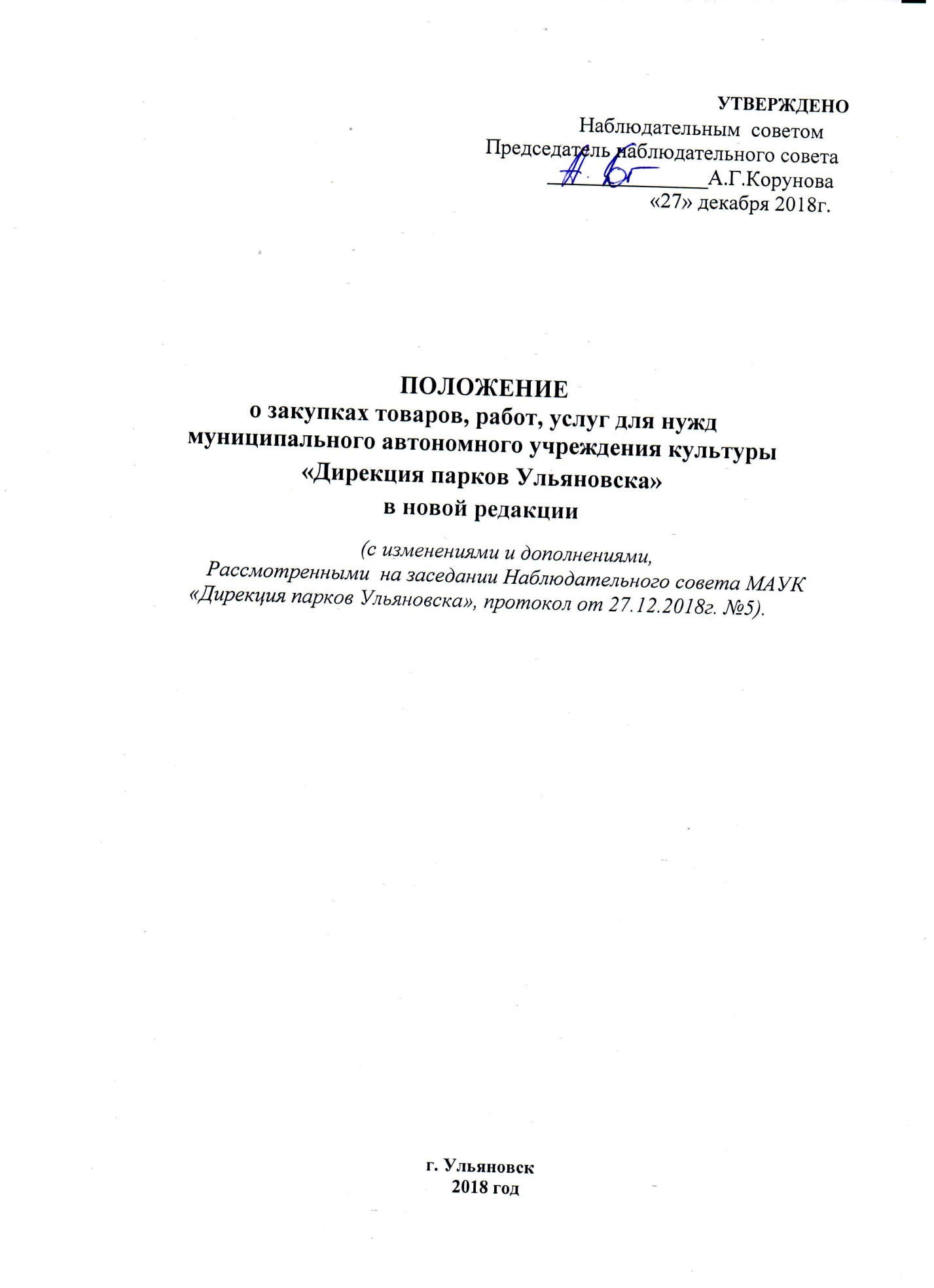 Единая информационная система в сфере закупок (далее – ЕИС) – единая  информационная система в сфере закупок, созданная в соответствии с частью 7 статьи 4 Федерального закона от 05.04.2013 № 44-ФЗ «О контрактной системе в сфере закупок товаров, работ, услуг для обеспечения государственных и муниципальных нужд» (далее – Закон № 44-ФЗ), взаимодействующая с Единой информационной системой в сфере закупок (далее – Единая информационная система) и обеспечивающая размещение в ней информации, которая подлежит размещению в соответствии с Федеральным законом от 18.07.2011 № 223-ФЗ «О закупках товаров, работ, услуг отдельными видами юридических лиц» (далее – Федеральный закон) и настоящим Положением.2. Информационное обеспечение2.1. При осуществлении закупки, за исключением конкурентной закупки, осуществляемой закрытым способом, в Единой информационной системе размещаются информация о закупке, в том числе извещение об осуществлении конкурентной закупки, документация о конкурентной закупке, за исключением запроса котировок, проект договора, являющийся неотъемлемой частью извещения об осуществлении конкурентной закупки и документации о конкурентной закупке, изменения, внесенные в эти извещение и документацию, разъяснения этой документации, протоколы, составляемые в ходе осуществления закупки, протокол, составленный по итогам конкурентной закупки (далее - итоговый протокол), а также иная информация, размещение которой в Единой информационной системе предусмотрено Федеральным законом и настоящим Положением, за исключением случаев, предусмотренных частями 15 и 16 статьи 4 Федерального закона.2.2. Информация, предусмотренная пунктом 2.1 настоящего Положения, подлежит размещению Заказчиком в Единой информационной системе средствами ЕИС.2.3. Сведения о закупке товаров (работ, услуг), по которым принято решение Правительства Российской Федерации в соответствии с частью 16 статьи 4 Федерального закона подлежат размещению в ЕИС.2.4. В случае возникновения при ведении Единой информационной системы федеральным органом исполнительной власти, уполномоченным на ведение Единой информационной системы, технических или иных неполадок, блокирующих доступ к Единой информационной системе в течение более чем 1 рабочего дня, информация, подлежащая размещению в Единой информационной системе в соответствии с Федеральным законом и настоящим Положением, размещается Заказчиком на сайте Заказчика в информационно-телекоммуникационной сети «Интернет» с последующим размещением ее в Единой информационной системе в течение 1 рабочего дня со дня устранения технических или иных неполадок, блокирующих доступ к Единой информационной системе, и считается размещенной в установленном порядке.2.5. Заказчик вправе дополнительно разместить указанную в 1 настоящего Положения информацию на сайте Заказчика в информационно-телекоммуникационной сети «Интернет».2.6. Заказчик вправе не размещать в Единой информационной системе следующие сведения:о закупке товаров (работ, услуг), стоимость которой не превышает 100 тысяч рублей. В случае, если годовая выручка Заказчика за отчетный финансовый год составляет более чем 5 млрд. рублей, Заказчик вправе не размещать в Единой информационной системе сведения о закупке товаров (работ, услуг), стоимость которой не превышает 500 тыс. рублей;о закупке услуг по привлечению во вклады (включая размещение депозитных вкладов) денежных средств организаций, получению кредитов и займов, доверительному управлению денежными средствами и иным имуществом, выдаче банковских гарантий и поручительств, предусматривающих исполнение обязательств в денежной форме, открытию и ведению счетов, включая аккредитивы, о закупке брокерских услуг, услуг депозитариев;о закупке, связанной с заключением и исполнением договора купли-продажи, аренды (субаренды), договора доверительного управления государственным или муниципальным имуществом, иного договора, предусматривающего переход прав владения и (или) пользования в отношении недвижимого имущества.При этом сведения о таких закупках в любом случае подлежат размещению в ЕИС.3. Способы закупок3.1. Положением предусмотрены конкурентные и неконкурентные закупки.3.2. Конкурентные закупки осуществляются следующими способами:3.2.1. Конкурс (открытый конкурс, конкурс в электронной форме, закрытый конкурс).3.2.2. Аукцион (открытый аукцион, аукцион в электронной форме, закрытый аукцион).3.2.3. Запрос котировок (запрос котировок в электронной форме, закрытый запрос котировок).3.2.4. Запрос предложений (запрос предложений в электронной форме, закрытый запрос предложений).3.3. Неконкурентным способом закупки является закупка у единственного поставщика (исполнителя, подрядчика).3.4. Конкурентные закупки осуществляются путем проведения открытого конкурса, открытого аукциона.3.5. Закупка товаров, работ, услуг, включенных в перечень товаров, работ и услуг, закупка которых осуществляется в электронной форме, утвержденный Правительством Российской Федерации, всегда осуществляется в электронной форме.4. Порядок осуществления совместной закупки4.1. Закупки могут осуществляться путем проведения совместного конкурса или аукциона. Совместные конкурсы или аукционы проводятся при осуществлении двумя и более Заказчиками закупки одних и тех же товаров (работ, услуг).4.2. Права, обязанности и ответственность Заказчиков при проведении совместных конкурсов или аукционов определяются соглашением сторон, заключенным в соответствии с Гражданским кодексом Российской Федерации.4.3. Организатором совместного конкурса или аукциона выступает один из Заказчиков в пределах полномочий на организацию и проведение совместного конкурса или аукциона, переданных сторонами на основании заключенного соглашения. Указанное соглашение должно содержать:информацию о сторонах соглашения;информацию о предмете закупки и о предполагаемом объеме закупки, в отношении которой проводится совместный конкурс или аукцион, место, условия и сроки (периоды) поставок товаров, выполнения работ, оказания услуг в отношении каждого Заказчика;начальные (максимальные) цены договоров каждого Заказчика и обоснование таких цен соответствующим Заказчиком;права, обязанности и ответственность сторон соглашения;информацию об организаторе совместного конкурса или аукциона, в том числе перечень полномочий, переданных указанному организатору сторонами соглашения;порядок и срок формирования Комиссии по осуществлению конкурентной закупки, регламент работы такой Комиссии;порядок и сроки разработки извещения об осуществлении совместного конкурса или аукциона, документации о совместном конкурсе или аукционе, а также порядок и сроки утверждения документации о совместном конкурсе или аукционе;примерные сроки проведения совместного конкурса или аукциона;порядок оплаты расходов, связанных с организацией и проведением совместного конкурса или аукциона;срок действия соглашения;порядок урегулирования споров;иную информацию, определяющую взаимоотношения сторон соглашения при проведении совместного конкурса или аукциона.4.4. Организатор совместного конкурса или аукциона утверждает состав Комиссии по осуществлению конкурентной закупки, в которую включаются представители сторон соглашения пропорционально объему закупки, осуществляемой каждым Заказчиком, в общем объеме закупки, если иное не предусмотрено соглашением.4.5. Договор с победителем совместного конкурса или аукциона заключается каждым Заказчиком в отдельности.4.6. Стороны соглашения несут расходы на проведение совместного конкурса или аукциона пропорционально доле начальной (максимальной) цены договора каждого Заказчика в общей сумме начальных (максимальных) цен договоров, в целях заключения которых проводится совместный конкурс или аукцион.5. Приоритет товаров российского происхождения, работ,услуг, выполняемых, оказываемых российскими лицами,по отношению к товарам, происходящим из иностранногогосударства, работам, услугам, выполняемым, оказываемыминостранными лицами5.1. При осуществлении закупок товаров, работ, услуг путем проведения открытого конкурса, конкурса в электронной форме, запроса предложений в электронной форме, закрытого конкурса, закрытого запроса предложений, открытого аукциона, аукциона в электронной форме, запроса котировок в электронной форме, закрытого аукциона или закрытого запроса котировок, за исключением закупки у единственного поставщика (исполнителя, подрядчика), устанавливается приоритет товаров российского происхождения, работ, услуг, выполняемых, оказываемых российскими лицами, по отношению к товарам, происходящим из иностранного государства, работам, услугам, выполняемым, оказываемым иностранными лицами (далее - приоритет).5.2. При осуществлении закупок товаров, работ, услуг путем проведения открытого конкурса, конкурса в электронной форме, запроса предложений в электронной форме, закрытого конкурса или закрытого запроса предложений оценка и сопоставление заявок на участие в закупке, которые содержат предложения о поставке товаров российского происхождения, выполнении работ, оказании услуг российскими лицами, по ценовым (стоимостным) критериям оценки заявок производятся по предложенной в указанных заявках цене договора, сниженной на 15 процентов, при этом договор заключается по цене договора, предложенной участником закупки в заявке на участие в закупке.5.3. При осуществлении закупок товаров, работ, услуг путем проведения открытого аукциона, аукциона в электронной форме, запроса котировок в электронной форме, закрытого аукциона или закрытого запроса котировок в случае, если победителем закупки представлена заявка на участие в закупке, содержащая предложение о поставке товаров, происходящих из иностранных государств, или предложение о выполнении работ, оказании услуг иностранными лицами, договор с таким победителем заключается по цене, сниженной на 15 процентов от предложенной им цены договора.5.4. При осуществлении закупок товаров, работ, услуг путем проведения открытого аукциона, аукциона в электронной форме, запроса котировок в электронной форме в случае, если победителем закупки, при проведении которой цена договора снижена до нуля и которая проводится на право заключить договор, представлена заявка на участие в закупке, которая содержит предложение о поставке товаров, происходящих из иностранных государств, или предложение о выполнении работ, оказании услуг иностранными лицами, договор с таким победителем заключается по цене, увеличенной на 15 процентов от предложенной им цены договора.5.5. Для предоставления приоритета в документацию о закупке включаются следующие сведения:5.5.1. Требование об указании (декларировании) участником закупки в заявке на участие в закупке (в соответствующей части заявки на участие в закупке, содержащей предложение о поставке товара) наименования страны происхождения поставляемых товаров.5.5.2. Положение об ответственности участников закупки за представление недостоверных сведений о стране происхождения товара, указанного в заявке на участие в закупке в соответствии с пунктом 9.5 настоящего Положения.5.5.3. Сведения о начальной (максимальной) цене единицы каждого товара, работы, услуги, являющихся предметом закупки.5.5.4. Условие о том, что отсутствие в заявке на участие в закупке указания (декларирования) страны происхождения поставляемого товара не является основанием для отклонения заявки на участие в закупке и такая заявка рассматривается как содержащая предложение о поставке иностранных товаров.5.5.5. Условие о том, что для целей установления соотношения цены предлагаемых к поставке товаров российского и иностранного происхождения, цены выполнения работ, оказания услуг российскими и иностранными лицами в случаях, предусмотренных подпунктами 5.6.4 и 5.6.5 пункта 5.6 настоящего Положения, цена единицы каждого товара, работы, услуги определяется как произведение начальной (максимальной) цены единицы товара, работы, услуги, указанной в документации о закупке в соответствии с подпунктом 5.5.3 пункта 5.5 настоящего Положения, на коэффициент изменения начальной (максимальной) цены договора по результатам проведения закупки, определяемый как результат деления цены договора, по которой заключается договор, на начальную (максимальную) цену договора.5.5.6. Условие отнесения участника закупки к российским или иностранным лицам на основании документов участника закупки, содержащих информацию о месте его регистрации (для юридических лиц и индивидуальных предпринимателей), на основании документов, удостоверяющих личность (для физических лиц).5.5.7. Указание страны происхождения поставляемого товара на основании сведений, содержащихся в заявке на участие в закупке, представленной участником закупки, с которым заключается договор.5.5.8. Положение о заключении договора с участником закупки, который предложил такие же, как и победитель закупки, условия исполнения договора или предложение которого содержит лучшие условия исполнения договора, следующие после условий, предложенных победителем закупки, который признан уклонившимся от заключения договора.5.5.9. Условие о том, что при исполнении договора, заключенного с участником закупки, которому предоставлен приоритет в соответствии с настоящим Положением, не допускается замена страны происхождения товаров, за исключением случая, когда в результате такой замены вместо иностранных товаров поставляются российские товары, при этом качество, технические и функциональные характеристики (потребительские свойства) таких товаров не должны уступать качеству и соответствующим техническим и функциональным характеристикам товаров, указанных в договоре.5.6. Приоритет не предоставляется в случаях, если:5.6.1. Закупка признана несостоявшейся и договор заключается с единственным участником закупки.5.6.2. В заявке на участие в закупке не содержится предложений о поставке товаров российского происхождения, выполнении работ, оказании услуг российскими лицами.5.6.3. В заявке на участие в закупке не содержится предложений о поставке товаров иностранного происхождения, выполнении работ, оказании услуг иностранными лицами.5.6.4. В заявке на участие в закупке, представленной участником открытого конкурса, конкурса в электронной форме, запроса предложений в электронной форме, закрытого конкурса или закрытого запроса предложений, содержится предложение о поставке товаров российского и иностранного происхождения, выполнении работ, оказании услуг российскими и иностранными лицами, при этом стоимость товаров российского происхождения, стоимость работ, услуг, выполняемых, оказываемых российскими лицами, составляет менее 50 процентов стоимости всех предложенных таким участником товаров, работ, услуг.5.6.5. В заявке на участие в закупке, представленной участником открытого аукциона, аукциона в электронной форме, запроса котировок в электронной форме, закрытого аукциона или закрытого запроса котировок, содержится предложение о поставке товаров российского и иностранного происхождения, выполнении работ, оказании услуг российскими и иностранными лицами, при этом стоимость товаров российского происхождения, стоимость работ, услуг, выполняемых, оказываемых российскими лицами, составляет более 50 процентов стоимости всех предложенных таким участником товаров, работ, услуг.5.7. Приоритет устанавливается с учетом положений Генерального соглашения по тарифам и торговле 1994 года и Договора о Евразийском экономическом союзе от 29 мая 2014 г.6. Планирование закупок6.1. Формирование Плана закупки товаров, работ, услуг (далее - План закупки) осуществляется Заказчиком в соответствии с порядком и требованиями, устанавливаемыми Правительством Российской Федерации на основании части 2 статьи 4 Федерального закона, с особенностями, предусмотренными настоящим Положением.6.2. Проведение закупки осуществляется в соответствии с Планом закупки. Не допускается проведение закупки без включения соответствующей закупки в План закупки, за исключением:проведения закупки товаров (работ, услуг), составляющих государственную тайну, при условии, что такие сведения содержатся в извещении о закупке, документации о закупке или в проекте договора с учетом части 15 статьи 4 Федерального закона;проведения неконкурентной закупки, решение об осуществлении которой принято на основании подпункта 68.1.9 пункта 68.1 настоящего Положения (возникновения потребности в закупке вследствие аварии, иных чрезвычайных ситуаций природного или техногенного характера, непреодолимой силы, при необходимости срочного медицинского вмешательства, а также для предотвращения угрозы возникновения указанных ситуаций);проведения закупки, по которой принято решение Правительства Российской Федерации в соответствии с частью 16 статьи 4 Федерального закона.6.3. Периодом планирования установлен календарный год, следующий за текущим календарным годом (планируемый календарный год). В случае если период исполнения договора превышает срок, на который утверждаются планы закупки (долгосрочные договоры), в планы закупки также включаются сведения на весь период осуществления закупки до момента исполнения договора.6.4. В План закупки на планируемый календарный год включаются закупки товаров (работ, услуг), объявление о начале проведения которых предусмотрено в течение планируемого календарного года (размещение извещения о закупке; направление приглашений к участию в закрытых конкурентных способах закупки; дата подписания договора при осуществлении закупки на основании подпункта 68.1.11 пункта 68.1 настоящего Положения).6.5. План закупки должен содержать следующие сведения:наименование, адрес местонахождения, телефон и адрес электронной почты Заказчика;порядковый номер закупки, который формируется последовательно с начала года;предмет договора с указанием идентификационного кода закупки в соответствии с Общероссийским классификатором видов экономической деятельности (ОКВЭД 2) с обязательным заполнением разделов, подразделов и рекомендуемым заполнением классов, подклассов, групп, подгрупп и видов и Общероссийским классификатором продукции по видам экономической деятельности (ОКПД 2) с обязательным заполнением разделов, классов и рекомендуемым заполнением подклассов, групп и подгрупп, видов продукции (услуг, работ), а также категорий и подкатегорий продукции (услуг, работ);минимально необходимые требования, предъявляемые к закупаемым товарам (работам, услугам), предусмотренным договором, включая функциональные, технические, качественные характеристики и эксплуатационные характеристики предмета договора, позволяющие идентифицировать предмет договора (при необходимости);единицы измерения закупаемых товаров (работ, услуг) и код по Общероссийскому классификатору единиц измерения (ОКЕИ);сведения о количестве (объеме) закупаемых товаров (работ, услуг) в натуральном выражении;регион поставки товаров, выполнения работ, оказания услуг и код по Общероссийскому классификатору объектов административно-территориального деления (ОКАТО);сведения о начальной (максимальной) цене договора (цене лота);планируемая дата размещения извещения о закупке (год, месяц);срок исполнения договора (год, месяц);способ закупки;закупка в электронной форме (да, нет);о закупке товаров (работ, услуг) путем проведения торгов, иных способов закупки, участниками которых являются только субъекты малого и среднего предпринимательства;о закупке товаров (работ, услуг), удовлетворяющих критериям отнесения к инновационной продукции, высокотехнологичной продукции, в том числе у субъектов малого и среднего предпринимательства;об отнесении (об отсутствии критериев отнесения) закупки к перечню закупок, предусмотренных пунктом 7 Положения об особенностях участия субъектов малого и среднего предпринимательства в закупках товаров, работ, услуг отдельными видами юридических лиц, годовом объеме таких закупок и порядке расчета указанного объема, утвержденного постановлением Правительства Российской Федерации от 11.12.2014 № 1352 «Об особенностях участия субъектов малого и среднего предпринимательства в закупках товаров, работ, услуг отдельными видами юридических лиц» (при необходимости, по выбору Заказчика).6.6. План закупки на планируемый календарный год формируется Заказчиком в течении календарного года. 6.7. Утвержденный План закупки на планируемый календарный год в течение 10 дней с даты его утверждения, но не позднее 31 декабря текущего календарного года подлежит размещению в Единой информационной системе средствами.6.8. Заказчик вправе вносить изменения в План закупки, которые должны размещаться в Единой информационной системе в срок не позднее размещения в Единой информационной системе извещения о закупке, документации о закупке или вносимых в них изменений.Изменения в План закупки вносятся в случаях:изменения потребности в товарах (работах, услугах), в том числе сроков их приобретения, способа закупки и срока исполнения договора;изменения более чем на 10 процентов стоимости планируемых к приобретению товаров (работ, услуг), выявленного в результате подготовки к процедуре проведения конкретной закупки, вследствие чего невозможно осуществление закупки в соответствии с планируемым объемом денежных средств, предусмотренных планом закупки;устранение выявленных нарушений в соответствии с обязательным для исполнения предписанием антимонопольного органа;в иных случаях, установленных настоящим Положением и другими документами Заказчика.Изменения в План закупки согласовываются и утверждаются в таком же порядке, как План закупки.6.9. Мониторинг соответствия и оценка соответствия проводятся в порядке, установленном Правительством Российской Федерации.7. Запрет на дробление закупок7.1. Под дроблением закупок понимается умышленное уменьшение объема отдельной закупки, начальной (максимальной) цены договора при условии, что Заказчику потребность в таких товарах (работах, услугах) на плановый период заранее известна и не существует препятствий технологического или экономического характера, не позволяющих провести одну процедуру для закупки всего объема требуемых товаров (работ, услуг).7.2. При подготовке проекта Плана закупки выбор способа закупки осуществляется согласно положениям разделов 3, 17, 26, 36, 44, 53, 59, 67, 68 настоящего Положения.7.3. Запрещается дробить закупки с целью снижения начальной (максимальной) цены договора для получения возможности осуществления закупок путем проведения запроса предложений в электронной форме, запроса котировок в электронной форме, у единственного поставщика (исполнителя, подрядчика).8. Порядок формирования начальной (максимальной) ценыдоговора, цены договора, заключаемого с единственнымпоставщиком (исполнителем, подрядчиком)8.1. Начальная (максимальная) цена договора (цена лота), цена договора, заключаемого с единственным поставщиком (исполнителем, подрядчиком), формируется Заказчиком в соответствии с Принципами формирования начальных (максимальных) цен договоров, цен договоров, заключаемых с единственным поставщиком (исполнителем, подрядчиком), установленными в приложении к настоящему Положению.8.2. Материалы обоснования начальной (максимальной) цены договора, цены договора, заключенного с единственным поставщиком (исполнителем, подрядчиком), в том числе полученные от поставщиков (исполнителей, подрядчиков) ответы в рамках запросов ценовых предложений, должны храниться Заказчиком не менее 3 лет.8.3. Обоснование начальной (максимальной) цены договора должно быть размещено одновременно с документацией о конкурентной закупке, извещением о проведении запроса котировок в электронной форм, документацией об осуществлении закупки у единственного поставщика (исполнителя, подрядчика) в порядке, установленном настоящим Положением.9. Требования к участникам закупки9.1. Обязательные требования к участникам закупок:соответствие участников закупок требованиям, устанавливаемым законодательством Российской Федерации к лицам, осуществляющим поставки товаров, выполнение работ, оказание услуг, являющихся предметом закупки (в том числе наличие лицензии в отношении видов деятельности, которая подлежит лицензированию, и (или) свидетельства о допуске к определенному виду или видам работ);не проведение ликвидации участника закупки - юридического лица и отсутствие решения арбитражного суда о признании участника закупки - юридического лица, физического лица, в том числе индивидуального предпринимателя, банкротом и об открытии конкурсного производства;не приостановление деятельности участника закупки в порядке, предусмотренном Кодексом Российской Федерации об административных правонарушениях, на день подачи заявки на участие в конкурентной закупке;обладание участником закупки исключительными правами на результаты интеллектуальной деятельности (или правом использования указанных результатов с возможностью предоставления такого права третьим лицам), если в связи с исполнением договора Заказчик приобретает права на результаты интеллектуальной деятельности (или получает право использования указанных результатов), за исключением случаев заключения договора на создание произведений литературы или искусства (за исключением программ для электронно-вычислительных машин, баз данных), исполнения, а также заключения договоров на финансирование проката или показа национального фильма;отсутствие у участника закупки недоимки по налогам, сборам, задолженности по иным обязательным платежам в бюджеты бюджетной системы Российской Федерации (за исключением сумм, на которые предоставлены отсрочка, рассрочка, инвестиционный налоговый кредит в соответствии с законодательством Российской Федерации о налогах и сборах, которые реструктурированы в соответствии с законодательством Российской Федерации, по которым имеется вступившее в законную силу решение суда о признании обязанности заявителя по уплате этих сумм исполненной или которые признаны безнадежными к взысканию в соответствии с законодательством Российской Федерации о налогах и сборах) за прошедший календарный год, размер которых превышает 25 процентов балансовой стоимости активов участника закупки по данным бухгалтерской отчетности за последний отчетный период. Участник закупки считается соответствующим установленному требованию в случае, если им подано заявление об обжаловании указанных недоимки, задолженности и решение по такому заявлению на дату рассмотрения заявки на участие в конкурентной закупке не принято;отсутствие у участника закупки - физического лица либо у руководителя, членов коллегиального исполнительного органа и (или) главного бухгалтера юридического лица - участника закупки судимости за преступления в сфере экономики (за исключением лиц, у которых такая судимость погашена или снята), а также неприменение в отношении указанных физических лиц наказания в виде лишения права занимать определенные должности или заниматься определенной деятельностью, которые связаны с поставкой товара, выполнением работы, оказанием услуги, являющихся объектом осуществляемой закупки, и административного наказания в виде дисквалификации;отсутствие между участником закупки и Заказчиком конфликта интересов, под которым понимаются случаи, при которых руководитель Заказчика, член Комиссии по осуществлению конкурентной закупки состоят в браке с лицами, являющимися выгодоприобретателями, единоличным исполнительным органом хозяйственного общества (директором, генеральным директором, управляющим, президентом и другими), членами коллегиального исполнительного органа хозяйственного общества, руководителем (директором, генеральным директором) учреждения или унитарного предприятия либо иными органами управления юридических лиц - участников закупки, с лицами, в том числе зарегистрированными в качестве индивидуального предпринимателя, - участниками закупки либо являются близкими родственниками (родственниками по прямой восходящей и нисходящей линии (родителями и детьми, дедушкой, бабушкой и внуками), полнородными и неполнородными (имеющими общих отца или мать) братьями и сестрами), усыновителями или усыновленными указанных лиц. Под выгодоприобретателями понимаются лица, владеющие напрямую или косвенно (через юридическое лицо или через несколько юридических лиц) более чем 10 процентами голосующих акций хозяйственного общества либо долей, превышающей 10 процентов в уставном капитале хозяйственного общества;участник закупки не является офшорной компанией;отсутствие у участника закупки ограничений для участия в закупках, установленных законодательством Российской Федерации.9.2. Дополнительно к участникам закупки может быть установлено требование об отсутствии сведений об участнике закупки в реестре недобросовестных поставщиков (подрядчиков, исполнителей), предусмотренном статьей 5 Федерального закона, и (или) в реестре недобросовестных поставщиков (подрядчиков, исполнителей), предусмотренном Законом № 44-ФЗ.9.3. Заказчик определяет требования к участникам закупки в документации о конкурентной закупке, извещении о проведении запроса котировок в электронной форме в соответствии с настоящим Положением. Не допускается предъявлять к участникам закупки, требования, которые не указаны в документации о конкурентной закупке, извещении о проведении запроса котировок в электронной форме. Требования, предъявляемые к участникам закупки, установленные Заказчиком, применяются в равной степени ко всем участникам закупки.9.4. При осуществлении закупки Заказчик вправе также установить в документации о конкурентной закупке, извещении о проведении запроса котировок в электронной форме требование к поставщику (исполнителю, подрядчику), не являющемуся субъектом малого и среднего предпринимательства, о привлечении к исполнению договора субподрядчиков, соисполнителей из числа субъектов малого и среднего предпринимательства.9.5. Заказчик или комиссия по осуществлению конкурентной закупки в любой момент до заключения договора принимает решение об отказе в допуске участника закупки к участию в закупке или об отказе от заключения договора с участником закупки в случаях:отсутствия документов в составе заявки, обязательное представление которых установлено в документации о конкурентной закупке, извещении о проведении запроса котировок в электронной форме либо наличия в таких документах недостоверных сведений;несоответствия участника закупки требованиям, установленным к нему в соответствии с пунктами 9.1 и 9.2 настоящего Положения;невнесения или внесения участником закупки денежных средств в качестве обеспечения заявки не в полном размере либо предоставления безотзывной банковской гарантии на сумму менее установленной в извещении об осуществлении конкурентной закупки, документации о конкурентной закупке, если требование обеспечения заявки установлено в извещении об осуществлении конкурентной закупки, документации о конкурентной закупке;несоответствия заявки участника закупки требованиям документации о конкурентной закупке, извещения о проведении запроса котировок в электронной форме, в том числе в случае наличия в таких заявках предложения о цене договора, превышающего начальную (максимальную) цену договора, начальную (максимальную) цену единицы товара (услуги, работы), либо в случае, если срок поставки товара (оказания услуг, выполнения работ), указанный в заявке участника закупки, превышает срок, установленный документацией о конкурентной закупке, извещением о проведении запроса котировок в электронной форме либо в случае подачи заявки с нарушением порядка подачи такой заявки.9.6. Отказ в допуске участника закупки к участию в закупке или отказ от заключения договора с участником закупки по иным основаниям запрещается.10. Правила описания предмета конкурентной закупки10.1. При описании в извещении об осуществлении конкурентной закупки, документации о конкурентной закупке предмета закупки Заказчик должен руководствоваться следующими правилами:10.1.1. В описании предмета закупки указываются функциональные характеристики (потребительские свойства), технические и качественные характеристики, а также эксплуатационные характеристики (при необходимости) предмета закупки.10.1.2. В описание предмета закупки не должны включаться требования или указания в отношении товарных знаков, знаков обслуживания, фирменных наименований, патентов, полезных моделей, промышленных образцов, наименование страны происхождения товара, требования к товарам, информации, работам, услугам при условии, что такие требования влекут за собой необоснованное ограничение количества участников закупки, за исключением случаев, если не имеется другого способа, обеспечивающего более точное и четкое описание указанных характеристик предмета закупки.10.1.3. В случае использования в описании предмета закупки указания на товарный знак необходимо использовать слова «(или эквивалент)», за исключением случаев:несовместимости товаров, на которых размещаются другие товарные знаки, и необходимости обеспечения взаимодействия таких товаров с товарами, используемыми заказчиком;закупок запасных частей и расходных материалов к машинам и оборудованию, используемым Заказчиком, в соответствии с технической документацией на указанные машины и оборудование;закупок товаров, необходимых для исполнения государственного или муниципального контракта;закупок с указанием конкретных товарных знаков, знаков обслуживания, патентов, полезных моделей, промышленных образцов, места происхождения товара, изготовителя товара, если это предусмотрено условиями международных договоров Российской Федерации или условиями договоров юридических лиц, указанных в части 2 статьи 1 Федерального закона, в целях исполнения этими юридическими лицами обязательств по заключенным договорам с юридическими лицами, в том числе иностранными юридическими лицами.10.2. Не допускается предъявлять к закупаемым товарам (работам, услугам) требования, которые не указаны в извещении об осуществлении конкурентной закупки,  документации о конкурентной закупке. Требования, предъявляемые к закупаемым товарам (работам, услугам), установленные Заказчиком, применяются в равной степени ко всем предлагаемым участниками закупки товарам (работам, услугам).11. Комиссия по осуществлению конкурентной закупки11.1. Для определения поставщика (исполнителя, подрядчика) по результатам проведения конкурентной закупки Заказчик создает комиссию по осуществлению конкурентной закупки (далее – Комиссия).11.2. Решение о создании комиссии принимается до начала проведения закупки и оформляется приказом руководителя Заказчика.11.2. Решение о создании Комиссии принимается Заказчиком до начала проведения закупки. При этом определяются состав Комиссии и порядок ее работы, назначается председатель Комиссии.11.3. Заказчик может создавать конкурсные, аукционные, котировочные комиссии, комиссии по рассмотрению заявок на участие в запросе предложений в электронной форме, комиссии по определению единственного поставщика (подрядчика, исполнителя) или единую комиссию по определению поставщиков (подрядчиков, исполнителей). Число членов комиссии определяется Заказчиком самостоятельно.11.4. Членами комиссии не могут быть: лично заинтересованные в результатах закупки лица, в том числе физические лица, подавшие заявки на участие в таком определении или состоящие в штате организаций, подавших данные заявки, либо физические лица, на которых способны оказать влияние участники закупки (в том числе физические лица, являющиеся участниками (акционерами) этих организаций, членами их органов управления, кредиторами указанных участников закупки), либо физические лица, состоящие в браке с руководителем участника закупки, а также являющиеся близкими родственниками (родственниками по прямой восходящей и нисходящей линии, родителями и детьми, дедушкой, бабушкой и внуками), полнородными и неполнородными (имеющими общих отца или мать) братьями и сёстрами, усыновителями руководителя или усыновлёнными руководителем, а также непосредственно осуществляющие контроль в сфере закупок должностные лица контрольного органа в сфере закупок. В случае выявления в составе комиссии указанных лиц Заказчик, принявший решение о создании комиссии, обязан незамедлительно заменить их другими физическими лицами, которые лично не заинтересованы в результатах определения поставщиков (подрядчиков, исполнителей) и на которых не способны оказывать влияние участники закупок, а также физическими лицами, которые не являются непосредственно осуществляющими контроль в сфере закупок должностными лицами контрольных органов в сфере закупок.11.5. Замена члена комиссии допускается только по решению Заказчика, принявшего решение о создании комиссии.11.6. Заседание комиссии считается правомочным, если на нём присутствует не менее чем 50% (пятьдесят) процентов от общего числа её членов. Решение принимается простым большинством голосов от числа присутствующих, при равенстве голосов решающим является голос председателя комиссии.11.7. Члены комиссии должны быть своевременно уведомлены секретарём комиссии о месте, дате и времени проведения заседания комиссии. Принятие решения членами комиссии путём проведения заочного голосования, а также делегирование ими своих полномочий иным лицам не допускается.11.8. Основной функцией комиссии является принятие решений в рамках конкретных способов закупок. Конкретные цели и задачи формирования комиссии, права, обязанности и ответственность членов комиссии, регламент работы комиссии и иные вопросы деятельности комиссии определяются Положением о Комиссии по осуществлению закупок, утверждённым решением (приказом) о создании Комиссии по осуществлению закупок.12. Специализированная организация12.1. Заказчик вправе привлечь на основе договора специализированную организацию для выполнения отдельных функций по организации и (или) проведению конкурентной закупки, в том числе для разработки документации о конкурентной закупке, размещения в Единой информационной системе и на электронной площадке извещения об осуществлении конкурентной закупки, документации о конкурентной закупке, выполнения иных функций, связанных с обеспечением осуществления конкурентной закупки. Заказчик не вправе передавать специализированной организации следующие функции:планирование закупок;создание Комиссии;определение начальной (максимальной) цены договора;определение предмета и существенных условий договора;утверждение документации о конкурентной закупке и проекта договора;подписание договора.12.2. Выбор специализированной организации Заказчиком осуществляется способами, предусмотренными настоящим Положением.12.3. Специализированная организация осуществляет переданные в рамках заключенного договора функции от имени Заказчика. При этом права и обязанности в результате осуществления таких функций возникают у Заказчика.12.4. Специализированная организация не может быть участником конкурентной закупки, в рамках которой выполняет функции, указанные в пункте 12.1 настоящего Положения.13. Извещение об осуществлении конкурентной закупкиВ извещении об осуществлении конкурентной закупки должны быть указаны следующие сведения:способ закупки;наименование, место нахождения, почтовый адрес, адрес электронной почты, номер контактного телефона Заказчика, Специализированной организации;предмет договора с указанием количества поставляемого товара, объема выполняемой работы, оказываемой услуги, а также краткое описание предмета закупки в соответствии с разделом 10 настоящего Положения;место поставки товара, выполнения работы, оказания услуги;сведения о начальной (максимальной) цене договора (цена лота), либо формула цены, устанавливающая правила расчета сумм, подлежащих уплате Заказчиком поставщику (исполнителю, подрядчику) в ходе исполнения договора, и максимальное значение цены договора, либо цена единицы товара, работы, услуги и максимальное значение цены договора;размер обеспечения заявки на участие в конкурентной закупке, срок и порядок предоставления обеспечения, в случае установления Заказчиком требования обеспечения заявки на участие в конкурентной закупке;срок, место и порядок предоставления документации о конкурентной закупке, размер, порядок и сроки внесения платы, взимаемой Заказчиком за предоставление данной документации, если такая плата установлена Заказчиком, за исключением случаев предоставления документации о конкурентной закупке в форме электронного документа;порядок, дата начала, дата и время окончания срока подачи заявок на участие в закупке (этапах конкурентной закупки) и порядок подведения итогов конкурентной закупки (этапов конкурентной закупки);указание на право Заказчика отменить конкурентную закупку и срок, до наступления которого Заказчик может это сделать;адрес электронной площадки в информационно-телекоммуникационной сети «Интернет».14. Документация о конкурентной закупке14.1. В документации о конкурентной закупке должны быть указаны:требования к безопасности, качеству, техническим характеристикам, функциональным характеристикам (потребительским свойствам), а также эксплуатационным характеристики (при необходимости) товара (работы, услуги), к размерам, упаковке, отгрузке товара, к результатам работы, установленные Заказчиком и предусмотренные техническими регламентами в соответствии с законодательством Российской Федерации о техническом регулировании, документами, разрабатываемыми и применяемыми в национальной системе стандартизации, принятыми в соответствии с законодательством Российской Федерации о стандартизации, иные требования, связанные с определением соответствия поставляемого товара, выполняемой работы, оказываемой услуги потребностям Заказчика. Если Заказчиком в документации о конкурентной закупке не используются установленные в соответствии с законодательством Российской Федерации о техническом регулировании, законодательством Российской Федерации о стандартизации требования к безопасности, качеству, техническим характеристикам, функциональным характеристикам (потребительским свойствам), а также эксплуатационным характеристики (при необходимости) товара (работы, услуги), к размерам, упаковке, отгрузке товара, к результатам работы, в документации о конкурентной закупке должно содержаться обоснование необходимости использования иных требований, связанных с определением соответствия поставляемого товара, выполняемой работы, оказываемой услуги потребностям Заказчика;требования к содержанию, форме, оформлению и составу заявки на участие в конкурентной закупке;требования к описанию участниками такой закупки поставляемого товара, который является предметом конкурентной закупки, его функциональных характеристик (потребительских свойств), его количественных и качественных характеристик, требования к описанию участниками такой закупки выполняемой работы, оказываемой услуги, которые являются предметом конкурентной закупки, их количественных и качественных характеристик;место, условия и сроки (периоды) поставки товара, выполнения работы, оказания услуги;сведения о начальной (максимальной) цене договора (цена лота), либо формула цены, устанавливающая правила расчета сумм, подлежащих уплате Заказчиком поставщику (исполнителю, подрядчику) в ходе исполнения договора, и максимальное значение цены договора, либо цена единицы товара, работы, услуги и максимальное значение цены договора;форма, сроки и порядок оплаты товара (работы, услуги);порядок формирования цены договора (цены лота) с учетом или без учета расходов на перевозку, страхование, уплату таможенных пошлин, налогов и других обязательных платежей;порядок, дата начала, дата и время окончания срока подачи заявок на участие в конкурентной закупке (этапах конкурентной закупки) и порядок подведения итогов такой закупки (этапов такой закупки);требования к участникам такой закупки и исчерпывающий перечень документов, представляемых участниками такой закупки для подтверждения их соответствия данным требованиям;требования к участникам такой закупки и привлекаемым ими субподрядчикам, соисполнителям и (или) изготовителям товара, являющегося предметом закупки, и перечень документов, представляемых участниками такой закупки для подтверждения их соответствия указанным требованиям, в случае закупки работ по проектированию, строительству, модернизации и ремонту особо опасных, технически сложных объектов капитального строительства и закупки товаров, работ, услуг, связанных с использованием атомной энергии;формы, порядок, дата и время окончания срока предоставления участникам такой закупки разъяснений положений документации о конкурентной закупке;дата рассмотрения предложений участников такой закупки и подведения итогов такой закупки;критерии оценки и сопоставления заявок на участие в такой закупке, величины значимости этих критериев;порядок оценки и сопоставления заявок на участие в такой закупке;описание предмета такой закупки в соответствии с разделом 10 настоящего Положения;размер обеспечения заявки на участие в конкурентной закупке, срок и порядок предоставления обеспечения, в случае установления Заказчиком требования обеспечения заявки на участие в конкурентной закупке;размер обеспечения исполнения договора и (или) обеспечения исполнения гарантийных обязательств, срок и порядок их предоставления в случае, если Заказчиком установлено требование обеспечения исполнения договора и (или) обеспечения исполнения гарантийных обязательств. Размер обеспечения исполнения договора, обеспечения исполнения гарантийных обязательств определяется в соответствии с положениями раздела69 настоящего Положения;информация о возможности Заказчика изменить условия договора в соответствии с положениями настоящего Положения;информация о возможности одностороннего отказа от исполнения договора.14.2. Сведения, содержащиеся в документации о конкурентной закупке, должны соответствовать сведениям, указанным в извещении об осуществлении конкурентной закупки.15. Обеспечение заявки на участие в конкурентной закупке 15.1. Заказчик при проведении конкурентной закупки вправе установить в извещении об осуществлении конкурентной закупки, документации о конкурентной закупке требование к обеспечению заявок на участие в конкурентной закупке при условии, что начальная (максимальная) цена договора превышает 5 млн. рублей.Заказчик не устанавливает в извещении об осуществлении конкурентной закупки, в документации о конкурентной закупке требование обеспечения заявок на участие в конкурентной закупке, если начальная (максимальная) цена договора не превышает 5 млн. рублей. Размер такого обеспечения может составлять от 0,5 процента до 5 процентов начальной (максимальной) цены договора.15.2. В случае если закупка осуществляется среди субъектов малого и среднего предпринимательства, размер обеспечения заявки на участие в конкурентной закупке не может превышать 2 процента начальной (максимальной) цены договора.15.3. Обеспечение заявки на участие в конкурентной закупке может предоставляться участником закупки путем внесения денежных средств, путем предоставления безотзывной банковской гарантии или иным способом, предусмотренным Гражданским кодексом Российской Федерации, за исключением проведения конкурентной закупки, участниками которой могут быть только субъекты малого и среднего предпринимательства.Срок действия безотзывной банковской гарантии, предоставленной в качестве обеспечения заявки, должен составлять не менее чем 2 месяца с даты окончания срока подачи заявок.Выбор способа обеспечения заявки на участие в конкурентной закупке из числа предусмотренных Заказчиком в извещении об осуществлении конкурентной закупки, документации о конкурентной закупке осуществляется участником закупки.15.4. В случае, если участником закупки в составе заявки представлены документы, подтверждающие внесение денежных средств в качестве обеспечения заявки на участие в конкурентной закупке, за исключением конкурентной закупки, участниками которой могут быть только субъекты малого и среднего предпринимательства, и до даты рассмотрения и оценки заявок денежные средства не поступили на счет, указанный Заказчиком в извещении об осуществлении конкурентной закупки, документации о конкурентной закупке, такой участник признается не предоставившим обеспечение заявки. 15.5. Денежные средства, внесенные в качестве обеспечения заявки на участие в конкурентной закупке, за исключением конкурентной закупки, участниками которой могут быть только субъекты малого и среднего предпринимательства, возвращаются на счет участника такой закупки в течение не более чем 5 рабочих дней, а при проведении конкурентной закупки, участниками которой могут быть только субъекты малого и среднего предпринимательства, прекращается блокирование денежных средств на специальном счете участника такой закупки в течение не более чем 1 рабочего дня с даты наступления одного из следующих случаев:подписание итогового протокола. При этом возврат или прекращение блокирования осуществляется в отношении денежных средств всех участников закупки, за исключением победителя, которому такие денежные средства возвращаются или блокирование таких денежных средств которого прекращается в случае заключения договора;отмена конкурентной закупки;отклонение заявки участника закупки;отзыв заявки участником закупки до окончания срока подачи заявок;получение заявки на участие в конкурентной закупке после окончания срока подачи заявок;отказ в допуске участника закупки к участию в закупке или отказ Заказчика от заключения договора с победителем.15.6. Возврат банковской гарантии в случаях, указанных в пункте 15.5 настоящего Положения, Заказчиком лицу или гаранту, предоставившим банковскую гарантию, не осуществляется, взыскание по ней не производится.15.7. При осуществлении конкурентной закупки, участниками которой могут быть только субъекты малого и среднего предпринимательства, денежные средства, предназначенные для обеспечения заявок, вносятся участниками таких закупок на специальные счета, открытые ими в банках, включенных в перечень, определенный Правительством Российской Федерации в соответствии с Законом № 44-ФЗ (далее – специальный счет).15.8. Обеспечение заявки на участие в конкурентной закупке, участниками которой могут быть только субъекты малого и среднего предпринимательства,  возможно путем блокирования денежных средств при наличии на специальном счете участника такой закупки незаблокированных денежных средств в размере, предусмотренном извещением об осуществлении конкурентной закупки, документацией о конкурентной закупке, либо путем предоставления банковской гарантии в порядке, установленном законодательством Российской Федерации.16. Отмена конкурентной закупки16.1. Заказчик вправе отменить конкурентную закупку по одному и более предмету закупки (лоту) до наступления даты и времени окончания срока подачи заявок на участие в конкурентной закупке.16.2. Решение об отмене конкурентной закупки размещается в Единой информационной системе в день принятия этого решения, за исключением случая, предусмотренного пунктом 16.3 настоящего Положения.16.3. Решение об отмене конкурентной закупки, осуществляемой закрытым способом, доводится до сведения участников такой закупки, подавших заявки, в день принятия этого решения (при наличии у Заказчика информации для осуществления связи с данными участниками). После отмены конкурентной закупки, осуществляемой закрытым способом, Заказчик не вправе вскрывать конверты с заявками участников такой закупки.16.4. В течение одного часа с момента размещения в Единой информационной системе извещения об отмене конкурентной закупки в электронной форме, оператор электронной площадки размещает указанную информацию на электронной площадке, направляет уведомления об отмене конкурентной закупки в электронной форме всем участникам конкурентной закупки в электронной форме, подавшим заявки на участие в ней.16.5. В случае, если Заказчиком принято решение об отмене конкурентной закупки в соответствии с пунктом 16.1 настоящего Положения, оператор электронной площадки не вправе направлять Заказчику заявки участников такой конкурентной закупки.16.6.  По истечении срока отмены конкурентной закупки в соответствии с пунктом 16.1 настоящего Положения и до заключения договора Заказчик вправе отменить конкурентную закупку только в случае возникновения обстоятельств непреодолимой силы в соответствии с гражданским законодательством.16.7. При отмене конкурентной закупки Заказчик не несет ответственность перед участниками закупки, подавшими заявки, за исключением случая, если вследствие отмены конкурентной закупки участникам закупки причинены убытки в результате недобросовестных действий Заказчика.16.8. Участник закупки несет все расходы, связанные с подготовкой, подачей заявки на участие и участием в конкурентной закупке, а также заключением договора.16.9. Заказчик/специализированная организация не имеют обязательств в связи с такими расходами, за исключением случаев, прямо предусмотренных законодательством Российской Федерации.17. Открытый конкурс17.1. Под открытым конкурсом понимается форма торгов, при которой победителем открытого конкурса признается участник открытого конкурса, заявка на участие в открытом конкурсе, которого соответствует требованиям, установленным конкурсной документацией, и заявка, которого по результатам сопоставления заявок, на основании указанных в конкурсной документации критериев оценки и сопоставления содержит лучшие условия исполнения договора.17.2 Заказчик размещает в Единой информационной системе извещение о проведении открытого конкурса и конкурсную документацию не менее чем за 15 дней до даты окончания срока подачи заявок на участие в таком конкурсе.17.3. Не допускается взимание с участников открытого конкурса платы за участие в открытом конкурсе.17.4. При проведении открытого конкурса переговоры Заказчика или Комиссии с участниками такого конкурса не допускаются.18. Извещение о проведении открытого конкурса18.1. В извещении о проведении открытого конкурса должны быть указаны следующие сведения:информация, предусмотренная абзацами 2-10 раздела 13 настоящего Положения;место, дата и время вскрытия конвертов с заявками на участие в открытом конкурсе;место, дата начала и окончания срока рассмотрения и оценки таких заявок.18.2. Заказчик вправе принять решение о внесении изменений в извещение о проведении открытого конкурса не позднее чем за 5 дней до даты окончания срока подачи заявок на участие в открытом конкурсе.Изменения, вносимые в извещение о проведении открытого конкурса размещаются Заказчиком в Единой информационной системе не позднее чем в течение 3 дней со дня принятия решения о внесении указанных изменений. В случае внесения изменений в извещение о проведении открытого конкурса срок подачи заявок на участие в открытом конкурсе должен быть продлен таким образом, чтобы с даты размещения в Единой информационной системе указанных изменений до даты окончания срока подачи заявок на участие в открытом конкурсе этот срок составлял не менее 8 дней. Изменение предмета открытого конкурса, увеличение размера обеспечения заявок на участие в открытом конкурсе не допускаются.19. Конкурсная документация19.1. Конкурсная документация разрабатывается и утверждается Заказчиком.19.2. В конкурсной документации должны быть указаны следующие сведения:информация, предусмотренная пунктом 14.1 настоящего Положения;место, дата и время вскрытия конвертов с заявками на участие в открытом конкурсе;место, дата начала и окончания срока рассмотрения и оценки таких заявок;порядок проведения открытого конкурса;порядок и срок отзыва заявок на участие в открытом конкурсе, порядок возврата заявок на участие в открытом конкурсе (в том числе поступивших после окончания срока подачи заявок);порядок внесения изменений в заявки на участие в открытом конкурсе;срок со дня размещения в Единой информационной системе протокола рассмотрения и оценки заявок на участие в открытом конкурсе, в течение которого победитель открытого конкурса должен подписать проект договора.19.3. Конкурсная документация может содержать требование о соответствии поставляемого товара образцу или макету товара. В этом случае конкурсная документация должна содержать информацию о месте, датах начала и окончания, порядке и графике осмотра участниками открытого конкурса образца или макета товара, на поставку которого заключается договор.19.4. К конкурсной документации должен быть приложен проект договора, который является неотъемлемой частью конкурсной документации (в случае проведения открытого конкурса по нескольким лотам - проект договора в отношении каждого лота).19.5. Конкурсная документация подлежит обязательному размещению в Единой информационной системе одновременно с извещением о проведении открытого конкурса. Конкурсная документация должна быть доступна для ознакомления в Единой информационной системе без взимания платы. Предоставление конкурсной документации (в том числе по запросам заинтересованных лиц) до размещения извещения о проведении открытого конкурса не допускается.19.6. Сведения, содержащиеся в конкурсной документации, должны соответствовать сведениям, указанным в извещении о проведении открытого конкурса.19.7. После даты размещения извещения о проведении открытого конкурса Заказчик на основании поданного в письменной форме заявления любого заинтересованного лица в течение 2 рабочих дней с даты получения соответствующего заявления обязан предоставить такому лицу конкурсную документацию в порядке, указанном в извещении о проведении открытого конкурса. При этом конкурсная документация предоставляется в форме документа на бумажном носителе после внесения данным лицом платы за предоставление конкурсной документации, если данная плата установлена Заказчиком и указание об этом содержится в извещении о проведении открытого конкурса, за исключением случаев предоставления конкурсной документации в форме электронного документа. Размер данной платы не должен превышать расходы Заказчика на изготовление копии конкурсной документации и доставку ее лицу, подавшему указанное заявление, посредством почтовой связи. Предоставление конкурсной документации в форме электронного документа осуществляется без взимания платы, за исключением платы, которая может взиматься за предоставление конкурсной документации на электронном носителе (размер платы в данном случае не должен превышать расходы Заказчика на приобретение данного электронного носителя).19.8. Любой участник открытого конкурса вправе направить в письменной форме Заказчику запрос о разъяснении положений конкурсной документации.В течение 3 рабочих дней с даты поступления запроса Заказчик осуществляет разъяснение положений конкурсной документации и размещает их в Единой информационной системе с указанием предмета запроса, но без указания участника такой закупки, от которого поступил указанный запрос.Заказчик вправе не осуществлять такое разъяснение в случае, если указанный запрос поступил позднее чем за 3 рабочих дня до даты окончания срока подачи заявок на участие в открытом конкурсе.Разъяснения положений конкурсной документации не должны изменять предмет закупки и существенные условия проекта договора.19.9. Заказчик вправе принять решение о внесении изменений в конкурсную документацию не позднее чем за 5 дней до даты окончания срока подачи заявок на участие в открытом конкурсе.Изменения, вносимые в конкурсную документацию, размещаются Заказчиком в Единой информационной системе и направляются заказными письмами или в форме электронных документов всем участникам, которым была предоставлена конкурсная документация, не позднее чем в течение 3 дней со дня принятия решения о внесении указанных изменений.В случае внесения изменений в конкурсную документацию срок подачи заявок на участие в открытом конкурсе должен быть продлен таким образом, чтобы с даты размещения в Единой информационной системе указанных изменений до даты окончания срока подачи заявок на участие в открытом конкурсе этот срок составлял не менее 8 дней. Изменение предмета открытого конкурса, увеличение размера обеспечения заявок на участие в открытом конкурсе не допускаются.20. Критерии оценки и сопоставления заявок на участие в открытом конкурсе20.1. Критериями оценки и сопоставления заявок на участие в открытом конкурсе могут быть:цена договора (цена единицы товара (работы, услуги);расходы на эксплуатацию и ремонт товаров, использование результатов работ, услуг;функциональные характеристики (потребительские свойства), технические и качественные характеристики, эксплуатационные характеристики (при необходимости) товаров (работ, услуг);квалификация участников открытого конкурса (в том числе опыт работы, связанный с предметом договора; деловая репутация (как количественный показатель); обеспеченность кадровыми ресурсами (количество и (или) квалификация); наличие финансовых ресурсов; наличие на праве собственности или ином праве оборудования и других материальных ресурсов);срок поставки товаров, выполнения работ, оказания услуг;сроки предоставляемых гарантий качества.20.2. Критерии оценки и сопоставления заявок на участие в открытом конкурсе устанавливаются Заказчиком в конкурсной документации. При этом соотношение ценовых критериев должно быть следующим:при закупках товаров, работ: ценовые критерии - не менее 50 процентов;при закупках услуг: ценовые критерии - не менее 40 процентов.Значимость критериев, предусмотренных абзацами 4, 5 пункта 20.1 настоящего Положения, не может составлять в сумме более 50 процентов.20.3. Совокупная значимость установленных критериев должна составлять 100 процентов.21. Порядок подачи заявок на участие в открытом конкурсе21.1. Для участия в открытом конкурсе участник открытого конкурса подает заявку на участие в открытом конкурсе в срок и по форме, которые установлены конкурсной документацией.21.2. Участник открытого конкурса подает заявку на участие в открытом конкурсе в письменной форме в запечатанном конверте. При этом на таком конверте указывается наименование открытого конкурса (лота), на участие в котором подается данная заявка. Заявка может быть подана участником открытого конкурса, а также посредством почты или курьерской службы.21.3. Заявка на участие в открытом конкурсе должна содержать:1) сведения и документы об участнике открытого конкурса, подавшем такую заявку:наименование, фирменное наименование (при наличии), место нахождения (для юридического лица), фамилию, имя, отчество (при наличии), паспортные данные, место жительства (для физического лица), почтовый адрес участника открытого конкурса, номер контактного телефона, идентификационный номер налогоплательщика участника такого конкурса или в соответствии с законодательством соответствующего иностранного государства аналог идентификационного номера налогоплательщика участника такого конкурса (для иностранного лица), идентификационный номер налогоплательщика (при наличии) учредителей, членов коллегиального исполнительного органа, лица, исполняющего функции единоличного исполнительного органа участника такого конкурса.полученную не ранее чем за 6 месяцев до дня размещения в Единой информационной системе извещения о проведении открытого конкурса выписку из Единого государственного реестра юридических лиц или нотариально заверенную копию такой выписки (для юридического лица), полученную не ранее чем за 6 месяцев до дня размещения в Единой информационной системе извещения о проведении открытого конкурса выписку из Единого государственного реестра индивидуальных предпринимателей или нотариально заверенную копию такой выписки (для индивидуального предпринимателя), копии документов, удостоверяющих личность (для физического лица), надлежащим образом заверенный перевод на русский язык документов о государственной регистрации юридического лица или государственной регистрации физического лица в качестве индивидуального предпринимателя в соответствии с законодательством соответствующего государства (для иностранного лица), полученные не ранее чем за 6 месяцев до дня размещения в Единой информационной системе извещения о проведении открытого конкурса;документы, подтверждающие полномочия лица на осуществление действий от имени участника открытого конкурса - юридического лица (копия решения о назначении или об избрании и приказа о назначении физического лица на должность, в соответствии с которым такое физическое лицо обладает правом действовать от имени участника открытого конкурса без доверенности (руководитель). В случае если от имени участника открытого конкурса действует иное лицо, заявка на участие в открытом конкурсе должна содержать также доверенность на осуществление действий от имени участника открытого конкурса, заверенную печатью участника открытого конкурса (при наличии) и подписанную руководителем участника открытого конкурса или уполномоченным этим руководителем лицом (для юридических лиц), либо нотариально заверенную копию такой доверенности. В случае если указанная доверенность подписана лицом, уполномоченным руководителем участника открытого конкурса, заявка на участие в открытом конкурсе должна содержать также документ, подтверждающий полномочия такого лица;копии учредительных документов участника открытого конкурса (для юридических лиц);решение об одобрении или о совершении сделки (в том числе крупной) либо копия такого решения в случае, если требование о необходимости наличия такого решения для совершения сделки установлено законодательством Российской Федерации, учредительными документами юридического лица и если для участника конкурса заключение договора на поставку товаров (выполнение работ, оказание услуг) является сделкой, требующей решения об одобрении или о ее совершении, либо письмо о том, что сделка не является сделкой, требующей решения об одобрении или о ее совершении;решение об одобрении или о совершении сделки (в том числе крупной) либо копия такого решения в случае, если внесение денежных средств или получение безотзывной банковской гарантии в качестве обеспечения заявки на участие в открытом конкурсе, обеспечения исполнения договора является сделкой, требующей решения об одобрении или о ее совершении, либо письмо о том, что сделка не является сделкой, требующей решения об одобрении или о ее совершении.2) предложение в отношении предмета закупки и иные предложения об условиях исполнения договора, в том числе предложение о цене договора, (о цене единицы товара, работы, услуги; о цене запасных частей (каждой запасной части) к технике, к оборудованию, а также начальная цена запасных частей (каждой запасной части) к технике, к оборудованию и начальная цена единицы услуги и (или) работы). В случаях, предусмотренных конкурсной документацией, также копии документов, подтверждающих соответствие товара (работы, услуги) требованиям, установленным в соответствии с законодательством Российской Федерации (при наличии в соответствии с законодательством Российской Федерации данных требований к указанным товарам (работам, услугам). При этом не допускается требовать представление таких документов, если в соответствии с законодательством Российской Федерации такие документы передаются вместе с товаром;3) указание (декларирование) наименования страны происхождения поставляемых товаров. Отсутствие в заявке на участие в открытом конкурсе указания (декларирования) страны происхождения поставляемого товара не является основанием для отклонения заявки на участие в открытом конкурсе, и такая заявка рассматривается как содержащая предложение о поставке иностранных товаров;4) документы или копии документов, подтверждающие соответствие участника открытого конкурса установленным конкурсной документацией требованиям к участникам такого конкурса;5) документы или копии документов, подтверждающие соответствие участника открытого конкурса и привлекаемых ими субподрядчиков, соисполнителей и (или) изготовителей товара, являющегося предметом закупки, установленным конкурсной документацией требованиям, в случае закупки работ по проектированию, строительству, модернизации и ремонту особо опасных, технически сложных объектов капитального строительства и закупки товаров, работ, услуг, связанных с использованием атомной энергии;6) документы, подтверждающие внесение денежных средств (платежное поручение, подтверждающее перечисление денежных средств в качестве обеспечения заявки на участие в открытом конкурсе, или копия такого поручения), или безотзывную банковскую гарантию в качестве обеспечения заявки на участие в открытом конкурсе в случае, если в конкурсной документации содержится указание на требование обеспечения такой заявки;7) согласие субъекта персональных данных на обработку его персональных данных (для участника открытого конкурса - физического лица).21.4. Заявка на участие в открытом конкурсе может содержать эскиз, рисунок, чертеж, фотографию, иное изображение товара, образец (пробу) товара, закупка которого осуществляется.21.5. Все листы заявки на участие в открытом конкурсе и документы, прикладываемые к заявке на участие в открытом конкурсе, должны быть прошиты и пронумерованы. Заявка на участие в открытом конкурсе должна содержать опись входящих в ее состав документов, быть скреплена печатью (при наличии) участника открытого конкурса (для юридических лиц) и подписана участником открытого конкурса или лицом, уполномоченным таким участником открытого конкурса.При этом ненадлежащее исполнение участником открытого конкурса требования о том, что все листы такой заявки и документов должны быть пронумерованы, не является основанием для отказа в допуске к участию в открытом конкурсе.21.6. Требовать от участника открытого конкурса документы и сведения, не предусмотренные настоящим Положением, не допускается.21.7. Прием заявок на участие в открытом конкурсе прекращается с наступлением срока вскрытия конвертов с заявками на участие в открытом конкурсе.21.8. Каждый конверт с заявкой на участие в открытом конкурсе, поступивший в срок, указанный в конкурсной документации, регистрируется Заказчиком в Журнале регистрации заявок. При этом отказ в приеме и регистрации конверта с заявкой на участие в открытом конкурсе, на котором не указаны сведения об участнике открытого конкурса, подавшем такой конверт, а также требование предоставления таких сведений, в том числе в форме документов, подтверждающих полномочия лица, подавшего конверт с заявкой на участие в открытом конкурсе, на осуществление таких действий от имени участника открытого конкурса, не допускается. По требованию участника открытого конкурса, подавшего конверт с заявкой на участие в открытом конкурсе, Заказчик выдает расписку в получении конверта с такой заявкой с указанием даты и времени его приема.21.9. Участник открытого конкурса вправе подать только одну заявку на участие в открытом конкурсе в отношении каждого предмета конкурса (лота).21.10. Заказчик после приема заявок обеспечивает защищенность, неприкосновенность и конфиденциальность конвертов с заявками и обеспечивает, чтобы содержание заявки на участие в открытом конкурсе рассматривалось только в установленном настоящим Положением порядке после вскрытия конвертов с заявками.21.11. Участник открытого конкурса, подавший заявку на участие в открытом конкурсе, вправе отозвать данную заявку либо внести в нее изменения в любое время до момента вскрытия Комиссией конвертов с заявками на участие в открытом конкурсе.21.12. В случае если по окончании срока подачи заявок на участие в открытом конкурсе подана только одна заявка на участие в открытом конкурсе или не подано ни одной заявки на участие в открытом конкурсе, такой конкурс признается несостоявшимся.21.13. Порядок возврата участникам открытого конкурса денежных средств, внесенных в качестве обеспечения заявок на участие в открытом конкурсе, если таковое требование обеспечения заявки на участие в открытом конкурсе было установлено в извещении о проведении открытого конкурса, конкурсной документации, определяется разделом 15 настоящего Положения.22. Порядок вскрытия конвертов с заявкамина участие в открытом конкурсе22.1. Вскрытие Комиссией поступивших на открытый конкурс конвертов с заявками на участие в открытом конкурсе (в том числе при поступлении единственного конверта) проводится публично в день, во время и в месте, указанные в извещении о проведении открытого конкурса, и осуществляется в один день.22.2. В день вскрытия конвертов с заявками на участие в открытом конкурсе непосредственно перед вскрытием конвертов с заявками на участие в открытом конкурсе, но не раньше времени, указанного в извещении о проведении открытого конкурса, Комиссия обязана объявить присутствующим при вскрытии таких конвертов участникам открытого конкурса о возможности подать заявки на участие в открытом конкурсе, изменить или отозвать поданные заявки на участие в открытом конкурсе до вскрытия конвертов с заявками на участие в открытом конкурсе.22.3. В случае установления факта подачи одним участником открытого конкурса двух и более заявок на участие в открытом конкурсе при условии, что поданные ранее заявки таким участником открытого конкурса не отозваны, все заявки на участие в открытом конкурсе такого участника не рассматриваются и возвращаются ему.Конверт с заявкой на участие в открытом конкурсе, поступивший после окончания срока подачи заявок на участие в открытом конкурсе, не вскрывается, и в случае, если на конверте с такой заявкой указана информация о подавшем ее лице, в том числе сведения о его месте нахождения, возвращается Заказчиком в порядке, установленном конкурсной документацией.22.4. Участники открытого конкурса подавшие заявки на участие в открытом конкурсе, или их представители вправе присутствовать при вскрытии конвертов с заявками на участие в открытом конкурсе.22.5. При вскрытии конвертов с заявками на участие в открытом конкурсе оглашается информация о месте, дате и времени вскрытия конвертов с заявками на участие в открытом конкурсе, наименование (для юридического лица), фамилия, имя, отчество (при наличии) (для физического лица), почтовый адрес каждого участника открытого конкурса, конверт с заявкой которого вскрывается, наличие информации и документов, предусмотренных конкурсной документацией, условия исполнения договора, указанные в заявке на участие в открытом конкурсе и являющиеся критерием оценки заявок на участие в открытом конкурсе. 22.6. По результатам вскрытия конвертов с заявками на участие в открытом конкурсе составляется Протокол вскрытия конвертов с заявками на участие в открытом конкурсе, который должен содержать следующие сведения:дата подписания протокола;информацию о месте, дате и времени вскрытия конвертов с заявками на участие в открытом конкурсе;поименный состав присутствующих членов Комиссии при вскрытии конвертов с заявками;общее количество поданных заявок на участие в открытом конкурсе, а также дата и время регистрации каждой такой заявки, перечень заявок, перечень участников открытого конкурса, представивших заявки на участие в открытом конкурсе;наименование, фирменное наименование (при наличии), сведения о месте нахождения (для юридического лица), фамилию, имя, отчество (при наличии), сведения о месте жительства (для физического лица) в отношении каждого участника открытого конкурса, конверт с заявкой на участие в открытом конкурсе которого вскрывается;информацию, которая была оглашена в ходе вскрытия конвертов с заявками на участие в открытом конкурсе;условия исполнения договора, указанные в заявках и являющиеся критерием оценки и сопоставления заявок на участие в открытом конкурсе;сведения о заявках, поданных с нарушением сроков, установленных извещением о проведении открытого конкурса;информацию о признании открытого конкурса несостоявшимся в случае, если он был признан таковым, с указанием причин признания открытого конкурса несостоявшимся.22.7. Протокол вскрытия конвертов с заявками на участие в открытом конкурсе ведется Комиссией и подписывается всеми присутствующими членами Комиссии непосредственно после вскрытия конвертов с заявками на участие в открытом конкурсе.Протокол размещается Заказчиком в Единой информационной системе не позднее чем через 3 дня со дня его подписания.22.8. Открытый конкурс признается несостоявшимся в случае, если по окончании срока подачи заявок на участие в открытом конкурсе подана только одна заявка на участие в открытом конкурсе или не подано ни одной заявки на участие в открытом конкурсе, о чем в указанный протокол вносится данная информация.22.9. Заказчик обязан осуществлять аудиозапись, а также вправе осуществлять видеозапись вскрытия конвертов с заявками на участие в открытом конкурсе.Любой участник открытого конкурса, присутствующий при вскрытии конвертов с заявками на участие в открытом конкурсе, вправе осуществлять аудио- и видеозапись вскрытия таких конвертов.23. Рассмотрение и оценка заявок на участие в открытом конкурсе23.1. Срок рассмотрения и оценки заявок на участие в открытом конкурсе не может превышать 20 дней с даты вскрытия конвертов с такими заявками.23.2. Комиссия рассматривает заявки на участие в открытом конкурсе на соответствие требованиям, установленным конкурсной документацией, и осуществляет проверку соответствия участников открытого конкурса требованиям, установленным конкурсной документацией.23.3. При рассмотрении заявок на участие в открытом конкурсе участник открытого конкурса не допускается Комиссией к участию в открытом конкурсе в случаях, предусмотренных пунктами 9.5, 9.6 настоящего Положения.23.4. В случае если на основании результатов рассмотрения заявок на участие в открытом конкурсе принято решение об отказе в допуске к участию в открытом конкурсе всех участников открытого конкурса, подавших заявки на участие в открытом конкурсе, о допуске к участию в открытом конкурсе и признании только одного участника открытого конкурса, подавшего заявку на участие в открытом конкурсе, участником открытого конкурса, если по окончании срока подачи заявок на участие в открытом конкурсе подана только одна заявка на участие в открытом конкурсе или не подана ни одна заявка на участие в открытом конкурсе, такой конкурс признается несостоявшимся.23.5. В случае если конкурсной документацией предусмотрено два и более лота, открытый конкурс признается несостоявшимся только в отношении того лота, решение по которому принято в соответствии с положениями настоящего Положения.23.6. Оценка заявок на участие в открытом конкурсе осуществляется Комиссией в целях выявления лучших условий исполнения договора в соответствии с критериями и в порядке, которые установлены конкурсной документацией. Оценка заявок на участие в открытом конкурсе осуществляется Комиссией с учетом особенностей, предусмотренных в разделе 5 настоящего Положения.При этом критериями оценки и сопоставления заявок на участие в открытом конкурсе могут быть только критерии, указанные в пункте 20.1 настоящего Положения.23.7. На основании результатов оценки заявок на участие в открытом конкурсе Комиссией каждой заявке на участие в открытом конкурсе относительно других по мере уменьшения степени выгодности содержащихся в них условий исполнения договора присваивается порядковый номер. Заявке на участие в открытом конкурсе, в которой содержатся лучшие условия исполнения договора, присваивается первый номер.В случае если в нескольких заявках на участие в открытом конкурсе содержатся одинаковые условия исполнения договора, меньший порядковый номер присваивается заявке на участие в открытом конкурсе, которая поступила ранее других заявок на участие в открытом конкурсе, содержащих такие условия.23.8. Победителем открытого конкурса признается участник открытого конкурса, который предложил лучшие условия исполнения договора и заявке на участие в открытом конкурсе которого присвоен первый номер.23.9. Результаты рассмотрения и оценки заявок на участие в открытом конкурсе фиксируются в протоколе рассмотрения и оценки таких заявок, в котором должна содержаться следующая информация:дата подписания протокола;место, дата, время проведения рассмотрения и оценки заявок;количество поданных заявок на участие в открытом конкурсе, а также дата и время регистрации каждой такой заявки;информация об участниках открытого конкурса, заявки на участие в открытом конкурсе которых были рассмотрены;решение каждого члена Комиссии в отношении каждого участника открытого конкурса о допуске участника открытого конкурса к участию в открытом конкурсе и признании его участником открытого конкурса или об отказе в допуске участника открытого конкурса к участию в открытом конкурсе с обоснованием такого решения и с указанием положений настоящего Положения и конкурсной документации, которым не соответствует участник открытого конкурса, положений конкурсной документации, которым не соответствует заявка на участие в открытом конкурсе этого участника открытого конкурса, положений такой заявки на участие в открытом конкурсе, которые не соответствуют требованиям конкурсной документации;порядок оценки заявок на участие в открытом конкурсе;присвоенные заявкам на участие в открытом конкурсе значения по каждому из предусмотренных критериев оценки заявок на участие в открытом конкурсе;принятое на основании результатов оценки заявок на участие в открытом конкурсе решение о присвоении таким заявкам порядковых номеров;наименование, фирменное наименование (при наличии), сведения о месте нахождения (для юридического лица), фамилия, имя, отчество (при наличии), сведения о месте жительства (для физического лица) в отношении каждого участника открытого конкурса, заявкам на участие в открытом конкурсе которых присвоены первый и второй номера;информация о признании открытого конкурса несостоявшимся в случае, если он был признан таковым, с указанием причин признания открытого конкурса несостоявшимся.23.10. Протокол рассмотрения и оценки заявок на участие в открытом конкурсе подписывается всеми присутствующими членами Комиссии в день рассмотрения и оценки заявок на участие в открытом конкурсе.23.11. Протокол рассмотрения и оценки заявок на участие в открытом конкурсе размещается в Единой информационной системе Заказчиком не позднее чем через 3 дня со дня его подписания.24. Заключение договора по результатам открытого конкурсаПо результатам открытого конкурса договор заключается с победителем такого конкурса в порядке, установленном разделом 71 настоящего Положения.25. Последствия признания открытого конкурса несостоявшимся25.1. Если открытый конкурс признан несостоявшимся в случаях, когда подана единственная заявка и участник открытого конкурса, ее подавший, допущен к участию в открытом конкурсе и признан участником открытого конкурса, либо только один из участников открытого конкурса допущен к участию в открытом конкурсе и признан участником открытого конкурса, Заказчик в течение 3 рабочих дней со дня подписания протокола рассмотрения и оценки заявок передает такому участнику открытого конкурса проект договора, который составляется путем включения условий исполнения договора, предложенных таким участником в заявке на участие в открытом конкурсе, в проект договора, прилагаемый к конкурсной документации.При этом договор заключается на условиях, которые предусмотрены заявкой на участие в открытом конкурсе и конкурсной документацией, и по цене, не превышающей начальную (максимальную) цену договора, указанную в извещении о проведении открытого конкурса. Также Заказчик вправе провести с таким участником переговоры по снижению цены, представленной в заявке на участие в открытом конкурсе, без изменения иных условий договора и заявки и заключить договор по цене, согласованной в процессе проведения указанных переговоров.В случае если проект договора был передан такому участнику, а участник не представил Заказчику в срок, предусмотренный конкурсной документацией, подписанный с его стороны договор, а также обеспечение исполнения договора и (или) гарантийных обязательств, такой участник открытого конкурса признается уклонившимся от заключения договора.25.2. Если открытый конкурс признан несостоявшимся по причине отсутствия поданных заявок либо принятия Комиссией решения об отказе в допуске к участию в открытом конкурсе всех участников открытого конкурса или если договор не был заключен по результатам открытого конкурса, Заказчик вправе провести новую закупку.В этих случаях Заказчик обязан внести изменения в План закупки в порядке, установленном разделом 6 настоящего Положения.При этом предмет закупки (в том числе количество товара, объем работы или услуги), требования, предъявляемые к участникам закупки, предмету закупки, условия договора новой закупки, должны соответствовать требованиям и условиям, которые содержались в конкурсной документации открытого конкурса, признанного несостоявшимся, за исключением срока исполнения договора, который в случае, если он определен конкретной календарной датой, должен быть продлен на срок не менее чем срок, необходимый для проведения новой закупки.26. Конкурс в электронной форме26.1. Под конкурсом в электронной форме понимается форма торгов, при которой победителем конкурса в электронной форме признается участник конкурса в электронной форме, заявка на участие в конкурсе в электронной форме, окончательное предложение которого соответствует требованиям, установленным конкурсной документацией, и заявка на участие в конкурсе в электронной форме, окончательное предложение которого по результатам сопоставления заявок на участие в конкурсе в электронной форме, окончательных предложений на основании указанных в конкурсной документации критериев оценки и сопоставления содержит лучшие условия исполнения договора.26.2 Заказчик размещает в Единой информационной системе извещение о проведении конкурса в электронной форме и конкурсную документацию не менее чем за 15 дней до даты окончания срока подачи заявок на участие в таком конкурсе.Заказчик при проведении конкурса в электронной форме, участниками которого могут быть только субъекты малого и среднего предпринимательства, размещает в Единой информационной системе извещение о проведении конкурса в электронной форме и конкурсную документацию в следующие сроки: не менее чем за 7 дней до даты окончания срока подачи заявок на участие в таком конкурсе в случае, если начальная (максимальная) цена договора не превышает 3 млн. рублей;не менее чем за 15 дней до даты окончания срока подачи заявок на участие в таком конкурсе в случае, если начальная (максимальная) цена договора превышает 3 млн. рублей.26.3. Проведение конкурса в электронной форме осуществляется на электронной площадке.Конкурс в электронной форме осуществляется Заказчиками в порядке, установленном разделами 26 - 35 Положения, с учетом регламента работы соответствующей электронной площадки.26.4. При осуществлении конкурса в электронной форме переговоры Заказчика или Комиссии с участником конкурса в электронной форме не допускаются.26.5. При осуществлении конкурса в электронной форме проведение переговоров Заказчика с оператором электронной площадки и оператора электронной площадки с участником конкурса в электронной форме не допускается в случае, если в результате этих переговоров создаются преимущественные условия для участия в конкурсе в электронной форме и (или) условия для разглашения конфиденциальной информации.27. Извещение о проведении конкурса в электронной форме27.1. В извещении о проведении конкурса в электронной форме должны быть указаны следующие сведения:информация, предусмотренная разделом 13 настоящего Положения;дата начала и окончания срока рассмотрения и оценки первых частей заявок на участие в открытом конкурсе в электронной форме;дата подачи участниками открытого конкурса в электронной форме окончательных предложений о цене договора;дата начала и окончания срока рассмотрения и оценки вторых частей заявок на участие в открытом конкурсе в электронной форме.27.2. Заказчик вправе принять решение о внесении изменений в извещение о проведении конкурса в электронной форме не позднее чем за 5 дней до даты окончания срока подачи заявок на участие в конкурсе в электронной форме. Изменения, вносимые в извещение о проведении конкурса в электронной форме размещаются Заказчиком в Единой информационной системе не позднее чем в течение 3 дней со дня принятия решения о внесении указанных изменений. В случае внесения изменений в извещение о проведении конкурса в электронной форме срок подачи заявок на участие в конкурсе в электронной форме должен быть продлен таким образом, чтобы с даты размещения в Единой информационной системе указанных изменений до даты окончания срока подачи заявок на участие в конкурсе в электронной форме этот срок составлял не менее 8 дней, за исключением проведения конкурса в электронной форме, участниками которого могут быть только субъекты малого и среднего предпринимательства с начальной (максимальной) ценой договора не превышающей 3 млн. рублей.В случае внесения изменений в извещение о проведении конкурса в электронной форме при проведении конкурса в электронной форме, участниками которого могут быть только субъекты малого и среднего предпринимательства, с начальной (максимальной) ценой договора не превышающей 3 млн. рублей срок подачи заявок на участие в конкурсе в электронной форме должен быть продлен таким образом, чтобы с даты размещения в Единой информационной системе указанных изменений до даты окончания срока подачи заявок на участие в конкурсе в электронной форме этот срок составлял не менее 4 дней.Изменение предмета закупки, увеличение размера обеспечения заявок на участие в открытом конкурсе в электронной форме не допускаются. 28. Конкурсная документация28.1. Конкурсная документация разрабатывается и утверждается Заказчиком.28.2. В конкурсной документации должны быть указаны следующие сведения:информация, предусмотренная пунктом 14.1 настоящего Положения;адрес электронной площадки в информационно-телекоммуникационной сети «Интернет»;порядок проведения конкурса в электронной форме;дата начала и окончания срока рассмотрения и оценки первых частей заявок на участие в открытом конкурсе в электронной форме;дата подачи участниками открытого конкурса в электронной форме окончательных предложений о цене договора;дата начала и окончания срока рассмотрения и оценки вторых частей заявок на участие в открытом конкурсе в электронной форме;срок со дня размещения в Единой информационной системе протокола подведения итогов конкурса в электронной форме, в течение которого победитель такого конкурса должен подписать проект договора.28.3. К конкурсной документации должен быть приложен проект договора, который является неотъемлемой частью конкурсной документации.28.4. Конкурсная документация должна быть доступна для ознакомления в Единой информационной системе без взимания платы.28.5. Размещение конкурсной документации в Единой информационной системе осуществляется Заказчиком одновременно с размещением извещения о проведении конкурса в электронной форме.28.6. Любой участник конкурса в электронной форме вправе направить с использованием программно-аппаратных средств электронной площадки на адрес электронной площадки, на которой планируется проведение такого конкурса, запрос о разъяснении положений конкурсной документации.В течение 3 рабочих дней с даты поступления запроса Заказчик осуществляет разъяснение положений конкурсной документации и размещает их в Единой информационной системе с указанием предмета запроса, но без указания участника такой закупки, от которого поступил указанный запрос, а также направляет их оператору электронной площадки.Заказчик вправе не осуществлять такое разъяснение в случае, если указанный запрос поступил позднее чем за 3 рабочих дня до даты окончания срока подачи заявок на участие в конкурсе в электронной форме.Разъяснения положений конкурсной документации не должны изменять предмет закупки и существенные условия проекта договора.28.7. Заказчик вправе принять решение о внесении изменений в конкурсную документацию не позднее чем за 5 дней до даты окончания срока подачи заявок на участие в конкурсе в электронной форме.Изменения, вносимые в конкурсную документацию, размещаются Заказчиком в Единой информационной системе не позднее чем в течение 3 дней со дня принятия решения о внесении указанных изменений.В случае внесения изменений в конкурсную документацию срок подачи заявок на участие в закупке должен быть продлен таким образом, чтобы с даты размещения в Единой информационной системе указанных изменений до даты окончания срока подачи заявок на участие в конкурсе в электронной форме этот срок составлял не менее 8 дней, за исключением проведения конкурса в электронной форме, участниками которого могут быть только субъекты малого и среднего предпринимательства с начальной (максимальной) ценой договора не превышающей 30 млн. рублей.В случае внесения изменений в конкурсную документацию при проведении конкурса в электронной форме, участниками которого могут быть только субъекты малого и среднего предпринимательства, с начальной (максимальной) ценой договора не превышающей 30 млн. рублей срок подачи заявок на участие в конкурсе в электронной форме должен быть продлен таким образом, чтобы с даты размещения в Единой информационной системе указанных изменений до даты окончания срока подачи заявок на участие в конкурсе в электронной форме этот срок составлял не менее 4 дней.Изменение предмета закупки, увеличение размера обеспечения заявок на участие в открытом конкурсе в электронной форме не допускаются. 29. Критерии оценки и сопоставления заявок на участие в конкурсе в электронной форме29.1. Критериями оценки и сопоставления заявок на участие в конкурсе в электронной форме могут быть:цена договора (цена единицы товара (работы, услуги);расходы на эксплуатацию и ремонт товаров, использование результатов работ, услуг;функциональные характеристики (потребительские свойства), технические и качественные характеристики, эксплуатационные характеристики (при необходимости) товаров (работ, услуг);квалификация участников конкурса в электронной форме (в том числе опыт работы, связанный с предметом договора; деловая репутация (как количественный показатель); обеспеченность кадровыми ресурсами (количество и (или) квалификация); наличие финансовых ресурсов; наличие на праве собственности или ином праве оборудования и других материальных ресурсов);срок поставки товаров, выполнения работ, оказания услуг;сроки предоставляемых гарантий качества.29.2. Критерии оценки и сопоставления заявок на участие в конкурсе в электронной форме устанавливаются Заказчиком в конкурсной документации. При этом соотношение ценовых критериев должно быть следующим:при закупках товаров, работ: ценовые критерии - не менее 50 процентов;при закупках услуг: ценовые критерии - не менее 40 процентов.Значимость критериев, предусмотренных абзацами 4, 5 пункта 29.1 настоящего Положения, не может составлять в сумме более 50 процентов.29.3. Совокупная значимость установленных критериев должна составлять 100 процентов.30. Порядок подачи заявок на участие в конкурсе в электронной форме30.1. Подача заявок на участие в конкурсе в электронной форме осуществляется только лицами, получившими аккредитацию на электронной площадке.30.2. Заявка на участие в конкурсе в электронной форме состоит из двух частей и предложения участника конкурса в электронной форме о цене договора.30.3. Заявка на участие в конкурсе в электронной форме направляется участником конкурса в электронной форме оператору электронной площадки в форме трех электронных документов, которые подаются одновременно.30.4. Первая часть заявки на участие в конкурсе в электронной форме должна содержать:30.4.1. Согласие участника конкурса в электронной форме на поставку товара, выполнение работы или оказание услуги на условиях, предусмотренных конкурсной документацией и не подлежащих изменению по результатам проведения конкурса в электронной форме.30.4.2. Предложение участника конкурса в электронной форме о функциональных характеристиках (потребительских свойствах), технических и качественных характеристиках, эксплуатационных характеристиках (при необходимости) предмета закупки при установлении в конкурсной документации критерия, предусмотренного абзацем 4 пункта 29.1 настоящего Положения. При этом отсутствие указанного предложения не является основанием для принятия решения об отказе участнику конкурса в электронной форме в допуске к участию в конкурсе в электронной форме.30.4.3. При осуществлении закупки товара или закупки работы, услуги, для выполнения, оказания которых используется товар:указание (декларирование) наименования страны происхождения поставляемых товаров. Отсутствие в заявке на участие в конкурсе в электронной форме указания (декларирования) страны происхождения поставляемого товара не является основанием для отклонения заявки на участие в конкурсе в электронной форме, и такая заявка рассматривается как содержащая предложение о поставке иностранных товаров;конкретные показатели товара, соответствующие значениям, установленным конкурсной документацией, и указание на товарный знак (при наличии). Информация, предусмотренная настоящим подпунктом, включается в заявку на участие в конкурсе в электронной форме в случае отсутствия в конкурсной документации указания на товарный знак или в случае, если участник закупки предлагает товар, который обозначен товарным знаком, отличным от товарного знака, указанного в конкурсной документации.30.5. В первой части заявки на участие в конкурсе в электронной форме не допускается указание сведений об участнике конкурса в электронной форме, подавшем заявку на участие в таком конкурсе, о его соответствии единым квалификационным требованиям, а также сведений о предлагаемой этим участником цене договора. При этом первая часть заявки на участие в конкурсе в электронной форме может содержать эскиз, рисунок, чертеж, фотографию, иное изображение товара, закупка которого осуществляется.30.6. Вторая часть заявки на участие в конкурсе в электронной форме должна содержать требуемые Заказчиком в конкурсной документации информацию и документы, а именно:30.6.1. Наименование, фирменное наименование (при наличии), место нахождения (для юридического лица), фамилию, имя, отчество (при наличии), паспортные данные, место жительства (для физического лица), почтовый адрес участника конкурса в электронной форме, номер контактного телефона, идентификационный номер налогоплательщика участника такого конкурса или в соответствии с законодательством соответствующего иностранного государства аналог идентификационного номера налогоплательщика участника такого конкурса (для иностранного лица), идентификационный номер налогоплательщика (при наличии) учредителей, членов коллегиального исполнительного органа, лица, исполняющего функции единоличного исполнительного органа участника такого конкурса.30.6.2. Полученную не ранее чем за 6 месяцев до дня размещения в Единой информационной системе извещения о проведении конкурса в электронной форме выписку из Единого государственного реестра юридических лиц или нотариально заверенную копию такой выписки (для юридического лица), полученную не ранее чем за 6 месяцев до дня размещения в Единой информационной системе извещения о проведении такого конкурса выписку из Единого государственного реестра индивидуальных предпринимателей или нотариально заверенную копию такой выписки (для индивидуального предпринимателя), копии документов, удостоверяющих личность (для физического лица), надлежащим образом заверенный перевод на русский язык документов о государственной регистрации юридического лица или государственной регистрации физического лица в качестве индивидуального предпринимателя в соответствии с законодательством соответствующего государства (для иностранного лица), полученные не ранее чем за 6 месяцев до дня размещения в Единой информационной системе извещения о проведении конкурса в электронной форме.30.6.3. Документы, подтверждающие полномочия лица на осуществление действий от имени участника конкурса в электронной форме - юридического лица (копия решения о назначении или об избрании и приказа о назначении физического лица на должность, в соответствии с которым такое физическое лицо обладает правом действовать от имени участника такого конкурса без доверенности (руководитель). В случае если от имени участника конкурса в электронной форме действует иное лицо, заявка на участие в таком конкурсе должна содержать также доверенность на осуществление действий от имени участника конкурса в электронной форме, заверенную печатью участника такого конкурса (при наличии) и подписанную руководителем участника конкурса в электронной форме или уполномоченным этим руководителем лицом (для юридических лиц), либо нотариально заверенную копию такой доверенности. В случае если указанная доверенность подписана лицом, уполномоченным руководителем участника конкурса в электронной форме, заявка на участие в таком конкурсе должна содержать также документ, подтверждающий полномочия такого лица.30.6.4. Копии учредительных документов участника конкурса в электронной форме (для юридических лиц).30.6.5. Решение об одобрении или о совершении сделки (в том числе крупной) либо копия такого решения в случае, если требование о необходимости наличия такого решения для совершения сделки установлено законодательством Российской Федерации, учредительными документами юридического лица и если для участника конкурса в электронной форме заключение договора на поставку товаров (выполнение работ, оказание услуг) является сделкой, требующей решения об одобрении или о ее совершении, либо письмо о том, что сделка не является сделкой, требующей решения об одобрении или о ее совершении;30.6.6. Решение об одобрении или о совершении сделки (в том числе крупной) либо копия такого решения в случае, если внесение денежных средств или получение безотзывной банковской гарантии в качестве обеспечения заявки на участие в конкурсе в электронной форме, обеспечения исполнения договора является сделкой, требующей решения об одобрении или о ее совершении, либо письмо о том, что сделка не является сделкой, требующей решения об одобрении или о ее совершении.30.6.7. Документы или копии документов, подтверждающие соответствие участника конкурса в электронной форме установленным конкурсной документацией требованиям к участникам такого конкурса.30.6.8. Документы или копии документов, подтверждающие соответствие участника конкурса в электронной форме и привлекаемых ими субподрядчиков, соисполнителей и (или) изготовителей товара, являющегося предметом закупки, установленным конкурсной документацией требованиям, в случае закупки работ по проектированию, строительству, модернизации и ремонту особо опасных, технически сложных объектов капитального строительства и закупки товаров, работ, услуг, связанных с использованием атомной энергии.30.6.9. Копии документов, подтверждающих соответствие товара (работы, услуги) требованиям, установленным в соответствии с законодательством Российской Федерации (при наличии в соответствии с законодательством Российской Федерации данных требований к указанным товарам (работам, услугам). При этом не допускается требовать представление таких документов, если в соответствии с законодательством Российской Федерации такие документы передаются вместе с товаром.30.6.10. Документы, подтверждающие квалификацию участника открытого конкурса в электронной форме. При этом отсутствие этих документов не является основанием для признания заявки на участие в конкурсе в электронной форме не соответствующей требованиям документации о таком конкурсе.30.6.11. В случае если участниками конкурса в электронной форме могут являться только субъекты малого и среднего предпринимательства, участник конкурса в электронной форме представляет декларацию о его принадлежности к субъектам малого и среднего предпринимательства.30.6.12. Документы, подтверждающие внесение денежных средств (платежное поручение, подтверждающее перечисление денежных средств в качестве обеспечения заявки на участие в конкурсе в электронной форме, или копия такого поручения), или безотзывную банковскую гарантию в качестве обеспечения заявки на участие в конкурсе в электронной форме в случае, если в конкурсной документации содержится указание на требование обеспечения такой заявки. При этом такие документы или такая банковская гарантия не представляются участником закупки в составе заявки в случае проведения конкурса в электронной форме, участниками которого могут быть только субъекты малого и среднего предпринимательства.30.7. Заявка на участие в конкурсе в электронной форме, документы и информация, направляемые в форме электронных документов участником конкурса в электронной форме, должны быть подписаны усиленной квалифицированной электронной подписью лица, имеющего право действовать от имени участника конкурса в электронной форме.30.8. Требовать от участника конкурса в электронной форме документы и сведения, за исключением предусмотренных настоящим Положением, не допускается.30.9. Участник конкурса в электронной форме вправе подать заявку на участие в конкурсе в электронной форме в любое время с момента размещения извещения о его проведении до предусмотренных конкурсной документацией даты и времени окончания срока подачи таких заявок.30.10. Участник конкурса в электронной форме вправе подать только одну заявку на участие в конкурсе в электронной форме.30.11. В течение одного часа с момента получения заявки на участие в конкурсе в электронной форме оператор электронной площадки присваивает данной заявке порядковый номер и подтверждает в форме электронного документа, направляемого участнику конкурса в электронной форме, подавшему данную заявку, ее получение с указанием присвоенного такой заявке порядкового номера.30.12. В течение одного часа с момента получения заявки на участие в конкурсе в электронной форме оператор электронной площадки возвращает данную заявку подавшему ее участнику такого конкурса в случае:подачи данной заявки с нарушением требований, предусмотренных пунктом 30.7 настоящего Положения;подачи одним участником конкурса в электронной форме двух и более заявок на участие в нем при условии, что поданные ранее заявки этим участником не отозваны. В указанном случае этому участнику возвращаются все заявки на участие в конкурсе в электронной форме;получения данной заявки после даты или времени окончания срока подачи заявок на участие в конкурсе в электронной форме;подачи участником закупки заявки, содержащей предложение о цене договора, превышающее начальную (максимальную) цену договора или равное нулю;30.13 Одновременно с возвратом заявки на участие в конкурсе в электронной форме в соответствии с пунктом 15.12 и пунктом 30.12 настоящего Положения оператор электронной площадки уведомляет в форме электронного документа участника конкурса в электронной форме, подавшего данную заявку, об основаниях ее возврата. Возврат заявок на участие в конкурсе в электронной форме оператором электронной площадки по иным основаниям не допускается.30.14. Не позднее рабочего дня, следующего за днем окончания срока подачи заявок на участие в конкурсе в электронной форме, оператор электронной площадки направляет Заказчику первые части заявок на участие в конкурсе в электронной форме.30.15. Участник конкурса в электронной форме, подавший заявку на участие в конкурсе в электронной форме, вправе отозвать данную заявку либо внести в нее изменения не позднее даты и времени окончания срока подачи заявок на участие в открытом конкурсе в электронной форме, направив об этом уведомление оператору электронной площадки.30.16. Не допускается устанавливать иные требования к оформлению заявки, не предусмотренные настоящим Положением.30.17. В случае, если по окончании срока подачи заявок на участие в конкурсе в электронной форме подана только одна заявка на участие в конкурсе в электронной форме или не подано ни одной такой заявки, конкурс в электронной форме признается несостоявшимся.31. Порядок рассмотрения и оценки первых частей заявок на участие в конкурсе в электронной форме31.1. Срок рассмотрения и оценки первых частей заявок на участие в конкурсе в электронной форме Комиссией не может превышать 5 рабочих дней. 31.2. По результатам рассмотрения и оценки первых частей заявок на участие в конкурсе в электронной форме, содержащих информацию, предусмотренную пунктом 30.4 настоящего Положения, Комиссия принимает решение о допуске участника закупки, подавшего заявку на участие в таком конкурсе, к участию в нем и признании этого участника закупки участником такого конкурса или об отказе в допуске к участию в таком конкурсе в порядке и по основаниям, которые предусмотрены пунктом 31.3 настоящего Положения.31.3. Участник конкурса в электронной форме не допускается к участию в конкурсе в электронной форме в случае:непредставления информации, предусмотренной пунктом 30.4 настоящего Положения, или предоставления недостоверной информации;несоответствия предложений участника конкурса в электронной форме требованиям, предусмотренным подпунктом 30.4.3 пункта 30.4 настоящего Положения и установленным в извещении о проведении конкурса в электронной форме, конкурсной документации;указания в первой части заявки участника конкурса в электронной форме сведений о таком участнике, о его соответствии единым квалификационным требованиям, и (или) о предлагаемой им цене договора.31.4. Отказ в допуске к участию в конкурсе в электронной форме по основаниям, не предусмотренным пунктом 31.3 настоящего Положения, не допускается.31.5. Комиссия осуществляет оценку первых частей заявок на участие в конкурсе в электронной форме участников закупки, допущенных к участию в таком конкурсе, по критерию, установленному абзацем 4 пункта 29.1 настоящего Положения (при установлении этого критерия в конкурсной документации). Оценка заявок на участие в конкурсе в электронной форме не осуществляется в случае признания конкурса не состоявшимся в соответствии с пунктом 31.8 настоящего Положения.31.6. По результатам рассмотрения и оценки первых частей заявок на участие в конкурсе в электронной форме Комиссия оформляет протокол рассмотрения и оценки первых частей заявок на участие в таком конкурсе, который подписывается всеми присутствующими на заседании Комиссии ее членами не позднее даты окончания срока рассмотрения первых частей заявок на участие в таком конкурсе. Указанный протокол должен содержать информацию:о дате подписания протоколао месте, дате, времени рассмотрения и оценки первых частей заявок на участие в конкурсе в электронной форме;о порядковых номерах заявок на участие в конкурсе в электронной форме;о допуске участника закупки, подавшего заявку на участие в конкурсе в электронной форме, и признании его участником такого конкурса или об отказе в допуске к участию в таком конкурсе с обоснованием этого решения, в том числе с указанием положений конкурсной документации, которым не соответствует заявка на участие в конкурсе в электронной форме данного участника, и положений заявки на участие в конкурсе в электронной форме, которые не соответствуют требованиям, установленным конкурсной документацией;о решении каждого присутствующего члена Комиссии в отношении каждого участника конкурса в электронной форме о допуске к участию в таком конкурсе и признании его участником такого конкурса или об отказе в допуске к участию в таком конкурсе;о порядке оценки заявок на участие в конкурсе в электронной форме по критерию, установленному абзацем 4 пункта 29.1 настоящего Положения (при установлении этого критерия в конкурсной документации), и о решении каждого присутствующего члена Комиссии в отношении каждого участника конкурса в электронной форме и присвоении участнику баллов по указанному критерию, предусмотренному конкурсной документацией;о причинах по которым конкурс в электронной форме признан несостоявшимся в случае признания его таковым.31.7. К протоколу рассмотрения и оценки первых частей заявок на участие в конкурсе в электронной форме, прилагается информация, предусмотренная подпунктом 30.4.2 пункта 30.4 настоящего Положения (при наличии такой информации), и не позднее даты окончания срока рассмотрения и оценки первых частей заявок на участие в конкурсе в электронной форме указанный протокол направляется Заказчиком оператору электронной площадки и размещается Заказчиком в Единой информационной системе не позднее чем через 3 дня со дня его подписания.31.8. В случае, если по результатам рассмотрения и оценки первых частей заявок на участие в конкурсе в электронной форме Комиссия приняла решение об отказе в допуске к участию в таком конкурсе всех участников закупки, подавших заявки на участие в нем, или о признании только одного участника закупки, подавшего заявку на участие в таком конкурсе, его участником, конкурс в электронной форме признается несостоявшимся. 31.9. В течение одного часа с момента поступления оператору электронной площадки протокола рассмотрения и оценки первых частей заявок на участие в конкурсе в электронной форме оператор электронной площадки направляет каждому участнику конкурса в электронной форме, подавшему заявку на участие в таком конкурсе, информацию:о решении, принятом в отношении заявки, поданной участником конкурса в электронной форме, в том числе о допуске участника конкурса в электронной форме, подавшего заявку на участие в таком конкурсе, к участию в конкурсе в электронной форме и признании его участником такого конкурса или об отказе в допуске к участию в конкурсе в электронной форме, с обоснованием этого решения;о наименьшей цене договора, предложенной участником конкурса в электронной форме, допущенным к участию в конкурсе в электронной форме, без указания сведений об этом участнике;о дате и времени начала проведения процедуры подачи окончательных предложений о цене договора.32. Порядок подачи окончательных предложений о цене договора32.1. Участники конкурса в электронной форме, допущенные к участию в конкурсе в электронной форме, вправе подавать окончательные предложения о цене договора. Участник конкурса в электронной форме может подать только одно окончательное предложение о цене договора.32.2. Подача окончательных предложений о цене договора проводится на электронной площадке в день, указанный в извещении о проведении конкурса в электронной форме. Продолжительность приема окончательных предложений о цене договора составляет три часа. Время начала проведения такой процедуры устанавливается оператором электронной площадки в соответствии со временем часовой зоны, в которой расположен Заказчик.32.3. Днем подачи окончательных предложений о цене договора является рабочий день, следующий после истечения одного рабочего дня с даты окончания срока рассмотрения и оценки первых частей заявок на участие в конкурсе в электронной форме.32.4. Если в извещении о проведении конкурса в электронной форме и конкурсной документации указаны цена каждой запасной части к технике, оборудованию, цена единицы работы или услуги, подача окончательных предложений проводится путем снижения суммы указанных цен в порядке, установленном настоящим разделом Положения.32.5. В ходе подачи окончательных предложений о цене договора участник конкурса в электронной форме вправе подать предложение о цене договора, которое предусматривает снижение цены договора, предложенной таким участником в соответствии с пунктом 30.2 настоящего Положения.32.6. В случае, если участником конкурса в электронной форме не подано окончательное предложение о цене договора, предложение о цене договора, поданное этим участником в соответствии с пунктом 30.2 настоящего Положения, признается окончательным.32.7. В течение одного часа с момента завершения подачи окончательных предложений о цене договора оператор электронной площадки формирует протокол подачи окончательных предложений, содержащий:дату, время начала и окончания проведения процедуры подачи окончательных предложений;окончательные предложения о цене договора, поданные участниками конкурса в электронной форме, с указанием порядковых номеров заявок участников такого конкурса, времени подачи этих предложений.33. Порядок рассмотрения и оценки вторых частей заявок на участие в конкурсе в электронной форме33.1. В течение одного часа с момента формирования протокола, предусмотренного пунктом 32.7 настоящего Положения, оператор электронной площадки направляет Заказчику вторые части заявок на участие в конкурсе в электронной форме, поданные участниками конкурса в электронной форме, в отношении которых Комиссией принято решение о допуске и признании таких участников участниками конкурса в электронной форме.33.2. Срок рассмотрения и оценки вторых частей заявок на участие в конкурсе в электронной форме не может превышать 3 рабочих дня.33.3. Комиссией на основании результатов рассмотрения вторых частей заявок, принимается решение о соответствии или о несоответствии заявки на участие в таком конкурсе требованиям, установленным конкурсной документацией, в порядке и по основаниям, которые предусмотрены настоящим разделом Положения.33.4. Заявка на участие в конкурсе в электронной форме признается не соответствующей требованиям, установленным конкурсной документацией:в случае непредставления документов и информации, предусмотренных пунктами 30.4 и 30.6 настоящего Положения, либо несоответствия указанных документов и информации требованиям, установленным конкурсной документацией;в случае наличия в документах и информации, предусмотренных пунктами 30.4 и 30.6 настоящего Положения, недостоверной информации на дату и время рассмотрения вторых частей заявок на участие в таком конкурсе;в случае несоответствия участника такого конкурса требованиям, установленным конкурсной документацией.33.5. В случае установления недостоверности информации, представленной участником конкурса в электронной форме, Комиссия обязана отстранить такого участника от участия в этом конкурсе на любом этапе его проведения или отказаться от заключения договора с победителем конкурса в электронной форме.33.6. Комиссия осуществляет оценку вторых частей заявок на участие в конкурсе в электронной форме, в отношении которых принято решение о соответствии требованиям, установленным документацией, для выявления победителя такого конкурса на основе критериев, указанных в конкурсной документации и относящихся ко второй части заявки (при установлении этих критериев в конкурсной документации). Оценка указанных заявок не осуществляется в случае признания открытого конкурса в электронной форме не состоявшимся в соответствии с пунктом 33.9 настоящего Положения.33.7. Результаты рассмотрения и оценки вторых частей заявок на участие в конкурсе в электронной форме фиксируются в протоколе рассмотрения и оценки вторых частей заявок на участие в конкурсе в электронной форме, подписываемом всеми присутствующими на заседании членами Комиссии не позднее даты окончания срока рассмотрения вторых частей заявок. Данный протокол должен содержать информацию:о дате подписания протоколао месте, дате, времени рассмотрения и оценки вторых частей заявок на участие в конкурсе в электронной форме;об участниках конкурса в электронной форме, заявки которых на участие в конкурсе в электронной форме были рассмотрены;о соответствии или несоответствии заявки на участие в конкурсе в электронной форме требованиям, установленным конкурсной документацией, с обоснованием этого решения, в том числе с указанием положений конкурсной документации, которым не соответствует эта заявка, и положений заявки на участие в конкурсе в электронной форме, которые не соответствуют этим требованиям;о решении каждого присутствующего члена Комиссии в отношении заявки на участие в конкурсе в электронной форме каждого его участника;о порядке оценки заявок на участие в конкурсе в электронной форме по критериям, установленным конкурсной документацией, и решении каждого присутствующего члена Комиссии в отношении каждого участника конкурса в электронной форме о присвоении ему баллов по таким критериям, за исключением критерия, указанного в абзаце 4 пункта 29.1 настоящего Положения.о причинах по которым конкурс в электронной форме признан несостоявшимся в случае признания его таковым.33.8. Указанный в пункте 33.7 настоящего Положения протокол не позднее даты окончания срока рассмотрения и оценки вторых частей заявок на участие в открытом конкурсе в электронной форме направляется Заказчиком оператору электронной площадки и размещается Заказчиком в Единой информационной системе не позднее чем через 3 дня со дня его подписания.33.9. В случае, если по результатам рассмотрения вторых частей заявок на участие в конкурсе в электронной форме Комиссия отклонила все такие заявки или только одна такая заявка и подавший ее участник соответствуют требованиям, установленным конкурсной документацией, конкурс в электронной форме признается несостоявшимся. 33.10. В течение одного часа после получения оператором электронной площадки в соответствии с пунктом 33.8 настоящего Положения протокола оператор электронной площадки направляет Заказчику информацию, содержащуюся в протоколе подачи окончательных предложений, предусмотренном пунктом 32.7 настоящего Положения, за исключением случая признания такого конкурса несостоявшимся.33.11. Не позднее следующего рабочего дня после дня получения от оператора электронной площадки протокола подачи окончательных предложений, предусмотренного пунктом 32.7 настоящего Положения, Комиссия на основании результатов оценки заявок на участие в конкурсе в электронной форме, содержащихся в протоколах, указанных в пункте 31.6 и пункте 33.7 настоящего Положения, присваивает каждой заявке на участие в конкурсе в электронной форме идентификационный номер в порядке уменьшения степени выгодности содержащихся в них условий исполнения договора. Заявке на участие в конкурсе в электронной форме, в которой содержатся лучшие условия исполнения договора, присваивается первый номер. В случае, если в нескольких заявках на участие в конкурсе в электронной форме содержатся одинаковые условия исполнения договора, меньший идентификационный номер присваивается заявке на участие в конкурсе в электронной форме, которая поступила ранее других заявок на участие в конкурсе в электронной форме, содержащих такие же условия. Результаты рассмотрения заявок на участие в конкурсе в электронной форме фиксируются в протоколе подведения итогов конкурса в электронной форме, который подписывается всеми присутствующими на заседании членами Комиссии. Оценка заявок на участие в конкурсе в электронной форме не осуществляется в случае признания конкурса не состоявшимся в соответствии с пунктом 33.9 настоящего Положения.33.12. Протокол подведения итогов конкурса в электронной форме должен содержать информацию:о дате подписания протоколаоб участниках конкурса в электронной форме, заявки на участие в таком конкурсе которых были рассмотрены;о допуске участника закупки, подавшего заявку на участие в конкурсе в электронной форме (с указанием ее порядкового номера, присвоенного в соответствии с пунктом 30.11 настоящего Положения), к участию в таком конкурсе и признании этого участника закупки участником такого конкурса или об отказе в допуске к участию в таком конкурсе с обоснованием этого решения, в том числе с указанием положений настоящего Положения, конкурсной документации, которым не соответствует заявка на участие в конкурсе в электронной форме этого участника, и положений заявки на участие в конкурсе в электронной форме, которые не соответствуют требованиям, установленным конкурсной документацией;о решении каждого присутствующего члена Комиссии в отношении каждого участника конкурса в электронной форме о допуске к участию в нем и о признании его участником или об отказе в допуске к участию в таком конкурсе;о соответствии или несоответствии заявок на участие в конкурсе в электронной форме требованиям, установленным конкурсной документацией, с обоснованием этого решения, в том числе с указанием положений настоящего Положения, конкурсной документации, которым не соответствует заявка на участие в конкурсе в электронной форме, и положений заявки на участие в конкурсе в электронной форме, которые не соответствуют этим требованиям;о решении каждого присутствующего члена Комиссии в отношении заявки на участие в конкурсе в электронной форме каждого его участника;о порядке оценки заявок на участие в конкурсе в электронной форме по критериям, установленным конкурсной документацией, и решении каждого присутствующего члена Комиссии в отношении каждого участника конкурса в электронной форме о присвоении ему баллов по установленным критериям;о присвоенных заявкам на участие в конкурсе в электронной форме значениях по каждому из предусмотренных критериев оценки заявок на участие в таком конкурсе;о принятом на основании результатов оценки заявок на участие в конкурсе в электронной форме решении о присвоении этим заявкам идентификационных номеров;о наименовании (для юридических лиц), фамилии, об имени, отчестве (при наличии) (для физических лиц), о почтовых адресах участников конкурса в электронной форме, заявкам на участие в конкурсе в электронной форме которых присвоены первый и второй номера;о причинах по которым конкурс в электронной форме признан несостоявшимся в случае признания его таковым.33.13. Протокол подведения итогов конкурса в электронной форме в день его подписания направляется Заказчиком оператору электронной площадки и размещается Заказчиком в Единой информационной системе не позднее чем через 3 дня со дня его подписания.33.14. Победителем конкурса в электронной форме признается его участник, который предложил лучшие условия исполнения договора на основе критериев, указанных в конкурсной документации, и заявке на участие в конкурсе в электронной форме которого присвоен первый номер.34. Заключение договора по результатам конкурса в электронной формеПо результатам конкурса в электронной форме договор заключается с победителем такого конкурса в порядке, установленном разделом 71 настоящего Положения.35. Последствия признания конкурса в электронной форме несостоявшимся35.1. В случае если конкурс в электронной форме признан не состоявшимся в связи с тем, что по окончании срока подачи заявок на участие в конкурсе в электронной форме подана только одна заявка:35.1.1. Оператор электронной площадки не позднее рабочего дня, следующего за датой окончания срока подачи заявок на участие в конкурсе в электронной форме, направляет Заказчику обе части заявки участника такого конкурса и предложение о цене контракта.35.1.2. Оператор электронной площадки не позднее рабочего дня, следующего за датой окончания срока подачи заявок на участие в конкурсе в электронной форме, направляет уведомление участнику конкурса в электронной форме, подавшему единственную заявку на участие в конкурсе в электронной форме, о признании конкурса несостоявшимся.35.1.3. Комиссия в течение 3 рабочих дней с даты получения единственной заявки на участие в конкурсе в электронной форме рассматривает данную заявку на предмет ее соответствия требованиям настоящего Положения и конкурсной документации и направляет оператору электронной площадки протокол рассмотрения единственной заявки на участие в конкурсе в электронной форме, подписанный членами Комиссии. Заказчик также размещает указанный протокол в Единой информационной системе не позднее чем через 3 дня со дня его подписания. Указанный протокол должен содержать следующую информацию:дату подписания протокола;количество поданных заявок на участие в таком конкурсе, а также дата и время регистрации каждой такой заявки;решение о соответствии или несоответствии участника конкурса в электронной форме, подавшего единственную заявку на участие в таком конкурсе, и поданной им заявки требованиям настоящего Положения и  конкурсной документации, с обоснованием этого решения, в том числе с указанием положений настоящего Положения, конкурсной документации, которым не соответствует единственная заявка на участие в таком конкурсе, и положений этой заявки, которые не соответствуют данным требованиям;причины по которым конкурс в электронной форме признан несостоявшимся.35.1.4. Договор заключается с участником конкурса в электронной форме, подавшим единственную заявку на участие в нем, если данный участник и поданная им заявка на участие в таком конкурсе признаны соответствующими требованиям конкурсной документации, в соответствии с подпунктом 68.1.33 пункта 68.1 настоящего Положения в порядке, установленном разделом 71 настоящего Положения.35.2. В случае, если конкурс в электронной форме признан не состоявшимся в связи с тем, что по результатам рассмотрения первых частей заявок на участие в конкурсе в электронной форме только одна заявка соответствует требованиям, указанным в конкурсной документации:35.2.1. Оператор электронной площадки в течение одного часа с момента получения протокола, указанного пункте 31.6 настоящего Положения, направляет Заказчику вторую часть заявки на участие в конкурсе в электронной форме, уведомление единственному участнику такого конкурса;35.2.2. Комиссия в течение 3 рабочих дней с даты получения второй части заявки единственного участника на участие в конкурсе в электронной форме, рассматривает эту заявку на предмет соответствия требованиям настоящего Положения и конкурсной документации и направляет оператору электронной площадки протокол рассмотрения заявки единственного участника конкурса в электронной форме, подписанный членами Комиссии. Заказчик также размещает указанный протокол в Единой информационной системе не позднее чем через 3 дня со дня его подписания. Протокол рассмотрения заявки единственного участника конкурса в электронной форме должен содержать следующую информацию:дату подписания протокола;решение о соответствии единственного участника конкурса в электронной форме и поданной им заявки на участие в таком конкурсе требованиям настоящего Положения и конкурсной документации либо о несоответствии данного участника и поданной им заявки на участие в таком конкурсе требованиям настоящего Положения и конкурсной документации с обоснованием этого решения, в том числе с указанием положений настоящего Положения, конкурсной документации, которым не соответствует эта заявка, и положений этой заявки, которые не соответствуют этим требованиям;решение каждого присутствующего члена Комиссии в отношении единственного участника конкурса в электронной форме и поданной им заявки на участие в таком конкурсе;35.2.3. Договор заключается с единственным участником конкурса в электронной форме, если данный участник и поданная им заявка признаны соответствующими требованиям настоящего Положения и конкурсной документации, в соответствии с подпунктом 68.1.33 пункта 68.1 настоящего Положения в порядке, установленном разделом 71 настоящего Положения.35.3. В случае, если конкурс в электронной форме признан не состоявшимся в связи с тем, что по результатам рассмотрения вторых частей заявок на участие в конкурсе в электронной форме только одна такая заявка соответствует требованиям, установленным конкурсной документацией, договор заключается с участником этого конкурса, подавшим такую заявку в соответствии с подпунктом 68.1.33 пункта 68.1 настоящего Положения в порядке, установленном разделом 71 настоящего Положения.35.4. Заказчик вправе провести новую закупку, если конкурс в электронной форме признан не состоявшимся по следующим основаниям:по окончании срока подачи заявок на участие в конкурсе в электронной форме не подано ни одной такой заявки;по результатам рассмотрения первых частей заявок на участие в конкурсе в электронной форме Комиссия приняла решение об отказе в допуске к участию в таком конкурсе всем участникам закупки, подавшим заявки на участие в нем;по результатам рассмотрения вторых частей заявок на участие в конкурсе в электронной форме Комиссия отклонила все такие заявки.Заказчик обязан внести изменения в План закупки в порядке, установленном разделом 6 настоящего Положения.При этом предмет закупки (в том числе количество товара, объем работы или услуги), требования, предъявляемые к участникам закупки, предмету закупки, условия договора новой закупки, должны соответствовать требованиям и условиям, которые содержались в конкурсной документации конкурса в электронной форме, признанного несостоявшимся, за исключением срока исполнения договора, который в случае, если он определен конкретной календарной датой, должен быть продлен на срок не менее чем срок, необходимый для проведения новой закупки.36. Открытый аукционПод открытым аукционом понимается форма торгов, при которой победителем открытого аукциона, с которым заключается договор, признается лицо, заявка которого соответствует требованиям, установленным документацией об открытом аукционе, и которое предложило наиболее низкую цену договора путем снижения начальной (максимальной) цены договора, указанной в извещении о проведении открытого аукциона, на установленную в документации об открытом аукционе величину (далее – «шаг аукциона»). В случае, если при проведении открытого аукциона цена договора снижена до нуля, такой аукцион проводится на право заключить договор. В этом случае победителем открытого аукциона признается лицо, заявка которого соответствует требованиям, установленным документацией об открытом аукционе, и которое предложило наиболее высокую цену за право заключить договор.36.2. Проведение открытого аукциона осуществляется Заказчиком в случае одновременного выполнения следующих условий:существует возможность сформулировать подробное и точное описание предмета открытого аукциона;критерии определения победителя такого аукциона имеют количественную и денежную оценку;36.3. Заказчик размещает в Единой информационной системе извещение о проведении открытого аукциона и документацию об открытом аукционе не менее чем за 15 дней до даты окончания срока подачи заявок на участие в открытом аукционе.36.4. Не допускается взимание с участников открытого аукциона платы за участие в таком аукционе.36.5. При осуществлении открытого аукциона переговоры Заказчика или Комиссии с участником открытого аукциона не допускаются.37. Извещение о проведении открытого аукциона37.1. В извещении о проведении открытого аукциона должны быть указаны следующие сведения:информация, предусмотренная абзацами 2-10 раздела 13 настоящего Положения;место, дата и время вскрытия конвертов с заявками на участие в открытом аукционе, место и дата рассмотрения таких заявок;порядок проведения открытого аукциона, место, время и дата проведения открытого аукциона.37.2.  Заказчик вправе принять решение о внесении изменений в извещение о проведении открытого аукциона не позднее чем за 5 дней до даты окончания срока подачи заявок на участие в открытом аукционе.Изменения, вносимые в извещение о проведении открытого аукциона размещаются Заказчиком в Единой информационной системе не позднее чем в течение 3 дней со дня принятия решения о внесении указанных изменений. В случае внесения изменений в извещение о проведении открытого аукциона срок подачи заявок на участие в открытом аукционе должен быть продлен таким образом, чтобы с даты размещения в Единой информационной системе указанных изменений до даты окончания срока подачи заявок на участие в открытом аукционе этот срок составлял не менее 8 дней. Изменение предмета открытого аукциона, увеличение размера обеспечения заявок на участие в открытом аукционе не допускаются.38. Документация об открытом аукционе38.1. Документация об открытом аукционе разрабатывается и утверждается Заказчиком.В документации об открытом аукционе должны быть указаны следующие сведения:информация, предусмотренная абзацами 2-13 и 16-20 пункта 14.1 настоящего Положения;место, дата и время вскрытия конвертов с заявками на участие в открытом аукционе, место и дата рассмотрения таких заявок;порядок проведения открытого аукциона, место, время и дата проведения открытого аукциона;величина «шага аукциона»;порядок и срок отзыва заявок на участие в открытом аукционе; порядок внесения изменений в заявки на участие в открытом аукционе;срок со дня размещения в Единой информационной системе протокола открытого аукциона, в течение которого победитель открытого аукциона должен подписать проект договора.38.3. К документации об открытом аукционе должен быть приложен проект договора, который является неотъемлемой частью документации об открытом аукционе.38.4. Документация об открытом аукционе подлежит обязательному размещению в Единой информационной системе одновременно с извещением о проведении открытого аукциона. Документация об открытом аукционе должна быть доступна для ознакомления в Единой информационной системе без взимания платы. Предоставление документации об открытом аукционе (в том числе по запросам заинтересованных лиц) до размещения извещения о проведении открытого аукционе не допускается.38.5. После даты размещения извещения о проведении открытого аукциона Заказчик на основании поданного в письменной форме заявления любого заинтересованного лица в течение 2 рабочих дней с даты получения соответствующего заявления обязан предоставить такому лицу документацию об открытом аукционе в порядке, указанном в извещении о проведении открытого аукциона. При этом такая документация предоставляется в форме документа на бумажном носителе после внесения данным лицом платы за предоставление документации об открытом аукционе, если данная плата установлена Заказчиком и указание об этом содержится в извещении о проведении открытого аукциона, за исключением случаев предоставления документации об открытом аукционе в форме электронного документа. Размер данной платы не должен превышать расходы Заказчика на изготовление копии документации об открытом аукционе и доставку ее лицу, подавшему указанное заявление, посредством почтовой связи. Предоставление документации об открытом аукционе в форме электронного документа осуществляется без взимания платы, за исключением платы, которая может взиматься за предоставление документации об открытом аукционе на электронном носителе (размер платы в данном случае не должен превышать расходы Заказчика на приобретение данного электронного носителя).38.6. Любой участник открытого аукциона вправе направить в письменной форме Заказчику запрос о разъяснении положений документации об открытом аукционе.В течение 3 рабочих дней с даты поступления запроса Заказчик осуществляет разъяснение положений документации об открытом аукционе и размещает их в Единой информационной системе с указанием предмета запроса, но без указания участника такой закупки, от которого поступил указанный запрос.Заказчик вправе не осуществлять такое разъяснение в случае, если указанный запрос поступил позднее чем за 3 рабочих дня до даты окончания срока подачи заявок на участие в открытом аукционе.Разъяснения положений документации об открытом аукционе не должны изменять предмет закупки и существенные условия проекта договора.38.7. Заказчик вправе принять решение о внесении изменений в документацию об открытом аукционе не позднее чем за 5 дней до даты окончания срока подачи заявок на участие в открытом аукционе.Изменения, вносимые в документацию об открытом аукционе, размещаются Заказчиком в Единой информационной системе не позднее чем в течение 3 дней со дня принятия решения о внесении указанных изменений.В случае внесения изменений в документацию об открытом аукционе срок подачи заявок на участие в открытом аукционе должен быть продлен таким образом, чтобы с даты размещения в Единой информационной системе указанных изменений до даты окончания срока подачи заявок на участие в открытом аукционе этот срок составлял не менее 8 дней. Изменение предмета открытого аукциона, увеличение размера обеспечения заявок на участие в открытом аукционе не допускаются.39. Порядок подачи заявок на участие в открытом аукционе 39.1. Для участия в открытом аукционе участник открытого аукциона подает заявку на участие в открытом аукционе в срок и по форме, которые установлены документацией об открытом аукционе.39.2. Участник открытого аукциона подает заявку на участие в открытом аукционе в письменной форме в запечатанном конверте. При этом на таком конверте указывается наименование открытого аукциона (лота), на участие в котором подается данная заявка. Заявка может быть подана участником открытого аукциона, а также посредством почты или курьерской службы.39.3. Заявка на участие в открытом аукционе должна содержать:39.3.1. Сведения и документы об участнике открытого аукциона, подавшем такую заявку:наименование, фирменное наименование (при наличии), место нахождения (для юридического лица), фамилию, имя, отчество (при наличии), паспортные данные, место жительства (для физического лица), почтовый адрес участника открытого аукциона, номер контактного телефона, идентификационный номер налогоплательщика участника такого аукциона или в соответствии с законодательством соответствующего иностранного государства аналог идентификационного номера налогоплательщика участника такого аукциона (для иностранного лица), идентификационный номер налогоплательщика (при наличии) учредителей, членов коллегиального исполнительного органа, лица, исполняющего функции единоличного исполнительного органа участника такого аукциона;полученную не ранее чем за 6 месяцев до дня размещения в Единой информационной системе извещения о проведении открытого аукциона выписку из Единого государственного реестра юридических лиц, полученную не ранее чем за 6 месяцев до дня размещения в Единой информационной системе извещения о проведении открытого аукциона выписку из Единого государственного реестра индивидуальных предпринимателей (для индивидуального предпринимателя), копии документов, удостоверяющих личность (для иного физического лица), надлежащим образом заверенный перевод на русский язык документов о государственной регистрации юридического лица или государственной регистрации физического лица в качестве индивидуального предпринимателя в соответствии с законодательством соответствующего государства (для иностранного лица), полученные не ранее чем за 6 месяцев до дня размещения в Единой информационной системе извещения о проведении открытого аукциона;документы, подтверждающие полномочия лица на осуществление действий от имени участника открытого аукциона - юридического лица (копия решения о назначении или об избрании и приказа о назначении физического лица на должность, в соответствии с которым такое физическое лицо обладает правом действовать от имени участника открытого аукциона без доверенности (руководитель). В случае если от имени участника открытого аукциона действует иное лицо, заявка на участие в открытом аукционе должна содержать также доверенность на осуществление действий от имени участника открытого аукциона, заверенную печатью участника открытого аукциона (при наличии) и подписанную руководителем участника открытого аукциона или уполномоченным этим руководителем лицом (для юридических лиц), либо нотариально заверенную копию такой доверенности. В случае если указанная доверенность подписана лицом, уполномоченным руководителем участника открытого аукциона, заявка на участие в таком аукционе должна содержать также документ, подтверждающий полномочия такого лица;копии учредительных документов участника открытого аукциона (для юридических лиц);решение об одобрении или о совершении сделки (в том числе крупной) либо копия такого решения в случае, если требование о необходимости наличия такого решения для совершения сделки установлено законодательством Российской Федерации, учредительными документами юридического лица и если для участника открытого аукциона заключение договора на поставку товаров (выполнение работ, оказание услуг) является сделкой, требующей решения об одобрении или о ее совершении, либо письмо о том, что сделка не является сделкой, требующей решения об одобрении или о ее совершении;решение об одобрении или о совершении сделки (в том числе крупной) либо копия такого решения в случае, если внесение денежных средств в качестве обеспечения заявки на участие в открытом аукционе, внесение денежных средств или получение безотзывной банковской гарантии в качестве обеспечения исполнения договора является сделкой, требующей решения об одобрении или о ее совершении, либо письмо о том, что сделка не является сделкой, требующей решения об одобрении или о ее совершении.39.3.2. Предусмотренное одним из следующих пунктов согласие участника открытого аукциона:а) согласие участника такого аукциона на поставку товара, выполнение работы или оказание услуги на условиях, предусмотренных документацией об открытом аукционе и не подлежащих изменению по результатам проведения такого аукциона.б) при осуществлении закупки товара или закупки работы, услуги, для выполнения, оказания которых используется товар:указание (декларирование) наименования страны происхождения поставляемых товаров. Отсутствие в заявке на участие в открытом аукционе указания (декларирования) страны происхождения поставляемого товара не является основанием для отклонения заявки на участие в открытом аукционе, и такая заявка рассматривается как содержащая предложение о поставке иностранных товаров;конкретные показатели товара, соответствующие значениям, установленным в документации об открытом аукционе, и указание на товарный знак (при наличии). Информация, предусмотренная настоящим абзацем, включается в заявку на участие в открытом аукционе в случае отсутствия в документации об открытом аукционе указания на товарный знак или в случае, если участник закупки предлагает товар, который обозначен товарным знаком, отличным от товарного знака, указанного в документации об открытом аукционе.39.3.3. Документы или копии документов, подтверждающие соответствие участника открытого аукциона установленным документацией об открытом аукционе требованиям.39.3.4. Документы или копии документов, подтверждающие соответствие участника открытого аукциона и привлекаемых ими субподрядчиков, соисполнителей и (или) изготовителей товара, являющегося предметом закупки, установленным документацией об открытом аукционе требованиям, в случае закупки работ по проектированию, строительству, модернизации и ремонту особо опасных, технически сложных объектов капитального строительства и закупки товаров, работ, услуг, связанных с использованием атомной энергии.39.3.5. Копии документов, подтверждающих соответствие товара (работы, услуги) требованиям, установленным в соответствии с законодательством Российской Федерации (при наличии в соответствии с законодательством Российской Федерации данных требований к указанным товарам (работам, услугам). При этом не допускается требовать представление таких документов, если в соответствии с законодательством Российской Федерации такие документы передаются вместе с товаром.39.3.6. Документы, подтверждающие внесение денежных средств (платежное поручение, подтверждающее перечисление денежных средств в качестве обеспечения заявки на участие в открытом аукционе, или копия такого поручения), или безотзывную банковскую гарантию в качестве обеспечения заявки на участие в открытом аукционе в случае, если в документации об открытом аукционе содержится указание на требование обеспечения такой заявки.39.3.7. Согласие субъекта персональных данных на обработку его персональных данных (для участника открытого аукциона - физического лица).39.4. Заявка на участие в открытом аукционе может содержать эскиз, рисунок, чертеж, фотографию, иное изображение товара, образец (пробу) товара, закупка которого осуществляется.39.5. Все листы заявки и документы, прикладываемые к заявке на участие в открытом аукционе, должны быть прошиты и пронумерованы. Заявка на участие в открытом аукционе должна содержать опись входящих в ее состав документов, быть скреплена печатью (при наличии) участника открытого аукциона (для юридических лиц) и подписана участником открытого аукциона или лицом, уполномоченным таким участником открытого аукциона.При этом ненадлежащее исполнение участником открытого аукциона требования о том, что все листы такой заявки и документов должны быть пронумерованы, не является основанием для отказа в допуске к участию в открытом аукционе.39.6. Требовать от участника открытого аукциона документы и сведения, за исключением предусмотренных настоящим Положением, не допускается.39.7. Прием заявок на участие в открытом аукционе прекращается с наступлением даты вскрытия конвертов с заявками на участие в открытом аукционе.39.8. Каждый конверт с заявкой на участие в открытом аукционе, поступивший в срок, указанный в документации об открытом аукционе, регистрируется Заказчиком в Журнале регистрации заявок. При этом отказ в приеме и регистрации конверта с заявкой на участие в открытом аукционе, на котором не указаны сведения об участнике открытого аукциона, подавшем такой конверт, а также требование предоставления таких сведений, в том числе в форме документов, подтверждающих полномочия лица, подавшего конверт с заявкой на участие в открытом аукционе, на осуществление таких действий от имени участника открытого аукциона, не допускается. По требованию участника открытого аукциона, подавшего конверт с заявкой на участие в открытом аукционе, Заказчик выдает расписку в получении конверта с такой заявкой с указанием даты и времени его приема.39.9. Участник открытого аукциона вправе подать только одну заявку на участие в открытом аукционе в отношении каждого предмета аукциона (лота).39.10. Заказчик после приема заявок обеспечивает защищенность, неприкосновенность и конфиденциальность конвертов с заявками и обеспечивает, чтобы содержание заявки на участие в открытом аукционе рассматривалось только в установленном настоящим Положением порядке после вскрытия конвертов с заявками.39.11. Участник открытого аукциона, подавший заявку на участие в открытом аукционе, вправе отозвать данную заявку либо внести в нее изменения в любое время до момента вскрытия Комиссией конвертов с заявками на участие в открытом аукционе.39.12. В случае если по окончании срока подачи заявок на участие в открытом аукционе подана только одна заявка на участие в таком аукционе или не подано ни одной заявки на участие в открытом аукционе, открытый аукцион признается несостоявшимся.39.13. Порядок возврата участникам открытого аукциона денежных средств, внесенных в качестве обеспечения заявок на участие в открытом аукционе, если таковое требование обеспечения заявки на участие в открытом аукционе было установлено в извещении о проведении открытого аукциона, документации об открытом аукционе, определяется разделом 15 настоящего Положения.40. Порядок вскрытия конвертов с заявкамина участие в открытом аукционе и рассмотрения таких заявок40.1. Вскрытие Комиссией поступивших на открытый аукцион конвертов с заявками на участие в открытом аукционе (в том числе при поступлении единственного конверта) проводится публично в день, во время и в месте, указанные в извещении о проведении открытого аукциона.  Вскрытие всех поступивших конвертов с такими заявками, а также рассмотрение таких заявок осуществляются в один день.40.2. В день вскрытия конвертов с заявками на участие в открытом аукционе непосредственно перед вскрытием конвертов с заявками на участие в открытом аукционе, но не раньше времени, указанного в извещении о проведении открытого аукциона, Комиссия обязана объявить присутствующим при вскрытии таких конвертов участникам открытого аукциона о возможности подать заявки на участие в открытом аукционе, изменить или отозвать поданные заявки на участие в открытом аукционе до вскрытия конвертов с заявками на участие в открытом аукционе.40.3. В случае установления факта подачи одним участником открытого аукциона двух и более заявок на участие в открытом аукционе при условии, что поданные ранее заявки таким участником открытого аукциона не отозваны, все заявки на участие в открытом аукционе такого участника не рассматриваются и возвращаются ему.Конверт с заявкой на участие в открытом аукционе, поступивший после окончания срока подачи заявок на участие в открытом аукционе, не вскрывается, и в случае, если на конверте с такой заявкой указана информация о подавшем ее лице, в том числе сведения о его месте нахождения, возвращается Заказчиком в порядке, установленном документацией об открытом аукционе.40.4. Участники открытого аукциона подавшие заявки на участие в открытом аукционе, или их представители вправе присутствовать при вскрытии конвертов с заявками на участие в открытом аукционе.40.5. Заказчик обязан осуществлять аудиозапись, а также вправе осуществлять видеозапись вскрытия конвертов с заявками на участие в открытом аукционе и рассмотрения таких заявок.Любой участник открытого аукциона, присутствующий при вскрытии конвертов с заявками на участие в открытом аукционе, вправе осуществлять аудио- и видеозапись вскрытия таких конвертов.40.6. При вскрытии конвертов с заявками на участие в открытом аукционе оглашается информация о месте, дате и времени вскрытия конвертов с заявками на участие в открытом аукционе, наименование (для юридического лица), фамилия, имя, отчество (при наличии) (для физического лица), почтовый адрес каждого участника открытого аукциона, конверт с заявкой которого вскрывается, наличие информации и документов, предусмотренных документацией об открытом аукционе, условия исполнения договора, указанные в заявке на участие в открытом аукционе. 40.7. Комиссия рассматривает заявки на участие в открытом аукционе на соответствие требованиям, установленным документацией об открытом аукционе, и осуществляет проверку соответствия участников открытого аукциона требованиям, установленным документацией об открытом аукционе.40.8. При рассмотрении заявок на участие в открытом аукционе участник такого аукциона не допускается Комиссией к участию в открытом аукционе в случаях, предусмотренных пунктом 9.5 настоящего Положения.40.9. Результаты вскрытия конвертов с заявками и рассмотрения заявок на участие в открытом аукционе фиксируются в протоколе рассмотрения заявок на участие в открытом аукционе, в котором должна содержаться следующая информация:дата подписания протокола;информацию о месте, дате и времени вскрытия конвертов с заявками на участие в открытом аукционе;место, дата, время проведения рассмотрения заявок;общее количество поступивших заявок на участие в открытом аукционе, а также дата и время регистрации каждой такой заявки, перечень заявок, перечень участников открытого аукциона, представивших заявки на участие в открытом аукционе;поименный состав присутствующих членов Комиссии при рассмотрении заявок;наименование, фирменное наименование (при наличии), сведения о месте нахождения (для юридического лица), фамилия, имя, отчество (при наличии), сведения о месте жительства (для физического лица) в отношении каждого участника открытого аукциона, заявка на участие в открытом аукционе которого рассмотрена;информацию, которая была оглашена в ходе вскрытия конвертов с заявками на участие в открытом аукционе;сведения о заявках, поданных с нарушением сроков, установленных извещением о проведении открытого аукциона.решение о допуске участника открытого аукциона к участию в таком аукционе и признании его участником открытого аукциона или об отказе в допуске участника такого аукциона к участию в открытом аукционе с обоснованием такого решения и с указанием положений настоящего Положения и документации об открытом аукционе, которым не соответствует участник открытого аукциона, положений документации об открытом аукционе, которым не соответствует заявка на участие в открытом аукционе этого участника открытого аукциона, положений такой заявки на участие в открытом аукционе, которые не соответствуют требованиям документации об открытом аукционе;о причинах по которым открытый аукцион признан несостоявшимся в случае признания его таковым.40.10. Протокол рассмотрения заявок на участие в открытом аукционе подписывается всеми присутствующими членами Комиссии.40.11. Протокол размещается Заказчиком не позднее чем через 3 дня со дня его подписания в Единой информационной системе.40.12. В случае если на основании результатов рассмотрения заявок на участие в открытом аукционе принято решение об отказе в допуске к участию в открытом аукционе всех участников такого аукциона, подавших заявки на участие в открытом аукционе, о признании только одного участника открытого аукциона, подавшего заявку на участие в таком аукционе, участником открытого аукциона, если по окончании срока подачи заявок на участие в открытом аукционе подана только одна заявка на участие в открытом аукционе или не подана ни одна заявка на участие в открытом аукционе, такой аукцион признается несостоявшимся.40.13. В случае установления факта подачи одним участником открытого аукциона двух и более заявок на участие в таком аукционе при условии, что поданные ранее заявки таким участником открытого аукциона не отозваны, все заявки на участие в открытом аукционе такого участника не рассматриваются.41. Порядок проведения открытого аукциона 41.1. В открытом аукционе могут участвовать только лица, признанные участниками такого аукциона. Заказчик обязан обеспечить участникам открытого аукциона возможность принять участие в открытом аукционе непосредственно или через своих представителей.41.2. Открытый аукцион проводится Заказчиком в присутствии членов Комиссии, участников открытого аукциона или их представителей.41.3. Днем проведения открытого аукциона является рабочий день, следующий после истечения 2 дней с даты окончания срока рассмотрения заявок на участие в аукционе.41.4. Аукцион проводится путем снижения начальной (максимальной) цены договора, указанной в извещении о проведении открытого аукциона, в порядке, установленном настоящим разделом.41.5. Если в извещении о проведении отрытого аукциона, документации об открытом аукционе указана общая начальная (максимальная) цена запасных частей к технике, оборудованию, начальная (максимальная) цена единицы товара, работы или услуги, такой аукцион проводится путем снижения указанных общей начальной (максимальной) цены и начальной (максимальной) цены единицы товара, работы или услуги в порядке, установленном настоящим разделом.41.6. Величина снижения начальной (максимальной) цены договора («шаг аукциона») составляет от 0,5 процента до 5 процентов начальной (максимальной) цены договора.41.7. Аукционист выбирается из числа членов Комиссии путем открытого голосования членов Комиссии большинством голосов.41.8. Открытый аукцион проводится в следующем порядке:41.8.1. Комиссия непосредственно перед началом проведения открытого аукциона регистрирует участников открытого аукциона или их представителей. При регистрации участникам открытого аукциона или их представителям выдаются пронумерованные карточки (далее - карточки).41.8.2. Аукционист начинает открытый аукцион с объявления начала проведения открытого аукциона, наименования предмета закупки, начальной (максимальной) цены договора, «шага аукциона», цены договора, сниженной на «шаг аукциона», наименований участников открытого аукциона, которые не явились на открытый аукцион, а также с обращения к участникам открытого аукциона или их представителям заявлять свои предложения о цене договора.41.8.3. Участник открытого аукциона или его представитель после объявления аукционистом начальной (максимальной) цены договора и цены договора, сниженной на «шаг аукциона», поднимает карточку в случае, если он согласен заключить договор по объявленной цене договора.41.8.4. Аукционист объявляет номер карточки участника открытого аукциона или его представителя, которые первыми подняли карточки после объявления аукционистом начальной (максимальной) цены договора и цены договора, сниженной на «шаг аукциона», а также новую цену договора, сниженную на «шаг аукциона».41.8.5. Открытый аукцион считается оконченным, если после троекратного объявления аукционистом цены договора ни один из участников открытого аукциона или ни один из представителей участников открытого аукциона не поднял карточку. В этом случае аукционист объявляет об окончании проведения открытого аукциона, последнее предложения о цене договора, номер карточки и наименование победителя такого аукциона.41.9. Победителем открытого аукциона признается участник такого аукциона, предложивший наиболее низкую цену договора, за исключением проведения открытого аукциона в соответствии с пунктом 41.12 настоящего Положения.41.10. В случае проведения в соответствии с пунктом 41.5 настоящего Положения аукциона его участником, предложившим наиболее низкую цену договора, признается лицо, предложившее наиболее низкую общую цену запасных частей к технике, оборудованию и наиболее низкую цену единицы работы и (или) услуги по техническому обслуживанию и (или) ремонту техники, оборудования, наиболее низкую цену единицы услуги.41.11. В случае если при проведении открытого аукциона ни один из его участников или представителей не объявил о своем согласии заключить договор по объявленной цене договора в порядке, установленном подпунктом 41.8.3 пункта 41.8 настоящего Положения (отсутствуют предложения участников открытого аукциона о цене договора), такой аукцион признается несостоявшимся. 41.12. В случае если при проведении открытого аукциона цена договора снижена до 0,5 процента начальной (максимальной) цены договора или ниже, такой аукцион проводится на право заключить договор. При этом такой аукцион проводится путем повышения цены договора исходя из положений настоящего Положения о порядке проведения открытого аукциона с учетом следующих особенностей:такой аукцион проводится до достижения цены договора не более чем 1 млн. рублей;участник такого аукциона не вправе поднимать карточку, соглашаясь с ценой договора выше максимальной суммы сделки для этого участника, указанной в решении об одобрении или о совершении по результатам такого аукциона сделок от имени участника открытого аукциона;размер обеспечения исполнения договора рассчитывается исходя из начальной (максимальной) цены договора, указанной в извещении о проведении открытого аукциона.41.13. При проведении открытого аукциона Комиссия в обязательном порядке ведет протокол открытого аукциона, в котором должны содержаться:дата подписания протокола;информация о месте, дате и времени проведения открытого аукциона;об участниках открытого аукциона, в том числе об участниках, которые не явились на открытый аукцион;начальная (максимальная) цена договора;последнее предложение о цене договора;наименование и место нахождения (для юридического лица), фамилия, имя, отчество (при наличии), место жительства (для физического лица) победителя открытого аукциона и участника такого аукциона, который сделал предпоследнее предложение о цене договора;о причинах по которым открытый аукцион признан несостоявшимся в случае признания его таковым.41.14. Протокол открытого аукциона подписывается всеми присутствующими членами Комиссии в день проведения открытого аукциона. 41.15. Протокол открытого аукциона размещается в Единой информационной системе Заказчиком не позднее чем через 3 дня со дня его подписания.42. Заключение договора по результатам открытого аукциона По результатам открытого аукциона договор заключается с победителем такого аукциона в порядке, установленном разделом 71 настоящего Положения..43. Последствия признания открытого аукциона несостоявшимся43.1. Если открытый аукцион признан несостоявшимся в случаях, когда подана единственная заявка и участник открытого аукциона, ее подавший, признан участником такого аукциона либо когда только один участник открытого аукциона, подавший заявку на участие в открытом аукционе, признан участником открытого аукциона, Заказчик в течение 3 дней со дня подписания протокола рассмотрения заявок на участие в открытом аукционе передает участнику открытого аукциона проект договора, прилагаемого к документации об открытом аукционе. При этом договор заключается на условиях, которые предусмотрены заявкой на участие в открытом аукционе и документацией об открытом аукционе, и по цене, не превышающей начальную (максимальную) цену договора, указанную в извещении о проведении открытого аукциона. Также Заказчик вправе провести с таким участником переговоры по снижению цены, представленной в заявке на участие в открытом аукционе, без изменения иных условий договора и заявки и заключить договор по цене, согласованной в процессе проведения указанных переговоров.В случае если проект договора был передан такому участнику, а участник не представил Заказчику в срок, предусмотренный документацией об открытом аукционе, подписанный с его стороны договор, а также обеспечение исполнения договора и (или) гарантийных обязательств, такой участник открытого аукциона признается уклонившимся от заключения договора.43.2. Если открытый аукцион признан несостоявшимся по причине отсутствия поданных заявок или отсутствия предложений участников открытого аукциона о цене договора, или отказа в допуске к участию в открытом аукционе всех участников такого аукциона или если открытый аукцион признан несостоявшимся и договор не заключен с единственным участником открытого аукциона, подавшим заявку, или с единственным участником открытого аукциона, допущенным к участию в таком аукционе, или если открытый аукцион признан несостоявшимся в связи с тем, что победитель открытого аукциона уклонился от заключения договора, Заказчик вправе провести новую закупку.В этих случаях Заказчик обязан внести изменения в План закупки в порядке, установленном разделом 6 настоящего Положения.При этом предмет закупки (в том числе количество товара, объем работы или услуги), требования, предъявляемые к участникам закупки, предмету закупки, условия договора новой закупки, должны соответствовать требованиям и условиям, которые содержались в документации об открытом аукционе открытого аукциона, признанного несостоявшимся, за исключением срока исполнения договора, который в случае, если он определен конкретной календарной датой, должен быть продлен на срок не менее чем срок, необходимый для проведения новой закупки.44. Аукцион в электронной формеПод аукционом в электронной форме понимается форма торгов, при которой победителем аукциона в электронной форме, с которым заключается договор, признается лицо, заявка которого соответствует требованиям, установленным документацией об аукционе в электронной форме (далее – аукционной документацией), и которое предложило наиболее низкую цену договора путем снижения начальной (максимальной) цены договора, указанной в извещении о проведении аукциона в электронной форме, на установленную в аукционной документации величину (далее – «шаг аукциона»). В случае, если при проведении аукциона в электронной форме цена договора снижена до нуля, такой аукцион проводится на право заключить договор. В этом случае победителем аукциона в электронной форме признается лицо, заявка которого соответствует требованиям, установленным аукционной документацией, и которое предложило наиболее высокую цену за право заключить договор.44.2. Проведение аукциона в электронной форме осуществляется Заказчиком в случае одновременного выполнения следующих условий:существует возможность сформулировать подробное и точное описание предмета аукциона в электронной форме;критерии определения победителя такого аукциона имеют количественную и денежную оценку.44.3. Заказчик размещает в Единой информационной системе извещение о проведении аукциона в электронной форме и аукционную документацию не менее чем за 15 дней до даты окончания срока подачи заявок на участие в аукционе в электронной форме.Заказчик при проведении аукциона в электронной форме, участниками которого могут быть только субъекты малого и среднего предпринимательства, размещает в Единой информационной системе извещение о проведении аукциона в электронной форме и аукционную документацию в следующие сроки: не менее чем за 7 дней до даты окончания срока подачи заявок на участие в таком аукционе в случае, если начальная (максимальная) цена договора не превышает 1 млн. рублей;не менее чем за 15 дней до даты окончания срока подачи заявок на участие в таком аукционе в случае, если начальная (максимальная) цена договора превышает 1 млн. рублей.44.4. Проведение аукциона в электронной форме осуществляется на электронной площадке.Аукцион в электронной форме осуществляется Заказчиками в порядке, установленном разделами 44 - 52 настоящего Положения, с учетом регламента работы соответствующей электронной площадки.44.5. При осуществлении аукциона в электронной форме переговоры Заказчика или Комиссии с участником аукциона в электронной форме не допускаются.44.6. При осуществлении аукциона в электронной форме проведение переговоров Заказчика с оператором электронной площадки и оператора электронной площадки с участником аукциона в электронной форме не допускается в случае, если в результате этих переговоров создаются преимущественные условия для участия в аукционе в электронной форме и (или) условия для разглашения конфиденциальной информации.45. Извещение о проведении аукциона в электронной форме45.1. В извещении о проведении аукциона в электронной форме должны быть указаны следующие сведения:информация, предусмотренная разделом 13 настоящего Положения;дата начала и окончания срока рассмотрения заявок на участие в аукционе в электронной форме;дата проведения аукциона в электронной форме. В случае если дата проведения аукциона в электронной форме приходится на нерабочий день, день проведения аукциона в электронной форме переносится на следующий за ним рабочий день.45.2. Заказчик вправе принять решение о внесении изменений в извещение о проведении аукциона в электронной форме не позднее чем за 5 дней до даты окончания срока подачи заявок на участие в аукционе в электронной форме.Изменения, вносимые в извещение о проведении аукциона в электронной форме размещаются Заказчиком в Единой информационной системе не позднее чем в течение 3 дней со дня принятия решения о внесении указанных изменений. В случае внесения изменений в извещение о проведении аукциона в электронной форме срок подачи заявок на участие в аукционе в электронной форме должен быть продлен таким образом, чтобы с даты размещения в Единой информационной системе указанных изменений до даты окончания срока подачи заявок на участие в аукционе в электронной форме этот срок составлял не менее 5 дней, за исключением проведения аукциона в электронной форме, участниками которого могут быть только субъекты малого и среднего предпринимательства с начальной (максимальной) ценой договора не превышающей 3 млн. рублей.В случае внесения изменений в извещение о проведении аукциона в электронной форме при проведении аукциона в электронной форме, участниками которого могут быть только субъекты малого и среднего предпринимательства, с начальной (максимальной) ценой договора не превышающей 3 млн. рублей срок подачи заявок на участие в аукционе в электронной форме должен быть продлен таким образом, чтобы с даты размещения в Единой информационной системе указанных изменений до даты окончания срока подачи заявок на участие в аукционе в электронной форме этот срок составлял не менее 3 дней.Изменение предмета закупки, увеличение размера обеспечения заявок на участие в аукционе в электронной форме не допускаются.46. Аукционная документация46.1. Аукционная документация разрабатывается и утверждается Заказчиком.В аукционной документации должны быть указаны следующие сведения:информация, предусмотренная абзацами 2-13 и 16-20 пункта 14.1 настоящего Положения;адрес электронной площадки в информационно-телекоммуникационной сети «Интернет»;дата начала и окончания срока рассмотрения заявок на участие в аукционе в электронной форме;порядок и дата проведения аукциона в электронной форме;величина «шага аукциона»;срок со дня размещения в Единой информационной системе протокола подведения итогов аукциона в электронной форме, в течение которого победитель аукциона в электронной форме должен подписать проект договора.46.3. К аукционной документации должен быть приложен проект договора, который является неотъемлемой частью аукционной документации.46.4. Аукционная документация подлежит обязательному размещению в Единой информационной системе одновременно с извещением о проведении аукциона в электронной форме. Аукционная документация должна быть доступна для ознакомления в Единой информационной системе без взимания платы. Сведения, содержащиеся в аукционной документации, должны соответствовать сведениям, указанным в извещении о проведении аукциона в электронной форме.46.5. Любой участник аукциона в электронной форме вправе направить с использованием программно-аппаратных средств электронной площадки на адрес электронной площадки, на которой планируется проведение такого аукциона, запрос о разъяснении положений аукционной документации .В течение 3 рабочих дней с даты поступления запроса Заказчик осуществляет разъяснение положений аукционной документации и размещает их в Единой информационной системе с указанием предмета запроса, но без указания участника такой закупки, от которого поступил указанный запрос, а также направляет данные разъяснения оператору электронной площадки.Заказчик вправе не осуществлять такое разъяснение в случае, если указанный запрос поступил позднее чем за 3 рабочих дня до даты окончания срока подачи заявок на участие в аукционе в электронной форме.Разъяснения положений аукционной документации не должны изменять предмет закупки и существенные условия проекта договора.46.6. Заказчик вправе принять решение о внесении изменений в аукционную документацию не позднее чем за 5 дней до даты окончания срока подачи заявок на участие в аукционе в электронной форме.Изменения, вносимые в аукционную документацию, размещаются Заказчиком в Единой информационной системе не позднее чем в течение 3 дней со дня принятия решения о внесении указанных изменений.В случае внесения изменений в аукционную документацию срок подачи заявок на участие в аукционе в электронной форме должен быть продлен таким образом, чтобы с даты размещения в Единой информационной системе указанных изменений до даты окончания срока подачи заявок на участие в аукционе в электронной форме этот срок составлял не менее 5 дней, за исключением проведения аукциона в электронной форме, участниками которого могут быть только субъекты малого и среднего предпринимательства с начальной (максимальной) ценой договора не превышающей 3 млн. рублей. В случае внесения изменений в аукционную документацию при проведении аукциона в электронной форме, участниками которого могут быть только субъекты малого и среднего предпринимательства, с начальной (максимальной) ценой договора не превышающей 3 млн. рублей срок подачи заявок на участие в аукционе в электронной форме должен быть продлен таким образом, чтобы с даты размещения в Единой информационной системе указанных изменений до даты окончания срока подачи заявок на участие в аукционе в электронной форме этот срок составлял не менее 3 дней.Изменение предмета закупки, увеличение размера обеспечения заявок на участие в аукционе в электронной форме не допускаются.47. Порядок подачи заявок на участие в аукционе в электронной форме47.1. Для участия в аукционе участник аукциона подает заявку на участие в аукционе в срок, который установлен аукционной документацией.Заявка на участие в аукционе в электронной форме направляется участником аукциона в электронной форме оператору электронной площадки.47.2. Подача заявок на участие в аукционе в электронной форме осуществляется только лицами, получившими аккредитацию на электронной площадке.47.3. Заявка на участие в аукционе в электронной форме состоит из двух частей.47.4. Первая часть заявки на участие в аукционе в электронной форме должна содержать:47.4.1. Согласие участника такого аукциона на поставку товара, выполнение работы или оказание услуги на условиях, предусмотренных аукционной документацией и не подлежащих изменению по результатам проведения аукциона в электронной форме.47.4.2. При осуществлении закупки товара или закупки работы, услуги, для выполнения, оказания которых используется товар:указание (декларирование) наименования страны происхождения поставляемых товаров. Отсутствие в заявке на участие в аукционе в электронной форме указания (декларирования) страны происхождения поставляемого товара не является основанием для отклонения заявки на участие в аукционе в электронной форме, и такая заявка рассматривается как содержащая предложение о поставке иностранных товаров;конкретные показатели товара, соответствующие значениям, установленным в аукционной документации, и указание на товарный знак (при наличии). Информация, предусмотренная настоящим абзацем, включается в заявку на участие в аукционе в электронной форме в случае отсутствия в аукционной документации указания на товарный знак или в случае, если участник закупки предлагает товар, который обозначен товарным знаком, отличным от товарного знака, указанного в аукционной документации.47.5. В первой части заявки на участие в аукционе в электронной форме не допускается указание сведений об участнике аукциона в электронной форме, подавшем заявку на участие в таком аукционе, о его соответствии единым квалификационным требованиям, а также сведений о предлагаемой этим участником цене договора. Первая часть заявки на участие в аукционе в электронной форме может содержать эскиз, рисунок, чертеж, фотографию, иное изображение товара, на поставку которого заключается договор.47.6. Вторая часть заявки на участие в аукционе в электронной форме должна содержать следующие документы и информацию:наименование, фирменное наименование (при наличии), место нахождения (для юридического лица), почтовый адрес участника такого аукциона, фамилия, имя, отчество (при наличии), паспортные данные, место жительства (для физического лица), номер контактного телефона, идентификационный номер налогоплательщика участника такого аукциона или в соответствии с законодательством соответствующего иностранного государства аналог идентификационного номера налогоплательщика участника такого аукциона (для иностранного лица), идентификационный номер налогоплательщика (при наличии) учредителей, членов коллегиального исполнительного органа, лица, исполняющего функции единоличного исполнительного органа участника такого аукциона;полученную не ранее чем за 6 месяцев до дня размещения в Единой информационной системе извещения о проведении аукциона в электронной форме выписку из Единого государственного реестра юридических лиц, полученную не ранее чем за 6 месяцев до дня размещения в Единой информационной системе извещения о проведении аукциона в электронной форме выписку из Единого государственного реестра индивидуальных предпринимателей (для индивидуального предпринимателя), копии документов, удостоверяющих личность (для иного физического лица), надлежащим образом заверенный перевод на русский язык документов о государственной регистрации юридического лица или государственной регистрации физического лица в качестве индивидуального предпринимателя в соответствии с законодательством соответствующего государства (для иностранного лица), полученные не ранее чем за 6 месяцев до дня размещения в Единой информационной системе извещения о проведении аукциона в электронной форме;документы, подтверждающие полномочия лица на осуществление действий от имени участника аукциона в электронной форме - юридического лица (копия решения о назначении или об избрании и приказа о назначении физического лица на должность, в соответствии с которым такое физическое лицо обладает правом действовать от имени участника аукциона в электронной форме без доверенности (руководитель). В случае если от имени участника аукциона в электронной форме действует иное лицо, заявка на участие в аукционе в электронной форме должна содержать также доверенность на осуществление действий от имени участника аукциона в электронной форме, заверенную печатью участника аукциона в электронной форме (при наличии) и подписанную руководителем участника аукциона в электронной форме или уполномоченным этим руководителем лицом (для юридических лиц), либо нотариально заверенную копию такой доверенности. В случае если указанная доверенность подписана лицом, уполномоченным руководителем участника аукциона в электронной форме, заявка на участие в таком аукционе должна содержать также документ, подтверждающий полномочия такого лица;копии учредительных документов участника аукциона в электронной форме (для юридических лиц);решение об одобрении или о совершении сделки (в том числе крупной) либо копия такого решения в случае, если требование о необходимости наличия такого решения для совершения сделки установлено законодательством Российской Федерации, учредительными документами юридического лица и если для участника аукциона в электронной форме заключение договора на поставку товаров (выполнение работ, оказание услуг) является сделкой, требующей решения об одобрении или о ее совершении, либо письмо о том, что сделка не является сделкой, требующей решения об одобрении или о ее совершении;решение об одобрении или о совершении сделки (в том числе крупной) либо копия такого решения в случае, если внесение денежных средств в качестве обеспечения заявки на участие в аукционе в электронной форме, внесение денежных средств или получение безотзывной банковской гарантии в качестве обеспечения исполнения договора является сделкой, требующей решения об одобрении или о ее совершении, либо письмо о том, что сделка не является сделкой, требующей решения об одобрении или о ее совершении.документы или копии документов, подтверждающие соответствие участника аукциона в электронной форме установленным аукционной документацией требованиям к участникам такого аукциона;документы или копии документов, подтверждающие соответствие участника аукциона в электронной форме и привлекаемых ими субподрядчиков, соисполнителей и (или) изготовителей товара, являющегося предметом закупки, установленным конкурсной документацией требованиям, в случае закупки работ по проектированию, строительству, модернизации и ремонту особо опасных, технически сложных объектов капитального строительства и закупки товаров, работ, услуг, связанных с использованием атомной энергии;в случае если участниками аукциона в электронной форме могут являться только субъекты малого и среднего предпринимательства, участник аукциона в электронной форме представляет декларацию о его принадлежности к субъектам малого и среднего предпринимательства;копии документов, подтверждающих соответствие товара (работы, услуги) требованиям, установленным в соответствии с законодательством Российской Федерации (при наличии в соответствии с законодательством Российской Федерации данных требований к указанным товарам (работам, услугам). При этом не допускается требовать представление таких документов, если в соответствии с законодательством Российской Федерации такие документы передаются вместе с товаром;документы, подтверждающие внесение денежных средств (платежное поручение, подтверждающее перечисление денежных средств в качестве обеспечения заявки на участие в аукционе в электронной форме, или копия такого поручения), или безотзывную банковскую гарантию в качестве обеспечения заявки на участие в аукционе в электронной форме в случае, если в аукционной документации содержится указание на требование обеспечения такой заявки. При этом такие документы или такая банковская гарантия не представляются участником закупки в составе заявки в случае проведения аукциона в электронной форме, участниками которого могут быть только субъекты малого и среднего предпринимательства.47.7. Заявка на участие в аукционе в электронной форме, документы и информация, направляемые в форме электронных документов участником аукциона в электронной форме, должны быть подписаны усиленной квалифицированной электронной подписью лица, имеющего право действовать от имени участника аукциона в электронной форме.47.8. Требовать от участника аукциона в электронной форме документы и сведения, за исключением предусмотренных настоящим Положением, не допускается.47.9. В случае установления недостоверности информации, содержащейся в документах, представленных участником аукциона в электронной форме Комиссия обязана отстранить такого участника от участия в аукционе в электронной форме на любом этапе его проведения или отказаться от заключения договора с победителем аукциона в электронной форме.47.10. Участник аукциона в электронной форме вправе подать только одну заявку на участие в аукционе в электронной форме в любое время с момента размещения извещения о его проведении до предусмотренных аукционной документацией даты и времени окончания срока подачи на участие в таком аукционе заявок.47.11. Заявка на участие в аукционе в электронной форме направляется участником такого аукциона оператору электронной площадки в форме двух электронных документов, содержащих части заявки, предусмотренные пунктами 47.4 и 47.6 настоящего Положения. Указанные электронные документы подаются одновременно.47.12. В течение одного часа с момента получения заявки на участие в аукционе в электронной форме оператор электронной площадки присваивает ей порядковый номер и подтверждает в форме электронного документа, направляемого участнику такого аукциона, подавшему указанную заявку, ее получение с указанием присвоенного ей порядкового номера.47.13. В течение одного часа с момента получения заявки на участие в аукционе в электронной форме оператор электронной площадки возвращает эту заявку подавшему ее участнику аукциона в электронной форме в случае:подачи данной заявки с нарушением требований, предусмотренных пунктом 47.7 настоящего Положения;подачи одним участником такого аукциона двух и более заявок на участие в нем при условии, что поданные ранее заявки этим участником не отозваны. В указанном случае этому участнику возвращаются все заявки на участие в таком аукционе;получения данной заявки после даты или времени окончания срока подачи заявок на участие в таком аукционе.47.14. Одновременно с возвратом заявки на участие в аукционе в электронной форме в соответствии с пунктом 15.12 и пунктом 47.13 настоящего Положения оператор электронной площадки уведомляет в форме электронного документа участника такого аукциона, подавшего данную заявку, об основаниях ее возврата. Возврат заявок на участие в таком аукционе оператором электронной площадки по иным основаниям не допускается.47.15. Не позднее рабочего дня, следующего за датой окончания срока подачи заявок на участие в аукционе в электронной форме, оператор электронной площадки направляет Заказчику первые части заявок на участие в таком аукционе.47.16. Участник аукциона в электронной форме, подавший заявку на участие в таком аукционе, вправе отозвать данную заявку либо внести в нее изменения не позднее даты окончания срока подачи заявок на участие в таком аукционе, направив об этом уведомление оператору электронной площадки.47.17. В случае, если по окончании срока подачи заявок на участие в аукционе в электронной форме подана только одна заявка или не подано ни одной заявки, такой аукцион признается несостоявшимся.48. Порядок рассмотрения первых частей заявок на участие в аукционе в электронной форме48.1. Комиссия проверяет первые части заявок на участие в аукционе в электронной форме, содержащие информацию, предусмотренную пунктом 47.4 настоящего Положения, на соответствие требованиям, установленным аукционной документацией в отношении закупаемых товаров, работ, услуг.48.2. Срок рассмотрения первых частей заявок на участие в аукционе в электронной форме не может превышать 7 дней с даты окончания срока подачи указанных заявок.48.3. По результатам рассмотрения первых частей заявок на участие в аукционе в электронной форме, Комиссия принимает решение о допуске участника аукциона в электронной форме, подавшего заявку на участие в таком аукционе, к участию в нем и признании этого участника аукциона в электронной форме участником такого аукциона или об отказе в допуске к участию в таком аукционе в порядке и по основаниям, которые предусмотрены пунктом 48.4 настоящего Положения.48.4. Участник аукциона в электронной форме не допускается к участию в нем в случае:непредставления информации, предусмотренной пунктом 47.4 настоящего Положения, или предоставления недостоверной информации;несоответствия информации, предусмотренной пунктом 47.4 настоящего Положения, требованиям документации о таком аукционе;указания в первой части заявки участника аукциона в электронной форме сведений о таком участнике, о его соответствии единым квалификационным требованиям, и (или) о предлагаемой им цене договора.48.5. Отказ в допуске к участию в аукционе в электронной форме по основаниям, не предусмотренным пунктом 48.4 настоящего Положения, не допускается.48.6. По результатам рассмотрения первых частей заявок на участие в аукционе в электронной форме Комиссия оформляет протокол рассмотрения заявок на участие в таком аукционе, подписываемый всеми присутствующими на заседании Комиссии ее членами не позднее даты окончания срока рассмотрения данных заявок. Указанный протокол должен содержать информацию:о дате подписания протокола;о порядковых номерах заявок на участие в таком аукционе;о допуске участника закупки, подавшего заявку на участие в таком аукционе, которой присвоен соответствующий порядковый номер, к участию в таком аукционе и признании этого участника закупки участником такого аукциона или об отказе в допуске к участию в таком аукционе с обоснованием этого решения, в том числе с указанием положений документации о таком аукционе, которым не соответствует заявка на участие в нем, положений заявки на участие в таком аукционе, которые не соответствуют требованиям, установленным документацией о нем;о решении каждого члена аукционной комиссии в отношении каждого участника такого аукциона о допуске к участию в нем и о признании его участником или об отказе в допуске к участию в таком аукционе;о причинах по которым аукцион в электронной форме признан несостоявшимся в случае признания его таковым.48.7. Протокол рассмотрения заявок на участие в аукционе в электронной форме не позднее даты окончания срока рассмотрения заявок на участие в аукционе в электронной форме направляется Заказчиком оператору электронной площадки и размещается Заказчиком в Единой информационной системе не позднее чем через 3 дня со дня его подписания.48.8. В случае, если по результатам рассмотрения первых частей заявок на участие в аукционе в электронной форме Комиссия приняла решение об отказе в допуске к участию в таком аукционе всех участников закупки, подавших заявки на участие в нем, или о признании только одного участника закупки, подавшего заявку на участие в таком аукционе, его участником, такой аукцион признается несостоявшимся. 48.9. В течение одного часа с момента поступления оператору электронной площадки протокола рассмотрения заявок на участие в аукционе в электронной форме оператор электронной площадки направляет каждому участнику такого аукциона, подавшему заявку на участие в нем, или участнику такого аукциона, подавшему единственную заявку на участие в нем, уведомление о решении, принятом в отношении поданных ими заявок, а также о дате и времени проведения аукциона в электронной форме. В случае, если Комиссией принято решение об отказе в допуске к участию в таком аукционе  участника закупки, уведомление об этом решении должно содержать обоснование причин его принятия, в том числе с указанием положений аукционной документации, которым не соответствует данная заявка, положений данной заявки, которые не соответствуют требованиям аукционной документации, нарушение которых послужило основанием для принятия этого решения об отказе.49. Порядок проведения аукциона в электронной форме49.1. В аукционе в электронной форме могут участвовать только аккредитованные в соответствии с регламентом электронной площадки и допущенные к участию в аукционе в электронной форме его участники.49.2. Аукцион в электронной форме проводится на электронной площадке в указанный в извещении о его проведении и определенный в соответствии с пунктом 49.3 настоящего Положения день. Время начала проведения аукциона в электронной форме устанавливается оператором электронной площадки в соответствии со временем часовой зоны, в которой расположен Заказчик.49.3. Днем проведения аукциона в электронной форме является рабочий день, следующий после истечения 2 дней с даты окончания срока рассмотрения заявок на участие в аукционе в электронной форме.49.4. Аукцион в электронной форме проводится путем снижения начальной (максимальной) цены договора, указанной в извещении о проведении аукциона в электронной форме, в порядке, установленном настоящим разделом.49.5. Если в аукционной документации указана общая начальная (максимальная) цена запасных частей к технике, оборудованию, начальная (максимальная) цена единицы товара, работы или услуги, такой аукцион в электронной форме проводится путем снижения указанных общей начальной (максимальной) цены и начальной (максимальной) цены единицы товара, работы или услуги в порядке, установленном настоящим разделом.49.6. Величина снижения начальной (максимальной) цены договора («шаг аукциона») составляет от 0,5 процента до 5 процентов начальной (максимальной) цены договора.49.7. При проведении аукциона в электронной форме его участники подают предложения о цене договора, предусматривающие снижение текущего минимального предложения о цене договора на величину в пределах «шага аукциона».49.8. При проведении аукциона в электронной форме любой его участник также вправе подать предложение о цене договора независимо от «шага аукциона» при условии соблюдения требований, предусмотренных пунктом 49.9 настоящего Положения.49.9. При проведении аукциона в электронной форме его участники подают предложения о цене договора с учетом следующих требований:участник аукциона в электронной форме не вправе подать предложение о цене договора, равное ранее поданному этим участником предложению о цене договора или большее чем оно, а также предложение о цене договора, равное нулю;участник аукциона в электронной форме не вправе подать предложение о цене договора, которое ниже, чем текущее минимальное предложение о цене договора, сниженное в пределах «шага аукциона»;участник аукциона в электронной форме не вправе подать предложение о цене договора, которое ниже, чем текущее минимальное предложение о цене договора, в случае, если оно подано таким участником аукциона в электронной форме.49.10. От начала проведения аукциона в электронной форме на электронной площадке до истечения срока подачи предложений о цене договора должны быть указаны в обязательном порядке все предложения о цене договора и время их поступления, а также время, оставшееся до истечения срока подачи предложений о цене договора, в соответствии с пунктом 49.11 настоящего Положения.49.11. При проведении аукциона в электронной форме устанавливается время приема предложений участников такого аукциона о цене договора в соответствии с регламентом работы электронной площадки.49.12. В случае если участником аукциона в электронной форме предложена цена договора, равная цене, предложенной другим участником аукциона в электронной форме, лучшим признается предложение о цене договора, поступившее раньше.49.13. В случае проведения в соответствии с пунктом 49.5 настоящего Положения аукциона в электронной форме его участником, предложившим наиболее низкую цену договора, признается лицо, предложившее наиболее низкую общую цену запасных частей к технике, оборудованию и наиболее низкую цену единицы работы и (или) услуги по техническому обслуживанию и (или) ремонту техники, оборудования, наиболее низкую цену единицы услуги.49.14. Протокол проведения аукциона в электронной форме ведется оператором электронной площадки и направляется Заказчику.Протокол проведения аукциона в электронной форме размещается на электронной площадке ее оператором в течение тридцати минут после окончания такого аукциона.В этом протоколе указываются адрес электронной площадки, дата, время начала и окончания такого аукциона, начальная (максимальная) цена договора, все минимальные предложения о цене договора, сделанные участниками такого аукциона и ранжированные по мере убывания с указанием порядковых номеров, присвоенных заявкам на участие в таком аукционе, которые поданы его участниками, сделавшими соответствующие предложения о цене договора, и с указанием времени поступления данных предложений.49.15. В течение одного часа после размещения на электронной площадке протокола, указанного в пункте 49.14 настоящего Положения, оператор электронной площадки направляет Заказчику указанный протокол и вторые части заявок на участие в таком аукционе, поданные его участниками, предложения о цене договора которых при ранжировании в соответствии с пунктом 49.14 настоящего Положения получили первые десять порядковых номеров, или в случае, если в таком аукционе принимали участие менее чем десять его участников, вторые части заявок на участие в таком аукционе, поданные его участниками. В течение этого срока оператор электронной площадки направляет также соответствующие уведомления этим участникам.49.16. В случае, если в течение десяти минут после начала проведения аукциона в электронной форме ни один из его участников не подал предложение о цене договора в соответствии с пунктом 49.7 настоящего Положения, такой аукцион признается несостоявшимся. В течение тридцати минут после окончания указанного времени оператор электронной площадки размещает на ней протокол о признании такого аукциона несостоявшимся, в котором указываются адрес электронной площадки, дата, время начала и окончания такого аукциона, начальная (максимальная) цена договора.49.17. Оператор электронной площадки обеспечивает непрерывность проведения аукциона в электронной форме, надежность функционирования программных и технических средств, используемых для его проведения, равный доступ его участников к участию в нем.49.18. В случае если при проведении аукциона в электронной форме цена договора снижена до 0,5 процента начальной (максимальной) цены договора или ниже, такой аукцион проводится на право заключить договор. При этом такой аукцион проводится путем повышения цены договора исходя из положений настоящего Положения о порядке проведения аукциона в электронной форме с учетом следующих особенностей:такой аукцион проводится до достижения цены договора не более чем 1 млн. рублей;участник такого аукциона не вправе подавать предложения о цене договора выше максимальной суммы сделки для этого участника, указанной в решении об одобрении или о совершении по результатам такого аукциона сделок от имени участника аукциона в электронной форме;размер обеспечения исполнения договора рассчитывается исходя из начальной (максимальной) цены договора, указанной в извещении о проведении аукциона в электронной форме.50. Порядок рассмотрения вторых частей заявок на участие в аукционе в электронной форме 50.1. Комиссия рассматривает вторые части заявок на участие в аукционе в электронной форме, в части соответствия их требованиям, установленным аукционной документацией.50.2. Комиссией на основании результатов рассмотрения вторых частей заявок на участие в аукционе в электронной форме принимается решение о соответствии или о несоответствии заявки на участие в таком аукционе требованиям, установленным аукционной документацией, в порядке и по основаниям, которые предусмотрены настоящим разделом. 50.3. Комиссия рассматривает вторые части заявок на участие в аукционе в электронной форме, до принятия решения о соответствии пяти таких заявок требованиям, установленным аукционной документацией. В случае, если в таком аукционе принимали участие менее чем десять его участников и менее чем пять заявок на участие в таком аукционе соответствуют указанным требованиям, Комиссия рассматривает вторые части заявок на участие в таком аукционе, поданных всеми его участниками, принявшими участие в нем. Рассмотрение данных заявок начинается с заявки на участие в таком аукционе, поданной его участником, предложившим наиболее низкую цену договора, и осуществляется с учетом ранжирования данных заявок в соответствии с пунктом 49.14 настоящего Положения.50.4. В случае, если в соответствии с пунктом 50.3 настоящего Положения не выявлено пять заявок на участие в аукционе в электронной форме, соответствующих требованиям, установленным аукционной документацией, из десяти заявок на участие в нем, направленных ранее Заказчику по результатам ранжирования, в течение одного часа с момента поступления соответствующего уведомления от Заказчика оператор электронной площадки направляет Заказчику все вторые части этих заявок, ранжированные в соответствии с пунктом 49.14 настоящего Положения, для выявления пяти заявок на участие в таком аукционе, соответствующих требованиям, установленным аукционной документацией.50.5. Срок рассмотрения вторых частей заявок на участие в аукционе в электронной форме не может превышать 3 рабочих дня с даты размещения на электронной площадке протокола проведения аукциона в электронной форме.50.6. Заявка на участие в аукционе в электронной форме признается не соответствующей требованиям, установленным аукционной документацией, в случае:в случае непредставления документов и информации, предусмотренных пунктами 47.4 и 47.6 настоящего Положения, либо несоответствия указанных документов и информации требованиям, установленным конкурсной документацией;в случае наличия в документах и информации, предусмотренных пунктами 47.4 и 47.6 настоящего Положения, недостоверной информации на дату и время рассмотрения вторых частей заявок на участие в таком конкурсе;в случае несоответствия участника такого аукциона требованиям, установленным аукционной документацией.50.7. Принятие решения о несоответствии заявки на участие в аукционе в электронной форме требованиям, установленным аукционной документацией, по основаниям, не предусмотренным пунктом 50.6 настоящего Положения, не допускается. 50.8. Результаты рассмотрения заявок на участие в аукционе в электронной форме фиксируются в протоколе подведения итогов такого аукциона, который подписывается всеми участвовавшими в рассмотрении этих заявок членами Комиссии, и не позднее рабочего дня, следующего за датой подписания указанного протокола, направляется Заказчиком оператору электронной площадки. Указанный протокол размещается Заказчиком в Единой информационной системе не позднее чем через 3 дня со дня его подписания.Указанный протокол должен содержать информацию о дате подписания протокола, о порядковых номерах пяти заявок на участие в таком аукционе (в случае принятия решения о соответствии пяти заявок на участие в таком аукционе требованиям, установленным аукционной документацией, или в случае принятия Комиссией на основании рассмотрения вторых частей заявок на участие в таком аукционе, поданных всеми участниками такого аукциона, принявшими участие в нем, решения о соответствии более чем одной заявки на участие в таком аукционе, но менее чем пяти данных заявок установленным требованиям), которые ранжированы в соответствии с пунктом 49.14 настоящего Положения и в отношении которых принято решение о соответствии требованиям, установленным аукционной документацией, или, если на основании рассмотрения вторых частей заявок на участие в таком аукционе, поданных всеми его участниками, принявшими участие в нем, принято решение о соответствии установленным требованиям более чем одной заявки на участие в таком аукционе, но менее чем пяти данных заявок, а также информацию об их порядковых номерах, решение о соответствии или о несоответствии заявок на участие в таком аукционе требованиям, установленным аукционной документацией, с обоснованием этого решения и с указанием положений настоящего Положения и аукционной документации, которым не соответствует участник такого аукциона, положений аукционной документации, которым не соответствует заявка на участие в нем, положений заявки на участие в таком аукционе, которые не соответствуют требованиям, установленным аукционной документацией, информацию о решении каждого члена Комиссии в отношении каждой заявки на участие в таком аукционе, причины по которым аукцион в электронной форме признан несостоявшимся, в случае его признания таковым.50.9. Участник аукциона в электронной форме, который предложил наиболее низкую цену контракта и заявка на участие в таком аукционе которого соответствует требованиям, установленным аукционной документацией, признается победителем такого аукциона.50.10. В случае, предусмотренном пунктом 49.19 настоящего Положения, победителем аукциона в электронной форме признается его участник, который предложил наиболее высокую цену за право заключения контракта и заявка на участие в таком аукционе которого соответствует требованиям, установленным документацией о таком аукционе.50.11. В течение одного часа с момента направления оператору электронной площадки протокола подведения итогов аукциона в электронной форме оператор электронной площадки направляет участникам такого аукциона, вторые части заявок которых на участие в нем рассматривались и в отношении заявок которых на участие в таком аукционе принято решение о соответствии или о несоответствии требованиям, установленным аукционной документацией, уведомления о принятых решениях.50.12. В случае, если Комиссией принято решение о несоответствии требованиям, установленным аукционной документацией, всех вторых частей заявок на участие в нем или о соответствии указанным требованиям только одной второй части заявки на участие в нем, такой аукцион признается несостоявшимся.51. Заключение договора по результатам аукциона в электронной формеПо результатам аукциона в электронной форме договор заключается с победителем такого аукциона в порядке, установленном разделом 71 настоящего Положения..52. Последствия признания аукциона в электроннойформе несостоявшимся52.1. В случае, если аукцион в электронной форме признан не состоявшимся в связи с тем, что по окончании срока подачи заявок на участие в таком аукционе подана только одна заявка на участие в нем:52.1.1. Оператор электронной площадки не позднее рабочего дня, следующего за датой окончания срока подачи заявок на участие в таком аукционе, направляет Заказчику обе части этой заявки.52.1.2. Оператор электронной площадки в течение срока, указанного в подпункте 52.1.1 пункта 52.1 настоящего Положения, направляет уведомление участнику такого аукциона, подавшему единственную заявку на участие в таком аукционе.52.1.3. Комиссия в течение 3 рабочих дней с даты получения единственной заявки на участие в таком аукционе, рассматривает эту заявку на предмет соответствия требованиям аукционной документации и направляет оператору электронной площадки протокол рассмотрения единственной заявки на участие в таком аукционе, подписанный членами Комиссии. Протокол размещается Заказчиком в Единой информационной системе не позднее чем через 3 дня со дня его подписания.Указанный протокол должен содержать следующую информацию:дату подписания протокола;решение о соответствии участника такого аукциона, подавшего единственную заявку на участие в таком аукционе, и поданной им заявки требованиям настоящего Положения и аукционной документации либо о несоответствии данного участника и поданной им заявки требованиям настоящего Положения и аукционной документации с обоснованием этого решения, в том числе с указанием положений настоящего Положения и аукционной документации, которым не соответствует единственная заявка на участие в таком аукционе;решение каждого члена Комиссии о соответствии участника такого аукциона и поданной им заявки требованиям настоящего Положения и аукционной документации о таком аукционе либо о несоответствии указанного участника и поданной им заявки на участие в таком аукционе требованиям настоящего Положения и аукционной документации.52.1.4. Договор заключается с участником такого аукциона, подавшим единственную заявку на участие в нем, если этот участник и поданная им заявка признаны соответствующими требованиям настоящего Положения и аукционной документации, заключается в соответствии с подпунктом 68.1.33 пункта 68.1  настоящего Положения в порядке, установленном разделом 71 настоящего Положения.52.2. В случае, если аукцион в электронной форме признан не состоявшимся в связи с тем, что Комиссией принято решение о признании только одного участника закупки, подавшего заявку на участие в таком аукционе, его участником:52.2.1. Оператор электронной площадки в течение одного часа после размещения на электронной площадке протокола, указанного в пункте 48.6 настоящего Положения, направляет Заказчику вторую часть заявки на участие в таком аукционе, поданной данным участником.52.2.2. Оператор электронной площадки в течение срока, указанного в подпункте 52.2.1 пункта 52.2 настоящего Положения, направляет уведомление единственному участнику такого аукциона.52.2.3. Комиссия в течение 3 рабочих дней с даты получения Заказчиком второй части этой заявки единственного участника такого аукциона, рассматривает данную заявку на предмет соответствия требованиям настоящего Положения и аукционной документации и направляет оператору электронной площадки протокол рассмотрения заявки единственного участника такого аукциона, подписанный членами Комиссии. Протокол размещается Заказчиком в Единой информационной системе не позднее чем через 3 дня со дня его подписания.Указанный протокол должен содержать следующую информацию:дату подписания протокола;поданной им заявки на участие в нем требованиям настоящего Положения и аукционной документации либо о несоответствии этого участника и данной заявки требованиям настоящего Положения и аукционной документации с обоснованием указанного решения, в том числе с указанием положений настоящего Положения и аукционной документации, которым не соответствует эта заявка;решение каждого члена Комиссии о соответствии единственного участника такого аукциона и поданной им заявки на участие в нем требованиям настоящего Положения и аукционной документации либо о несоответствии этого участника и поданной им заявки на участие в таком аукционе требованиям настоящего Положения и аукционной документации.52.2.4. Договор с единственным участником такого аукциона, если этот участник и поданная им заявка на участие в таком аукционе признаны соответствующими требованиям настоящего Положения и аукционной документации, заключается в соответствии с подпунктом 68.1.33 пункта 68.1  настоящего Положения в порядке, установленном разделом 71 настоящего Положения.52.3. В случае, если аукцион в электронной форме признан не состоявшимся в связи с тем, что Комиссией принято решение о соответствии требованиям, установленным аукционной документацией, только одной второй части заявки на участие в нем, договор с участником такого аукциона, подавшим указанную заявку, заключается в соответствии с подпунктом 68.1.33 пункта 68.1 настоящего Положения в порядке, установленном разделом 71 настоящего Положения.52.4. В случае, если аукцион в электронной форме признан не состоявшимся в связи с тем, что по окончании срока подачи заявок на участие в таком аукционе не подано ни одной заявки на участие в нем или по результатам рассмотрения первых частей заявок на участие в таком аукционе Комиссия приняла решение об отказе в допуске к участию в нем всех его участников, подавших заявки на участие в таком аукционе, в связи с тем, что Комиссией принято решение о несоответствии требованиям, установленным аукционной документацией, всех вторых частей заявок на участие в нем, а также в связи с тем, что в течение десяти минут после начала проведения такого аукциона ни один из его участников не подал предложение о цене договора, Заказчик вправе провести новую закупку. В этих случаях Заказчик обязан внести изменения в План закупки в порядке, установленном разделом 6 настоящего Положения иПри этом предмет закупки (в том числе количество товара, объем работы или услуги), требования, предъявляемые к участникам закупки, предмету закупки, условия договора новой закупки, должны соответствовать требованиям и условиям, которые содержались в аукционной документации аукциона в электронной форме, признанного несостоявшимся, за исключением срока исполнения договора, который в случае, если он определен конкретной календарной датой, должен быть продлен на срок не менее чем срок, необходимый для проведения новой закупки.53. Запрос котировок в электронной форме53.1. Под запросом котировок в электронной форме понимается форма торгов, при которой победителем запроса котировок в электронной форме признается участник закупки, заявка которого соответствует требованиям, установленным извещением о проведении запроса котировок в электронной форме, и содержит наиболее низкую цену договора.53.2. Заказчик вправе проводить закупки путем проведения запроса котировок в электронной форме в случае:если предметом закупки является поставка товаров, выполнение работ, оказание услуг, которые осуществляются не по конкретным заявкам Заказчика и для которых есть функционирующий рынок, а начальная (максимальная) цена договора не превышает 500 тыс. рублей, а в случае, если годовая выручка Заказчика за отчетный финансовый год составляет более чем 5 млрд. рублей, - 5 млн. рублей;привлечения в ходе исполнения заключенного Заказчиком государственного (муниципального) контракта или заключенного Заказчиком по итогам проведения конкурентных процедур договора, по которому исполнителем (подрядчиком, поставщиком) является Заказчик, субпоставщиков (субподрядчиков, соисполнителей) по поставке товаров, выполнению работ, оказанию услуг, необходимых для выполнения Заказчиком указанных в таком контракте (договоре) обязательств, в пределах цены такого контракта (договора);привлечения в ходе исполнения заключенного Заказчиком концессионного соглашения, по которому концессионером является Заказчик, поставщиков (подрядчиков, исполнителей) по поставке товаров, выполнению работ, оказанию услуг, необходимых для выполнения Заказчиком указанных в таком концессионном соглашении обязательств, в случаях, если начальная (максимальная) цена договора не превышает 500 тыс. рублей;признания открытого аукциона, аукциона в электронной форме несостоявшимся, за исключением случаев, предусмотренных пунктами 43.1, 52.1 – 52.3 настоящего Положения.53.3. Заказчик размещает в Единой информационной системе извещение о проведении запроса котировок в электронной форме не менее чем за 5 рабочих дней до дня истечения срока подачи заявок на участие в запросе котировок в электронной форме.Заказчик при проведении запроса котировок в электронной форме, участниками которого могут быть только субъекты малого и среднего предпринимательства, размещает в Единой информационной системе извещение о проведении запроса котировок в электронной форме не менее чем за 3 рабочих дня до дня истечения срока подачи заявок на участие в таком запросе котировок. При этом начальная (максимальная) цена договора не должна превышать 500 тыс. рублей.53.4. Проведение запроса котировок в электронной форме осуществляется на электронной площадке.Запрос котировок в электронной форме осуществляется Заказчиками в порядке, установленном разделами 53 – 58 настоящего Положения, с учетом регламента работы соответствующей электронной площадки.53.5. Проведение переговоров между Заказчиком или Комиссией и участником запроса котировок в электронной форме в отношении поданной им заявки на участие в запросе котировок в электронной форме не допускается.53.6. Проведение переговоров Заказчика с оператором электронной площадки и оператора электронной площадки с участником запроса котировок в электронной форме не допускается в случае, если в результате этих переговоров создаются преимущественные условия для участия в запросе котировок в электронной форме и (или) условия для разглашения конфиденциальной информации.54. Извещение о проведении запроса котировокв электронной форме54.1. В извещении о проведении запроса котировок в электронной форме должны быть указаны следующие сведения: информация, предусмотренная абзацами 2-7 и 9-11 раздела 13 настоящего Положения;дата начала и окончания срока рассмотрения и оценки заявок на участие в запросе котировок в электронной форме;требования к участникам запроса котировок в электронной форме и исчерпывающий перечень документов, которые должны быть представлены участниками запроса котировок в электронной форме для подтверждения их соответствия установленным требованиям;требования к содержанию, форме, оформлению и составу заявки на участие в запросе котировок в электронной форме и инструкцию по ее заполнению;размер обеспечения исполнения договора и (или) обеспечения исполнения гарантийных обязательств, срок и порядок их предоставления в случае, если Заказчиком установлено требование обеспечения исполнения договора и (или) обеспечения исполнения гарантийных обязательств. Размер обеспечения исполнения договора, обеспечения исполнения гарантийных обязательств определяется в соответствии с разделом 69 настоящего Положения;информация о возможности Заказчика изменить условия договора в соответствии с положениями настоящего Положения;информация о возможности одностороннего отказа от исполнения договора;срок со дня размещения в Единой информационной системе протокола рассмотрения и оценки заявок на участие в запросе котировок в электронной форме, в течение которого победитель запроса котировок в электронной форме должен подписать проект договора.54.2. К извещению о проведении запроса котировок в электронной форме должен быть приложен проект договора, заключаемого по результатам проведения такого запроса котировок в электронной форме.54.3.  Заказчик вправе принять решение о внесении изменений в извещение о проведении запроса котировок в электронной форме не позднее чем за 3 дня до даты окончания срока подачи заявок на участие в запросе котировок в электронной форме.Изменения, вносимые в извещение о проведении запроса котировок в электронной форме размещаются Заказчиком в Единой информационной системе не позднее чем в течение 3 дней со дня принятия решения о внесении указанных изменений. В случае внесения изменений в извещение о проведении запроса котировок в электронной форме срок подачи заявок на участие в запросе котировок в электронной форме должен быть продлен таким образом, чтобы с даты размещения в Единой информационной системе указанных изменений до даты окончания срока подачи заявок на участие в запросе котировок в электронной форме этот срок составлял не менее 3 рабочих дней, за исключением проведения запроса котировок в электронной форме, участниками которого могут быть только субъекты малого и среднего предпринимательства с начальной (максимальной) ценой договора не превышающей 7 млн. рублей. В случае внесения изменений в извещение о проведении запроса котировок в электронной форме при проведении запроса котировок в электронной форме, участниками которого могут быть только субъекты малого и среднего предпринимательства, с начальной (максимальной) ценой договора не превышающей 500 тыс. рублей срок подачи заявок на участие в запросе котировок в электронной форме должен быть продлен таким образом, чтобы с даты размещения в Единой информационной системе указанных изменений до даты окончания срока подачи заявок на участие в запросе котировок в электронной форме этот срок составлял не менее 2 рабочих дней.Изменение предмета закупки, увеличение размера обеспечения заявок на участие в запросе котировок в электронной форме не допускается.55. Порядок подачи заявок на участие в запросе котировокв электронной форме55.1. Для участия в запросе котировок в электронной форме участник запроса котировок в электронной форме подает заявку на участие в запросе котировок в электронной форме в срок, который установлен извещением о проведении запроса котировок в электронной форме.Заявка на участие в запросе котировок в электронной форме направляется участником такого запроса оператору электронной площадки.55.2. Подача заявок на участие в запросе котировок в электронной форме осуществляется только лицами, получившими аккредитацию на электронной площадке.55.3. Заявка на участие в запросе котировок в электронной форме должна содержать:55.3.1. Сведения и документы об участнике запроса котировок в электронной форме, подавшем такую заявку:наименование, фирменное наименование (при наличии), место нахождения (для юридического лица), почтовый адрес участника запроса котировок в электронной форме, фамилия, имя, отчество (при наличии), паспортные данные, место жительства (для физического лица), номер контактного телефона, идентификационный номер налогоплательщика участника такого запроса или в соответствии с законодательством соответствующего иностранного государства аналог идентификационного номера налогоплательщика участника такого запроса (для иностранного лица), идентификационный номер налогоплательщика (при наличии) учредителей, членов коллегиального исполнительного органа, лица, исполняющего функции единоличного исполнительного органа участника такого запроса;полученную не ранее чем за 6 месяцев до дня размещения в Единой информационной системе извещения о проведении запроса котировок в электронной форме выписку из Единого государственного реестра юридических лиц (для юридического лица), полученную не ранее чем за 6 меясцев до дня размещения в Единой информационной системе извещения о проведении запроса котировок в электронной форме выписку из Единого государственного реестра индивидуальных предпринимателей (для индивидуального предпринимателя), копии документов, удостоверяющих личность (для иного физического лица), надлежащим образом заверенный перевод на русский язык документов о государственной регистрации юридического лица или государственной регистрации физического лица в качестве индивидуального предпринимателя в соответствии с законодательством соответствующего государства (для иностранного лица), полученные не ранее чем за 6 месяцев до дня размещения в Единой информационной системе извещения о проведении запроса котировок в электронной форме;документы, подтверждающие полномочия лица на осуществление действий от имени участника запроса котировок в электронной форме - юридического лица (копия решения о назначении или об избрании и приказа о назначении физического лица на должность, в соответствии с которым такое физическое лицо обладает правом действовать от имени участника запроса котировок в электронной форме без доверенности (руководитель). В случае если от имени участника запроса котировок в электронной форме действует иное лицо, заявка на участие в запросе котировок должна содержать также доверенность на осуществление действий от имени участника запроса котировок в электронной форме, заверенную печатью участника запроса котировок в электронной форме (при наличии) и подписанную руководителем участника запроса котировок в электронной форме или уполномоченным этим руководителем лицом(для юридических лиц). В случае если указанная доверенность подписана лицом, уполномоченным руководителем участника запроса котировок в электронной форме, заявка на участие в запросе котировок в электронной форме должна содержать также документ, подтверждающий полномочия такого лица;копии учредительных документов участника запроса котировок в электронной форме (для юридических лиц);решение об одобрении или о совершении сделки (в том числе крупной) либо копия такого решения в случае, если требование о необходимости наличия такого решения для совершения сделки установлено законодательством Российской Федерации, учредительными документами юридического лица и если для участника запроса котировок в электронной форме заключение договора на поставку товаров (выполнение работ, оказание услуг) является сделкой, требующей решения об одобрении или о ее совершении, либо письмо о том, что сделка не является сделкой, требующей решения об одобрении или о ее совершении;решение об одобрении или о совершении сделки (в том числе крупной) либо копия такого решения в случае, если внесение денежных средств в качестве обеспечения заявки на участие в запросе котировок в электронной форме, внесение денежных средств или получение безотзывной банковской гарантии в качестве обеспечения исполнения договора является сделкой, требующей решения об одобрении или о ее совершении, либо письмо о том, что сделка не является сделкой, требующей решения об одобрении или о ее совершении.55.3.2. Документы или копии документов, подтверждающие соответствие участника запроса котировок в электронной форме установленным извещением о проведении запроса котировок в электронной форме требованиям к участникам такого запроса.55.3.3. Документы или копии документов, подтверждающие соответствие участника запроса котировок в электронной форме и привлекаемых ими субподрядчиков, соисполнителей и (или) изготовителей товара, являющегося предметом закупки, установленным  извещением о проведении запроса котировок в электронной форме требованиям, в случае закупки работ по проектированию, строительству, модернизации и ремонту особо опасных, технически сложных объектов капитального строительства и закупки товаров, работ, услуг, связанных с использованием атомной энергии.55.3.4. В случае если участниками запроса котировок в электронной форме могут являться только субъекты малого и среднего предпринимательства, участник запроса котировок в электронной форме представляет декларацию о его принадлежности к субъектам малого и среднего предпринимательства.55.3.5. Копии документов, подтверждающих соответствие товара (работы, услуги) требованиям, установленным в соответствии с законодательством Российской Федерации (при наличии в соответствии с законодательством Российской Федерации данных требований к указанным товарам (работам, услугам). При этом не допускается требовать представление таких документов, если в соответствии с законодательством Российской Федерации такие документы передаются вместе с товаром;55.3.6. Документы, подтверждающие внесение денежных средств (платежное поручение, подтверждающее перечисление денежных средств в качестве обеспечения заявки на участие в запросе котировок в электронной форме, или копия такого поручения), или безотзывную банковскую гарантию в качестве обеспечения заявки на участие в запросе котировок в электронной форме в случае, если в извещении о проведении запроса котировок в электронной форме содержится указание на требование обеспечения такой заявки. При этом такие документы или такая банковская гарантия не представляются участником закупки в составе заявки в случае проведения запроса котировок в электронной форме, участниками которого могут быть только субъекты малого и среднего предпринимательства.55.3.7. Предусмотренное одним из следующих пунктов согласие участника запроса котировок в электронной форме:а) согласие участника такого запроса котировок на поставку товара, выполнение работы или оказание услуги на условиях, предусмотренных извещением о проведении запроса котировок в электронной форме и не подлежащих изменению по результатам проведения такого запроса котировок.б) при осуществлении закупки товара или закупки работы, услуги, для выполнения, оказания которых используется товар:указание (декларирование) наименования страны происхождения поставляемых товаров. Отсутствие в заявке на участие в запросе котировок в электронной форме указания (декларирования) страны происхождения поставляемого товара не является основанием для отклонения заявки на участие в запросе котировок в электронной форме, и такая заявка рассматривается как содержащая предложение о поставке иностранных товаров;конкретные показатели товара, соответствующие значениям, установленным в извещении о проведении запроса котировок в электронной форме, и указание на товарный знак (при наличии). Информация, предусмотренная настоящим абзацем, включается в заявку на участие в запросе котировок в электронной форме в случае отсутствия в извещении о проведении запроса котировок в электронной форме указания на товарный знак или в случае, если участник закупки предлагает товар, который обозначен товарным знаком, отличным от товарного знака, указанного в извещении о проведении запроса котировок в электронной форме.55.3.8. Предложение участника запроса котировок в электронной форме о цене договора.55.4. Заявка на участие в запросе котировок в электронной форме может содержать эскиз, рисунок, чертеж, фотографию, иное изображение товара, образец (пробу) товара, закупка которого осуществляется.55.5. Заявка на участие в запросе котировок в электронной форме, документы и информация, направляемые в форме электронных документов участником запроса котировок в электронной форме, должны быть подписаны усиленной квалифицированной электронной подписью лица, имеющего право действовать от имени участника запроса котировок в электронной форме.55.6. Требовать от участника запроса котировок в электронной форме документы и сведения, за исключением предусмотренных настоящим Положением, не допускается.55.7. Участник запроса котировок в электронной форме вправе подать только одну заявку на участие в запросе котировок в электронной форме в любое время, предусмотренное извещением о проведении запроса котировок в электронной форме, с даты и времени начала до даты и времени окончания срока подачи заявок на участие в запросе котировок в электронной форме. 55.8. Участник запроса котировок в электронной форме, подавший заявку на участие в запросе котировок в электронной форме, вправе отозвать данную заявку либо внести в нее изменения не позднее даты окончания срока подачи заявок на участие в запросе котировок в электронной форме, направив об этом уведомление оператору электронной площадки.55.9. В течение одного часа с момента получения заявки на участие в запросе котировок в электронной форме оператор электронной площадки присваивает ей порядковый номер и подтверждает в форме электронного документа, направляемого участнику такого запроса, подавшему указанную заявку, ее получение с указанием присвоенного ей порядкового номера.Первый порядковый номер присваивается заявке, поступившей ранее других заявок на участие в запросе котировок в электронной форме.55.10. В течение одного часа с момента получения заявки на участие в запросе котировок в электронной форме оператор электронной площадки возвращает указанную заявку подавшему ее участнику запроса котировок в электронной форме в случае:подачи данной заявки с нарушением требований, предусмотренных пунктом 55.5 настоящего Положения;подачи одним участником запроса котировок в электронной форме двух и более заявок на участие в нем при условии, что поданные ранее заявки данным участником не отозваны. В указанном случае данному участнику возвращаются все заявки на участие в таком запросе;получения заявки после даты или времени окончания срока подачи заявок на участие в таком запросе;подачи участником такого запроса заявки, не содержащей предложение о цене контракта или содержащей предложение о цене контракта, превышающей начальную (максимальную) цену контракта или равной нулю.55.11. Одновременно с возвратом заявки на участие в запросе котировок в электронной форме в соответствии с пунктом 15.12 и пунктом 55.10 настоящего Положения оператор электронной площадки уведомляет в форме электронного документа участника такого запроса, подавшего данную заявку, об основаниях ее возврата. Возврат заявок на участие в запросе котировок в электронной форме оператором электронной площадки по иным основаниям не допускается.55.12. В течение одного часа с даты и времени окончания срока подачи заявок на участие в запросе котировок в электронной форме оператор электронной площадки обеспечивает направление Заказчику всех заявок, поданных на участие в таком запросе.55.13. В случае, если по окончании срока подачи заявок на участие в запросе котировок в электронной форме подана только одна заявка на участие в таком запросе или не подано ни одной такой заявки, запрос котировок в электронной форме признается несостоявшимся.56. Рассмотрение и оценка заявок на участие в запросе котировокв электронной форме56.1. Срок рассмотрения и оценки заявок на участие в запросе котировок в электронной форме не может превышать 2 рабочих дней с даты окончания срока подачи заявок.56.2. Победителем запроса котировок в электронной форме признается участник запроса котировок в электронной форме, подавший заявку на участие в таком запросе котировок, которая соответствует всем требованиям, установленным в извещении о проведении запроса котировок в электронной форме, в которой указана наиболее низкая цена товара, работы или услуги. При предложении наиболее низкой цены товара, работы или услуги несколькими участниками запроса котировок в электронной форме победителем такого запроса признается участник, заявка на участие в запросе котировок в электронной форме которого поступила ранее других заявок на участие в запросе котировок в электронной форме, в которых предложена такая же цена.56.3. Заявка участника запроса котировок в электронной форме отклоняется Комиссией в случае:непредставления документов и (или) информации, предусмотренных пунктом 55.3 настоящего Положения, или предоставления недостоверной информации;несоответствия информации, предусмотренной пунктом 55.3 настоящего Положения, требованиям извещения о проведении запроса котировок в электронной форме;в случае несоответствия участника такого запроса котировок в электронной форме требованиям, установленным извещением о проведении запроса котировок в электронной форме.56.4. Отклонение заявки на участие в запросе котировок в электронной форме по основаниям, не предусмотренным пунктом 56.3 настоящего Положения, не допускается.56.5. Результаты рассмотрения и оценки заявок на участие в запросе котировок в электронной форме фиксируются в протоколе рассмотрения и оценки заявок на участие в запросе котировок в электронной форме, подписываемом всеми присутствующими членами Комиссии не позднее даты окончания срока рассмотрения и оценки данных заявок. Указанный протокол должен содержать следующую информацию:о дате подписания протокола;о дате и времени рассмотрения данных заявок;о количестве поданных заявок на участие в запросе котировок в электронной форме;о порядковых номерах заявок на участие в запросе котировок в электронной форме;о результатах рассмотрения и оценки заявок на участие в запросе котировок в электронной форме, в том числе об отклоненных заявках на участие в запросе котировок в электронной форме с обоснованием причин отклонения (в том числе с указанием положений извещения о проведении запроса котировок в электронной форме, которым не соответствуют заявки на участие в запросе котировок в электронной форме этих участников, предложений, содержащихся в заявках на участие в запросе котировок в электронной форме, не соответствующих требованиям извещения о проведении запроса котировок в электронной форме, послуживших основанием для отклонения заявок на участие в запросе котировок, положений извещения о проведении запроса котировок в электронной форме и настоящего Положения, которым не соответствуют участники запроса котировок в электронной форме);о победителе запроса котировок в электронной форме;о поименном составе присутствующих членов Комиссии при рассмотрении заявок;о решении каждого присутствующего члена Комиссии в отношении каждой заявки участника такого запроса;о причинах по которым запрос котировок в электронной форме признан несостоявшимся, в случае признания его таковым.56.6. Протокол рассмотрения и оценки заявок на участие в запросе котировок в электронной форме направляется Заказчиком оператору электронной площадки не позднее даты окончания срока рассмотрения и оценки заявок на участие в запросе котировок в электронной форме и размещается Заказчиком в Единой информационной системе не позднее чем через 3 дня со дня его подписания.56.7. В случае, если Комиссией отклонены все поданные заявки на участие в запросе котировок в электронной форме или по результатам рассмотрения и оценки таких заявок только одна такая заявка признана соответствующей всем требованиям, указанным в извещении о проведении запроса котировок в электронной форме, запрос котировок в электронной форме признается несостоявшимся.57. Заключение договора по результатам запроса котировок в электронной формеПо результатам запроса котировок в электронной форме договор заключается с победителем такого запроса в порядке, установленном разделом 71 настоящего Положения.58. Последствия признания запроса котировокв электронной форме несостоявшимся58.1.  Если запрос котировок в электронной форме признан не состоявшимся в связи с тем, что по окончании срока подачи заявок на участие в запросе котировок в электронной форме подана только одна заявка на участие в таком запросе и при этом такая заявка признана соответствующей требованиям, указанным в извещении о проведении запроса котировок в электронной форме, или по результатам рассмотрения заявок на участие в запросе котировок в электронной форме Комиссией только одна такая заявка признана соответствующей требованиям, указанным в извещении о проведении запроса котировок, договор с данным участником заключается в соответствии с подпунктом 68.1.33 пункта 68.1 настоящего Положения в порядке, установленном разделом 71 настоящего Положения.58.2. Если запрос котировок в электронной форме признан несостоявшимся в связи с тем, что по окончании срока подачи заявок на участие в запросе котировок в электронной форме не подано ни одной заявки на участие в таком запросе или по результатам рассмотрения заявок на участие в таком запросе котировочной комиссией отклонены все поданные заявки на участие в нем, или если запрос котировок в электронной форме признан несостоявшимся в связи с тем, что победитель запроса котировок в электронной форме уклонился от заключения договора, Заказчик вправе провести новую закупку.В этих случаях Заказчик обязан внести изменения в План закупки в порядке, установленном разделом 6настоящего Положения.При этом предмет закупки (в том числе количество товара, объем работы или услуги), требования, предъявляемые к участникам закупки, предмету закупки, условия договора новой закупки, должны соответствовать требованиям и условиям, которые содержались в извещении о проведении запроса котировок в электронной форме, признанного несостоявшимся, за исключением срока исполнения договора, который в случае, если он определен конкретной календарной датой, должен быть продлен на срок не менее чем срок, необходимый для проведения новой закупки.59. Запрос предложений в электронной форме59.1. Под запросом предложений в электронной форме понимается форма торгов, при которой победителем запроса предложений в электронной форме признается участник запроса предложений в электронной форме, заявка на участие в запросе предложений в электронной форме которого в соответствии с критериями, определенными в документации о запросе предложений в электронной форме, наиболее полно соответствует требованиям документации о запросе предложений в электронной форме и содержит лучшие условия поставки товаров, выполнения работ, оказания услуг.59.2. Заказчик вправе осуществлять закупку путем проведения запроса предложений в электронной форме, если для определения поставщика (исполнителя, подрядчика) требуется оценка условий исполнения договора, в том числе предложения о качестве предлагаемых участником закупки товаров (работ, услуг), в случаях:начальная (максимальная) цена договора не превышает 3 млн. рублей, а в случае если годовая выручка Заказчика за отчетный финансовый год составляет более чем 5 млрд. рублей, - 5 млн. рублей;привлечения в ходе исполнения заключенного Заказчиком государственного (муниципального) контракта или заключенного Заказчиком по итогам проведения конкурентных закупок договора, по которому поставщиком (исполнителем, подрядчиком) является Заказчик, субпоставщиков (соисполнителей, субподрядчиков) по поставке товаров (оказанию услуг, выполнению работ), необходимых для выполнения Заказчиком указанных в таком контракте (договоре) обязательств, в пределах цены такого контракта (договора);привлечения в ходе исполнения заключенного Заказчиком концессионного соглашения, по которому концессионером является Заказчик, поставщиков (исполнителей, подрядчиков) по поставке товаров (оказанию услуг, выполнению работ), необходимых для выполнения Заказчиком указанных в таком концессионном соглашении обязательств, в случаях, если начальная (максимальная) цена договора не превышает 20 млн. рублей;признания открытого конкурса, конкурса в электронной форме несостоявшимся, за исключением случаев, предусмотренных пунктами 25.1, 35.1 – 35.3 настоящего Положения.59.3. Заказчик размещает в Единой информационной системе извещение о проведении запроса предложений в электронной форме и документацию о запросе предложений в электронной форме не менее чем за 7 рабочих дней до дня проведения такого запроса предложений.Заказчик при проведении запроса предложений в электронной форме, участниками которого могут быть только субъекты малого и среднего предпринимательства, размещает в Единой информационной системе извещение о проведении запроса предложений в электронной форме и документацию о запросе предложений в электронной форме не менее чем за 5 рабочих дней до дня проведения такого запроса предложений. При этом начальная (максимальная) цена договора не должна превышать 3 млн. рублей.59.4. Проведение запроса предложений в электронной форме осуществляется на электронной площадке.Запрос предложений в электронной форме осуществляется Заказчиками в порядке, установленном разделами 59 – 66 настоящего Положения, с учетом регламента работы соответствующей электронной площадки.59.5. При осуществлении запроса предложений в электронной форме переговоры Заказчика или Комиссии с участником запроса предложений в электронной форме не допускаются.59.6. При осуществлении запроса предложений в электронной форме проведение переговоров Заказчика с оператором электронной площадки и оператора электронной площадки с участником запроса предложений в электронной форме не допускается в случае, если в результате этих переговоров создаются преимущественные условия для участия в запросе предложений в электронной форме и (или) условия для разглашения конфиденциальной информации.60. Извещение о проведении запроса предложений в электронной форме60.1. В извещении о проведении запроса предложений должны быть указаны следующие сведения:информация, предусмотренная разделом 13 настоящего Положения;дата начала и окончания срока рассмотрения и оценки заявок на участие в запросе предложений в электронной форме.60.2. Заказчик вправе принять решение о внесении изменений в извещение о проведении запроса предложений в электронной форме не позднее чем за 3 дня до даты окончания срока подачи заявок на участие в запросе предложений в электронной форме.Изменения, вносимые в извещение о проведении запроса предложений в электронной форме размещаются Заказчиком в Единой информационной системе не позднее чем в течение 3 дней со дня принятия решения о внесении указанных изменений. В случае внесения изменений в извещение о проведении запроса предложений в электронной форме срок подачи заявок на участие в запросе предложений в электронной форме должен быть продлен таким образом, чтобы с даты размещения в Единой информационной системе указанных изменений до даты окончания срока подачи заявок на участие в запросе предложений в электронной форме этот срок составлял не менее 4 рабочих дней, за исключением проведения запроса предложений в электронной форме, участниками которого могут быть только субъекты малого и среднего предпринимательства с начальной (максимальной) ценой договора не превышающей 3 млн. рублей. В случае внесения изменений в извещение о проведении запроса предложений в электронной форме при проведении запроса предложений в электронной форме, участниками которого могут быть только субъекты малого и среднего предпринимательства, с начальной (максимальной) ценой договора не превышающей 3 млн. рублей срок подачи заявок на участие в запросе предложений в электронной форме должен быть продлен таким образом, чтобы с даты размещения в Единой информационной системе указанных изменений до даты окончания срока подачи заявок на участие в запросе предложений в электронной форме этот срок составлял не менее 3 рабочих дней.Изменение предмета закупки, увеличение размера обеспечения заявок на участие в запросе предложений в электронной форме не допускается.61. Документация о запросе предложений в электронной форме61.1. Документация о запросе предложений в электронной форме разрабатывается и утверждается Заказчиком.61.2. В документации о запросе предложений в электронной форме должны быть указаны следующие сведения:информация, предусмотренная пунктом 14.1 настоящего Положения;адрес электронной площадки в информационно-телекоммуникационной сети «Интернет»;порядок проведения запроса предложений в электронной форме;дата начала и окончания срока рассмотрения и оценки заявок на участие в запросе предложений в электронной форме.срок со дня размещения в Единой информационной системе протокола рассмотрения и оценки заявок на участие в запросе предложений в электронной форме, в течение которого победитель запроса предложений в электронной форме должен подписать проект договора.61.3. К документации о запросе предложений в электронной форме прилагается проект договора, который является неотъемлемой частью документации о проведении запроса предложений в электронной форме.61.4. Документация о запросе предложений в электронной форме подлежит обязательному размещению в Единой информационной системе одновременно с извещением о проведении запроса предложений в электронной форме. Такая документация должна быть доступна для ознакомления в Единой информационной системе без взимания платы. Сведения, содержащиеся в документации о запросе предложений в электронной форме, должны соответствовать сведениям, указанным в извещении о проведении запроса предложений в электронной форме.61.5. Любой участник запроса предложений в электронной форме вправе направить с использованием программно-аппаратных средств электронной площадки на адрес электронной площадки, на которой планируется проведение такого запроса предложений, запрос о разъяснении положений документации о запросе предложений в электронной форме.В течение 3 рабочих дней с даты поступления запроса Заказчик осуществляет разъяснение положений документации о запросе предложений в электронной форме и размещает их в Единой информационной системе с указанием предмета запроса, но без указания участника такой закупки, от которого поступил указанный запрос, а также направляет данные разъяснения оператору электронной площадки.Заказчик вправе не осуществлять такое разъяснение в случае, если указанный запрос поступил позднее чем за 3 рабочих дня до даты окончания срока подачи заявок на участие в запросе предложений в электронной форме.Разъяснения положений документации о запросе предложений в электронной форме не должны изменять предмет закупки и существенные условия проекта договора.61.6.  Заказчик вправе принять решение о внесении изменений в документацию о запросе предложений в электронной форме не позднее чем за 3 дня до даты окончания срока подачи заявок на участие в запросе предложений в электронной форме.Изменения, вносимые в документацию о запросе предложений в электронной форме размещаются Заказчиком в Единой информационной системе не позднее чем в течение 3 дней со дня принятия решения о внесении указанных изменений. В случае внесения изменений в документацию о запросе предложений в электронной форме срок подачи заявок на участие в запросе предложений в электронной форме должен быть продлен таким образом, чтобы с даты размещения в Единой информационной системе указанных изменений до даты окончания срока подачи заявок на участие в запросе предложений в электронной форме этот срок составлял не менее 4 рабочих дней, за исключением проведения запроса предложений в электронной форме, участниками которого могут быть только субъекты малого и среднего предпринимательства с начальной (максимальной) ценой договора не превышающей 15 млн. рублей. В случае внесения изменений в документацию о запросе предложений в электронной форме при проведении запроса предложений в электронной форме, участниками которого могут быть только субъекты малого и среднего предпринимательства, с начальной (максимальной) ценой договора не превышающей 3 млн. рублей срок подачи заявок на участие в запросе предложений в электронной форме должен быть продлен таким образом, чтобы с даты размещения в Единой информационной системе указанных изменений до даты окончания срока подачи заявок на участие в запросе предложений в электронной форме этот срок составлял не менее 3 рабочих дней. Изменение предмета закупки, увеличение размера обеспечения заявок на участие в запросе предложений в электронной форме не допускается.62. Критерии оценки и сопоставления заявок на участие в запросе предложений в электронной форме62.1. Критериями оценки и сопоставления заявок на участие в запросе предложений в электронной форме могут быть:цена договора (цена единицы товара (работы, услуги);расходы на эксплуатацию и ремонт товаров, использование результатов работ, услуг;функциональные характеристики (потребительские свойства), технические и качественные характеристики, эксплуатационные характеристики (при необходимости) товаров (работ, услуг);квалификация участников запроса предложений в электронной форме (в том числе опыт работы, связанный с предметом договора; деловая репутация (как количественный показатель); обеспеченность кадровыми ресурсами (количество и (или) квалификация); наличие финансовых ресурсов; наличие на праве собственности или ином праве оборудования и других материальных ресурсов);срок поставки товаров, выполнения работ, оказания услуг;сроки предоставляемых гарантий качества.62.2. Критерии оценки и сопоставления заявок устанавливаются Заказчиком в документации о запросе предложений в электронной форме. При этом соотношение ценовых критериев должно быть следующим:при закупках товаров, работ: ценовые критерии - не менее 50 процентов;при закупках услуг: ценовые критерии - не менее 40 процентов.Значимость критериев, предусмотренных абзацами 4, 5 пункта 62.1 настоящего Положения, не может составлять в сумме более 50 процентов.62.3. Совокупная значимость установленных критериев должна составлять 100 процентов.63. Порядок подачи заявок на участие в запросе предложений в электронной форме63.1. Для участия в запросе предложений в электронной форме участники такого запроса до даты и времени, которые установлены в извещении о проведении запроса предложений в электронной форме и документации о запросе предложений в электронной форме, подают заявки на участие в таком запросе.63.2. Подача заявок на участие в запросе предложений в электронной форме осуществляется только лицами, получившими аккредитацию на электронной площадке.63.3. Заявка на участие в запросе предложений в электронной форме состоит из двух частей и предложения участника запроса предложений в электронной форме о цене договора.63.4. Заявка на участие в запросе предложений в электронной форме направляется участником запроса предложений в электронной форме оператору электронной площадки в форме трех электронных документов, которые подаются одновременно.63.5. Первая часть заявки на участие в запросе предложений в электронной форме должна содержать:63.5.1. Согласие участника запроса предложений в электронной форме на поставку товара, выполнение работы или оказание услуги на условиях, предусмотренных документацией о запросе предложений в электронной форме и не подлежащих изменению по результатам проведения запроса предложений в электронной форме.63.5.2. Предложение участника запроса предложений в электронной форме о функциональных характеристиках (потребительских свойствах), технических и качественных характеристиках, эксплуатационных характеристиках (при необходимости) предмета закупки при установлении в документации критерия, предусмотренного абзацем 4 пункта 62.1 настоящего Положения. При этом отсутствие указанного предложения не является основанием для принятия решения об отказе участнику закупки в допуске к участию в запросе предложений в электронной форме.63.5.3. При осуществлении закупки товара или закупки работы, услуги, для выполнения, оказания которых используется товар:указание (декларирование) наименования страны происхождения поставляемых товаров. Отсутствие в заявке на участие в запросе предложений в электронной форме указания (декларирования) страны происхождения поставляемого товара не является основанием для отклонения заявки на участие в запросе предложений в электронной форме, и такая заявка рассматривается как содержащая предложение о поставке иностранных товаров;конкретные показатели товара, соответствующие значениям, установленным документацией о запросе предложений в электронной форме, и указание на товарный знак (при наличии). Информация, предусмотренная настоящим подпунктом, включается в заявку на участие в запросе предложений в электронной форме в случае отсутствия в такой документации указания на товарный знак или в случае, если участник закупки предлагает товар, который обозначен товарным знаком, отличным от товарного знака, указанного в такой документации.63.6. Первая часть заявки на участие в запросе предложений в электронной форме может содержать эскиз, рисунок, чертеж, фотографию, иное изображение товара, закупка которого осуществляется.63.7. Вторая часть заявки на участие в запросе предложений в электронной форме должна содержать требуемые Заказчиком в документации о запросе предложений в электронной форме информацию и документы, а именно:63.7.1. Наименование, фирменное наименование (при наличии), место нахождения (для юридического лица), фамилию, имя, отчество (при наличии), паспортные данные, место жительства (для физического лица), почтовый адрес участника запроса предложений в электронной форме, номер контактного телефона, идентификационный номер налогоплательщика участника такого запроса предложений или в соответствии с законодательством соответствующего иностранного государства аналог идентификационного номера налогоплательщика участника такого запроса предложений (для иностранного лица), идентификационный номер налогоплательщика (при наличии) учредителей, членов коллегиального исполнительного органа, лица, исполняющего функции единоличного исполнительного органа участника такого запроса предложений.63.7.2. Полученную не ранее чем за 6 месяцев до дня размещения в Единой информационной системе извещения о проведении запроса предложений в электронной форме выписку из Единого государственного реестра юридических лиц или нотариально заверенную копию такой выписки (для юридического лица), полученную не ранее чем за 6 месяцев до дня размещения в Единой информационной системе извещения о проведении такого запроса предложений выписку из Единого государственного реестра индивидуальных предпринимателей или нотариально заверенную копию такой выписки (для индивидуального предпринимателя), копии документов, удостоверяющих личность (для физического лица), надлежащим образом заверенный перевод на русский язык документов о государственной регистрации юридического лица или государственной регистрации физического лица в качестве индивидуального предпринимателя в соответствии с законодательством соответствующего государства (для иностранного лица), полученные не ранее чем за 6 месяцев до дня размещения в Единой информационной системе извещения о проведении запроса предложений в электронной форме.63.7.3 Документы, подтверждающие полномочия лица на осуществление действий от имени участника запроса предложений в электронной форме - юридического лица (копия решения о назначении или об избрании и приказа о назначении физического лица на должность, в соответствии с которым такое физическое лицо обладает правом действовать от имени участника такого запроса предложений без доверенности (руководитель). В случае если от имени участника запроса предложений в электронной форме действует иное лицо, заявка на участие в таком запросе предложений должна содержать также доверенность на осуществление действий от имени участника запроса предложений в электронной форме, заверенную печатью участника такого запроса предложений (при наличии) и подписанную руководителем участника запроса предложений в электронной форме  или уполномоченным этим руководителем лицом (для юридических лиц), либо нотариально заверенную копию такой доверенности. В случае если указанная доверенность подписана лицом, уполномоченным руководителем участника запроса предложений в электронной форме, заявка на участие в таком запросе предложений должна содержать также документ, подтверждающий полномочия такого лица.63.7.4. Копии учредительных документов участника запроса предложений в электронной форме (для юридических лиц).63.7.5. Решение об одобрении или о совершении сделки (в том числе крупной) либо копия такого решения в случае, если требование о необходимости наличия такого решения для совершения сделки установлено законодательством Российской Федерации, учредительными документами юридического лица и если для участника запроса предложений в электронной форме заключение договора на поставку товаров (выполнение работ, оказание услуг) является сделкой, требующей решения об одобрении или о ее совершении, либо письмо о том, что сделка не является сделкой, требующей решения об одобрении или о ее совершении;63.7.6. Решение об одобрении или о совершении сделки (в том числе крупной) либо копия такого решения в случае, если внесение денежных средств или получение безотзывной банковской гарантии в качестве обеспечения заявки на участие в запросе предложений в электронной форме, обеспечения исполнения договора является сделкой, требующей решения об одобрении или о ее совершении, либо письмо о том, что сделка не является сделкой, требующей решения об одобрении или о ее совершении.63.7.7. Документы или копии документов, подтверждающие соответствие участника запроса предложений в электронной форме установленным документацией о запросе предложений в электронной форме требованиям к участникам такого запроса предложений.63.7.8. Документы или копии документов, подтверждающие соответствие участника запроса предложений в электронной форме и привлекаемых ими субподрядчиков, соисполнителей и (или) изготовителей товара, являющегося предметом закупки, установленным документацией о запросе предложений в электронной форме требованиям, в случае закупки работ по проектированию, строительству, модернизации и ремонту особо опасных, технически сложных объектов капитального строительства и закупки товаров, работ, услуг, связанных с использованием атомной энергии.63.7.9. Копии документов, подтверждающих соответствие товара, работы или услуги требованиям, установленным в соответствии с законодательством Российской Федерации, в случае, если в соответствии с законодательством Российской Федерации установлены требования к товару, работе или услуге и предоставление указанных копий документов предусмотрено документацией о запросе предложений в электронной форме. При этом не допускается требовать предоставления копий указанных документов, если в соответствии с законодательством Российской Федерации указанные документы передаются вместе с товаром.63.7.10. Документы, подтверждающие квалификацию участника открытого запроса предложений в электронной форме. При этом отсутствие этих документов не является основанием для признания заявки на участие в запросе предложений в электронной форме не соответствующей требованиям документации о таком запросе предложений.63.7.11. В случае если участниками запроса предложений в электронной форме могут являться только субъекты малого и среднего предпринимательства, участник запроса предложений в электронной форме представляет декларацию о его принадлежности к субъектам малого и среднего предпринимательства.63.7.12. Документы, подтверждающие внесение денежных средств (платежное поручение, подтверждающее перечисление денежных средств в качестве обеспечения заявки на участие в запросе предложений в электронной форме, или копия такого поручения), или безотзывную банковскую гарантию в качестве обеспечения заявки на участие в запросе предложений в электронной форме в случае, если в документации о запросе предложений в электронной форме содержится указание на требование обеспечения такой заявки. При этом такие документы или такая банковская гарантия не представляются участником закупки в составе заявки в случае проведения запроса предложений в электронной форме, участниками которого могут быть только субъекты малого и среднего предпринимательства.63.8. Заявка на участие в запросе предложений в электронной форме, документы и информация, направляемые в форме электронных документов участником запроса предложений в электронной форме, должны быть подписаны усиленной квалифицированной электронной подписью лица, имеющего право действовать от имени участника аукциона в электронной форме.63.9. Требовать от участника запроса предложений в электронной форме документы и сведения, за исключением предусмотренных настоящим Положением, не допускается.63.10. Участник запроса предложений в электронной форме вправе подать заявку на участие в запросе предложений в электронной форме в любое время с момента размещения извещения о его проведении до предусмотренных документацией о запросе предложений в электронной форме даты и времени окончания срока подачи таких заявок.63.11. Участник запроса предложений в электронной форме вправе подать только одну заявку на участие в запросе предложений в электронной форме.63.12. Участник запроса предложений в электронной форме, подавший заявку, вправе отозвать данную заявку либо внести в нее изменения не позднее даты окончания срока подачи заявок на участие в запросе предложений в электронной форме, направив об этом уведомление оператору электронной площадки.63.13. В течение одного часа с момента получения заявки на участие в запросе предложений в электронной форме оператор электронной площадки присваивает данной заявке порядковый номер и подтверждает в форме электронного документа, направляемого участнику запроса предложений в электронной форме, подавшему данную заявку, ее получение с указанием присвоенного такой заявке порядкового номера.63.14. В течение одного часа с момента получения заявки на участие в запросе предложений в электронной форме оператор электронной площадки возвращает данную заявку подавшему ее участнику такого запроса предложений в случае:подачи данной заявки с нарушением требований, предусмотренных пунктом 63.8 настоящего Положения;подачи одним участником запроса предложений в электронной форме двух и более заявок на участие в нем при условии, что поданные ранее заявки этим участником не отозваны. В указанном случае этому участнику возвращаются все заявки на участие в запросе предложений в электронной форме;получения данной заявки после даты или времени окончания срока подачи заявок на участие в запросе предложений в электронной форме;подачи участником закупки заявки, содержащей предложение о цене договора, превышающее начальную (максимальную) цену договора или равное нулю.63.15. Одновременно с возвратом заявки на участие в запросе предложений в электронной форме в соответствии с пунктом 15.12 и пунктом 63.14 настоящего Положения оператор электронной площадки уведомляет в форме электронного документа участника запроса предложений в электронной форме, подавшего данную заявку, об основаниях ее возврата. Возврат заявок на участие в запросе предложений в электронной форме оператором электронной площадки по иным основаниям не допускается.63.16. Не позднее рабочего дня, следующего за днем окончания срока подачи заявок на участие в запросе предложений в электронной форме, оператор электронной площадки направляет Заказчику одновременно первые и вторые части заявок на участие в запросе предложений в электронной форме, а также предложения о цене договора каждого участника такого запроса. 64. Рассмотрение и оценка заявок на участиев запросе предложений в электронной форме64.1. Срок рассмотрения и оценки заявок на участие в запросе предложений в электронной форме не может превышать 3 дней с даты окончания срока подачи заявок на участие в запросе предложений в электронной форме.64.2. Комиссия рассматривает заявки на участие в запросе предложений в электронной форме на соответствие требованиям, установленным документацией о запросе предложений в электронной форме, и осуществляет проверку соответствия участников запроса предложений в электронной форме требованиям, установленным документацией о запросе предложений в электронной форме.64.3. Участник запроса предложений в электронной форме не допускается к участию в запросе предложений в электронной форме в случае:не предоставления документов и информации, предусмотренных пунктами 63.5 и 63.7 настоящего Положения, или предоставления недостоверной информации;несоответствия предложений участника запроса предложений в электронной форме требованиям, предусмотренным подпунктом 63.5.3 пункта 63.5 настоящего Положения и установленным в извещении о проведении запроса предложений в электронной форме, документации о таком запросе;несоответствия участника такого запроса предложений в электронной форме требованиям, установленным документацией о проведении запроса предложений в электронной форме.64.4. Отказ в допуске к участию в запросе предложений в электронной форме по основаниям, не предусмотренным пунктом 64.3 настоящего Положения, не допускается.64.5. Оценка заявок на участие в запросе предложений в электронной форме осуществляется Комиссией в целях выявления лучших условий исполнения договора в соответствии с критериями и в порядке, которые установлены документацией о запросе предложений в электронной форме. Критериями оценки и сопоставления заявок на участие в запросе предложений в электронной форме могут быть только критерии, указанные в пункте 62.1 настоящего Положения.64.6. На основании результатов рассмотрения и оценки заявок на участие в запросе предложений в электронной форме Комиссией каждой заявке на участие в запросе предложений в электронной форме относительно других по мере уменьшения степени выгодности содержащихся в них условий исполнения договора присваивается идентификационный номер. Заявке на участие в запросе предложений в электронной форме, в которой содержатся лучшие условия исполнения договора, присваивается первый номер.В случае если в нескольких заявках на участие в запросе предложений в электронной форме содержатся одинаковые условия исполнения договора, меньший идентификационный номер присваивается заявке на участие в запросе предложений в электронной форме, которая поступила ранее других заявок на участие в запросе предложений в электронной форме, содержащих такие условия.64.7. Результаты рассмотрения и оценки заявок на участие в запросе предложений в электронной форме фиксируются в протоколе проведения запроса предложений в электронной форме, в котором должна содержаться следующая информация:дата подписания протокола;место, дата, время проведения рассмотрения и оценки заявок;количество поданных заявок на участие в запросе предложений в электронной форме;информация об участниках запроса предложений в электронной форме, заявки на участие в запросе предложений которых были рассмотрены;решение каждого члена Комиссии в отношении каждого участника запроса предложений в электронной форме о допуске участника запроса предложений в электронной форме к участию в запросе предложений в электронной форме и признании его участником запроса предложений в электронной форме или об отказе в допуске участника запроса предложений в электронной форме к участию в запросе предложений в электронной форме с обоснованием такого решения и с указанием положений настоящего Положения и документации о запросе предложений в электронной форме, которым не соответствует участник запроса предложений в электронной форме, положений документации о запросе предложений в электронной форме, которым не соответствует заявка на участие в запросе предложений в электронной форме этого участника запроса предложений в электронной форме, положений такой заявки на участие в запросе предложений в электронной форме, которые не соответствуют требованиям документации о запросе предложений в электронной форме;поименный состав присутствующих членов Комиссии при рассмотрении и оценке заявок;порядок оценки заявок на участие в запросе предложений в электронной форме;присвоенные заявкам на участие в запросе предложений в электронной форме значения по каждому из предусмотренных критериев оценки заявок на участие в запросе предложений в электронной форме;принятое на основании результатов оценки заявок на участие в запросе предложений в электронной форме решение о присвоении таким заявкам идентификационных номеров;наименование, фирменное наименование (при наличии), сведения о месте нахождения (для юридического лица), фамилия, имя, отчество (при наличии), сведения о месте жительства (для физического лица) в отношении участников запроса предложений, заявкам на участие в запросе предложений в электронной форме которых присвоены первый и второй номера;причины, по которым запрос предложений в электронной форме признан несостоявшимся, в случае признания его таковым.64.8. Протокол проведения запроса предложений в электронной форме подписывается всеми присутствующими членами Комиссии.64.9. Не позднее даты окончания срока рассмотрения и оценки заявок на участие в запросе предложений в электронной форме Заказчик размещает в Единой информационной системе выписку из протокола проведения запроса предложений в электронной форме, содержащую перечень участников запроса предложений в электронной форме, которым отказано в допуске к участию в запросе предложений в электронной форме с обоснованием такого решения, условий исполнения договора, содержащихся в заявке, признанной лучшей, или условий, содержащихся в единственной заявке на участие в запросе предложений в электронной форме, без указания на участника запроса предложений в электронной форме, который направил такую заявку.64.10. В течение 1 рабочего дня с момента размещения выписки из протокола проведения запроса предложений в электронной форме участники запроса предложений в электронной форме, допущенные к участию в таком запросе предложений, или участник запроса предложений в электронной форме, подавший единственную заявку на участие в таком запросе, вправе направить окончательное предложение. При этом окончательное предложение участника такого запроса, содержащее условия исполнения контракта, не может ухудшать условия, содержащиеся в поданной указанным участником заявке на участие в таком запросе. При несоблюдении участником запроса предложений в электронной форме данного требования окончательное предложение указанного участника отклоняется и окончательным предложением считается предложение, первоначально поданное указанным участником.64.11. Если участник запроса предложений в электронной форме не направил окончательное предложение в срок, установленный пунктом 64.10 настоящего Положения, окончательными предложениями признаются поданные заявки на участие в запросе предложений в электронной форме.64.12. Рассмотрение окончательных предложений осуществляется на следующий рабочий день после даты окончания срока для направления окончательных предложений, его результаты фиксируются в итоговом протоколе, который подписывается всеми присутствующими членами Комиссии.64.13. Победителем запроса предложений в электронной форме признается участник такого запроса предложений, окончательное предложение которого, в соответствии с критериями, указанными в документации о проведении запроса предложений в электронной форме, наилучшим образом соответствует установленным Заказчиком требованиям к товарам (работам, услугам). В случае, если в нескольких окончательных предложениях содержатся одинаковые условия исполнения договора, победителем признается участник запроса предложений в электронной форме, окончательное предложение которого поступило раньше. В итоговом протоколе фиксируются все условия, указанные в окончательных предложениях участников запроса предложений в электронной форме, принятое на основании результатов оценки окончательных предложений решение о присвоении таким окончательным предложениям идентификационных номеров и условия победителя запроса предложений в электронной форме. 64.14. Итоговый протокол и протокол проведения запроса предложений в электронной форме направляется Заказчиком оператору электронной площадки в день подписания итогового протокола и размещается Заказчиком в Единой информационной системе не позднее чем через 3 дня со дня подписания итогового протокола.64.15. В случае если на основании результатов рассмотрения и оценки заявок на участие в запросе предложений в электронной форме принято решение об отказе в допуске к участию в запросе предложений в электронной форме всех участников запроса предложений в электронной форме, подавших заявки на участие в таком запросе, о признании только одного участника запроса предложений в электронной форме, подавшего заявку на участие в таком запросе, участником запроса предложений в электронной форме, если по окончании срока подачи заявок на участие в запросе предложений в электронной форме подана только одна заявка на участие в запросе предложений в электронной форме, которая признана соответствующей требованиям, указанным в извещении и документации о проведении запроса предложений в электронной форме или не подано ни одной заявки на участие в запросе предложений в электронной форме, запрос предложений в электронной форме признается несостоявшимся.65. Заключение договора по результатам запроса предложений в электронной формеПо результатам запроса предложений в электронной форме договор заключается с победителем такого запроса в порядке, установленном разделом 71 настоящего Положения.66. Последствия признания запроса предложений в электронной форме несостоявшимся66.1. В случае, если запрос предложений в электронной форме признается не состоявшимся в связи с тем, что подана только одна заявка на участие в запросе предложений в электронной форме, которая признана соответствующей требованиям, указанным в извещении о проведении запроса предложений в электронной форме и документации о проведении запроса предложений в электронной форме, или по результатам рассмотрения заявок на участие в запросе предложений в электронной форме Комиссией только одна заявка признана соответствующей требованиям, указанным в этих извещении и документации, Заказчик вправе заключить договор с таким участником в соответствии с подпунктом 68.1.33 пункта 68.1 настоящего Положения в порядке, установленном разделом 71 настоящего Положения.66.2. В случае, если запрос предложений в электронной форме признается не состоявшимся в связи с тем, что не подано ни одной такой заявки на участие в запросе предложений в электронной форме, или в случае, если Комиссия отклонила все такие заявки Заказчик вносит изменения в План закупки в порядке, предусмотренном разделом 6 настоящего Положения, и вправе осуществить новую закупку.При этом предмет закупки (в том числе количество товара, объем работы или услуги), требования, предъявляемые к участникам закупки, предмету закупки, условия договора новой закупки, должны соответствовать требованиям и условиям, которые содержались в документации о запросе предложений в электронной форме, признанного несостоявшимся, за исключением срока исполнения договора, который в случае, если он определен конкретной календарной датой, должен быть продлен на срок не менее чем срок, необходимый для проведения новой закупки.67. Особенности проведения конкурентной закупки, осуществляемой закрытым способом67.1. Закрытый конкурс, закрытый аукцион, закрытый запрос котировок, закрытый запрос предложений проводится в случае, если сведения о такой закупке составляют государственную тайну, или если координационным органом Правительства Российской Федерации в отношении такой закупки принято решение в соответствии с пунктом 2 или 3 части 8 статьи 3.1 Федерального закона, или если в отношении такой закупки Правительством Российской Федерации принято решение в соответствии с частью 16 статьи 4 Федерального закона (далее также - закрытая конкурентная закупка).67.2. Закрытый конкурс, закрытый аукцион, закрытый запрос котировок, закрытый запрос предложений осуществляются в порядке, установленном соответственно разделами 17-25, 36-43, 53-58 и 59-66 настоящего Положения, с учетом особенностей, предусмотренных настоящим разделом.67.3. Информация о закрытой конкурентной закупке не подлежит размещению в Единой информационной системе. При этом в сроки, установленные для размещения в Единой информационной системе извещения об осуществлении конкурентной закупки, документации о конкурентной закупке, Заказчик направляет приглашения принять участие в закрытой конкурентной закупке с приложением документации о закупке не менее чем двум лицам, которые способны осуществить поставки товаров, выполнение работ, оказание услуг, являющихся предметом закрытой конкурентной закупки. Иная информация о закрытой конкурентной закупке и документы, составляемые в ходе осуществления закрытой конкурентной закупки, направляются участникам закрытой конкурентной закупки в порядке, установленном Положением о закупке, в сроки, установленные Федеральным законом. Участник закрытой конкурентной закупки представляет заявку на участие в закрытой конкурентной закупке в запечатанном конверте, не позволяющем просматривать ее содержание до вскрытия конверта.67.4. Комиссия не вправе принимать к рассмотрению заявки от участников закупки, которых Заказчик не приглашал к участию в закрытых конкурсе, аукционе, запросе котировок, запросе предложений.67.5. Особенности документооборота при осуществлении закрытых конкурентных закупок в электронной форме, а также перечень операторов электронных площадок для осуществления закрытых конкурентных закупок и порядок аккредитации на таких электронных площадках определяет Правительство Российской Федерации.68. Закупка у единственного поставщика (исполнителя, подрядчика)68.1. Закупка у единственного поставщика (исполнителя, подрядчика) осуществляется Заказчиком в случае, если:68.1.1. Осуществляются поставки товаров, выполнение работ, оказание услуг для нужд Заказчика на сумму, не превышающую 100 тыс. рублей, а в случае, если годовая выручка Заказчика за предыдущий финансовый год составляет более чем 5 млрд. рублей, - на сумму, не превышающую 500 тыс. рублей.При этом годовой объем закупок, которые Заказчик вправе осуществить на основании настоящего подпункта, не должен превышать 30 процентов от общего годового объема закупок в текущем году.68.1.2. Осуществляется закупка товара, работы или услуги учреждением культуры, уставными целями деятельности которого являются сохранение, использование и популяризация объектов культурного наследия, а также иным учреждением (зоопарк, планетарий, парк культуры и отдыха, заповедник, ботанический сад, национальный парк, природный парк, ландшафтный парк, театр, учреждение, осуществляющее концертную деятельность, телерадиовещательное учреждение, цирк, музей, дом культуры, дворец культуры, клуб, библиотека, архив), образовательной организацией, научной организацией, организацией для детей-сирот и детей, оставшихся без попечения родителей, в которую помещаются дети-сироты и дети, оставшиеся без попечения родителей, под надзор, физкультурно-спортивной организацией на сумму, не превышающую 400 тыс. рублей. При этом годовой объем закупок, которые такой Заказчик вправе осуществить на основании настоящего подпункта, не должен превышать 30 процентов общего годового объема закупок в текущем году.68.1.3. Поставка товаров, выполнение работ, оказание услуг относятся к сфере деятельности субъектов естественных монополий в соответствии с Федеральным законом от 17.08.1995 № 147-ФЗ «О естественных монополиях».68.1.4. Предметом закупки является оказание услуг в сфере водоснабжения, электроснабжения, водоотведения, теплоснабжения, газоснабжения (за исключением услуг по реализации сжиженного газа), подключение (технологическое присоединение) к сетям инженерно-технического обеспечения, в том числе к сетям газораспределения и электрическим сетям по регулируемым в соответствии с законодательством  ценам (тарифам).68.1.5. Заключается договор на оказание услуг по обращению с твердыми коммунальными отходами с региональным оператором по обращению с твердыми коммунальными отходами.68.1.6. Заключается договор энергоснабжения или  купли-продажи (поставки) электрической энергии (мощности) с гарантирующим поставщиком.68.1.7. Закупаемые товары (работы, услуги) могут быть поставлены (выполнены, оказаны) только конкретным поставщиком (исполнителем, подрядчиком), при условии, что на функционирующем рынке не существует равноценной замены закупаемых товаров (работ, услуг), при наличии соответствующего документального подтверждения.68.1.8. Осуществление расчетов за коммунальные и прочие услуги, осуществляемые оператором расчетов, в том числе модельным.68.1.9. Возникла потребность в определенных товарах, работах, услугах вследствие непреодолимой силы, чрезвычайной ситуации, аварийной ситуации, которая повлекла или может повлечь угрозу жизни и здоровью людей и (или) повреждение (уничтожение) имущества третьих лиц, а также необходимости безопасной эксплуатации (восстановления) опасных производственных объектов или срочного медицинского вмешательства, в связи с чем применение иных способов осуществления закупок, требующих затрат времени, нецелесообразно. Заказчик вправе заключить в соответствии с настоящим пунктом договор на поставку товаров, выполнение работ, оказание услуг в количестве, объеме, необходимых для ликвидации последствий непреодолимой силы, чрезвычайной ситуации, аварийной ситуации, которая повлекла или может повлечь угрозу жизни и здоровью людей и (или) повреждение (уничтожение) имущества третьих лиц, а также  для безопасной эксплуатации (восстановления) опасных производственных объектов или оказания срочной медицинской помощи.68.1.10. Возникла потребность в работах или услугах, выполнение или оказание которых может осуществляться исключительно органами исполнительной власти в соответствии с их полномочиями или подведомственными им государственными учреждениями, муниципальными учреждениями, государственными унитарными предприятиями, муниципальными унитарными предприятиями, соответствующие полномочия которых устанавливаются нормативными правовыми актами Российской Федерации, нормативными правовыми актами субъекта Российской Федерации, нормативными правовыми актами муниципального образования68.1.11. Возникла необходимость в выполнении работ по мобилизационной подготовке. 68.1.12. Осуществляется заключение договоров, направленных на выполнение срочных мероприятий по результатам экспертиз промышленной безопасности.68.1.13. Осуществляется закупка культурных ценностей, в том числе музейных предметов и музейных коллекций, а также редких и ценных изданий, рукописей, архивных документов, включая копии, имеющие историческое, художественное или иное культурное значение, предназначенных для пополнения государственных музейного, библиотечного, архивного фондов, кино-, фотофонда и иных аналогичных фондов.68.1.14. Осуществляется закупка произведений литературы и искусства определенных авторов (за исключением случаев приобретения кинопроектов в целях проката), исполнений конкретных исполнителей, фонограмм конкретных изготовителей для нужд Заказчика в случае, если единственному лицу принадлежат исключительные права на такие произведения, исполнения, фонограммы.68.1.15. Осуществляется закупка печатных изданий или электронных изданий (в том числе используемых в них программно-технических средств и средств защиты информации) определенных авторов у издателей таких изданий в случае, если указанным издателям принадлежат исключительные права или исключительные лицензии на использование таких изданий, а также оказание услуг по предоставлению доступа к таким электронным изданиям.68.1.16. Возникла необходимость заключения лицензионного соглашения с аккредитованными организациями по охране авторского и смежных прав на коллективной основе, предусматривающего выплату лицензионного вознаграждения за использование произведений литературы и искусства, исполнений и фонограмм.68.1.17. Заключается договор с конкретным физическим лицом на создание произведения литературы, искусства и (или) сценария мероприятия, либо с конкретным физическим лицом или конкретным юридическим лицом, осуществляющими концертную, театральную и (или) режиссерско-постановочную деятельность, в том числе с режиссером, отдельным исполнителем, концертным коллективом (танцевальным коллективом, хоровым коллективом, оркестром, ансамблем), на исполнение, либо с физическим лицом или юридическим лицом на изготовление и поставки или аренду  декораций, сценической мебели, сценических костюмов (в том числе головных уборов и обуви) и необходимых для создания декораций и костюмов материалов, а также театрального реквизита, бутафории, грима, постижерских изделий, театральных кукол, аренда звукового, видео, светового и прочего сценического оборудования, необходимых для создания и (или) исполнения произведений указанными организациями и необходимых для создания праздничного мроприятия. (данный пункт применяется, если Заказчиком является организация, учреждение или предприятие, созданные в целях предоставления услуг в сферах образования, культуры, науки, права, физической культуры и спорта, а также зоопарк, планетарий, парк культуры и отдыха, заповедник, ботанический сад, национальный парк, природный парк, ландшафтный парк, театр, учреждение, осуществляющее концертную деятельность, телерадиовещательное учреждение, цирк, музей, дом культуры, дворец культуры, спортивный клуб, библиотека, архив, образовательная организация).68.1.18. Заключается договор на оказание услуг по проведению фейерверков, свето-лазерно-пиротехнического шоу. 68.1.19. Осуществляется закупка услуг, связанных с распространением билетов (абонементов): заключаются агентские договоры, договоры на реализацию (данный пункт применяется, если Заказчиком является организация, учреждение или предприятие, созданные в целях предоставления услуг в сферах образования, культуры, науки, права, физической культуры и спорта, а также зоопарк, планетарий, парк культуры и отдыха, заповедник, ботанический сад, национальный парк, природный парк, ландшафтный парк, театр, учреждение, осуществляющее концертную деятельность, телерадиовещательное учреждение, цирк, музей, дом культуры, дворец культуры, спортивный клуб, библиотека, архив, образовательная организация).68.1.20. Осуществляется закупка у автора, правообладателя и (или) его представителей прав на результат интеллектуальной деятельности и (или) на средство индивидуализации, в том числе прав на доменные имена.68.1.21. Заключается договор либо приобретаются билеты и абонементы на посещение зоопарка, театра, кинотеатра, концерта, цирка, музея, выставки, театрально-зрелищных, культурно-просветительских и зрелищно-развлекательных мероприятий или спортивного мероприятия, экскурсионных билетов и путевок.68.1.22. Осуществляется закупка товаров, работ, услуг, связанных с направлением работника в служебную командировку (проезд к месту служебной командировки и обратно, наем жилого помещения, транспортное обслуживание, обеспечение питания).68.1.23. Осуществляется закупка услуг, связанных с организацией участия в выставках, форумах, семинарах, тренингах, конференциях, совещаниях, спортивных мероприятиях, спортивно-тренировочных сборах, конкурсах по отраслевой специфике Заказчика.68.1.24. Осуществляется закупка услуг, связанных с обеспечением визитов делегаций (гостиничное, транспортное обслуживание, обеспечение питания, услуги связи, услуги по письменному и устному переводу) по отраслевой специфике Заказчика.68.1.25. Осуществляется закупка услуг по участию в мероприятии, проводимом для нужд нескольких заказчиков, с поставщиком (исполнителем, подрядчиком), который определен заказчиком, являющимся организатором такого мероприятия.68.1.26. Осуществляется закупка преподавательских, тренерских услуг, услуг экспертов, услуг экипажа воздушных судов, оказываемых физическими лицами.68.1.27. Осуществляется закупка услуг по авторскому контролю за разработкой проектной документации объектов капитального строительства, авторскому надзору за строительством, реконструкцией, капитальным ремонтом объектов капитального строительства соответствующими авторами.68.1.28. Осуществляется аренда недвижимого имущества.68.1.29. Возникла необходимость в закупке товаров, работ, услуг для исполнения обязательств по государственным (муниципальным) контрактам, по которым Заказчик является поставщиком (исполнителем, подрядчиком). При этом общая сумма заключенных по данному основанию договоров не может превышать 50 процентов цены государственного (муниципального) контракта, для исполнения которого заключались вышеупомянутые договоры. 68.1.30. Возникла необходимость в закупке товаров, работ, услуг для исполнения обязательств по гражданско-правовым договорам (кроме обязательств по договорам управления многоквартирным домом), по которым Заказчик является поставщиком (исполнителем, подрядчиком).68.1.31. Заключается договор с кредитной организацией на предоставление банковской гарантии.68.1.32. Заключается договор с многофункциональным центром.68.1.33. В случаях, предусмотренных пунктами 25.1, 35.1 – 35.3, 43.1, 52.1 - 52.3, 58.1, 66.1 настоящего Положения. 68.2. Годовой объем закупок, которые Заказчик вправе осуществить на основании подпунктов 68.1.1, 68.1.2, 68.1.4, 68.1.5, 68.1.7- 68.1.12, 68.1.15, 68.1.17 - 68.1.20, 68.1.22 - 68.1.24, 68.1.27 - 68.1.30, 68.1.32, 68.1.33 пункта 68.1 настоящего Положения, не должен превышать 50 процентов от общего годового объема закупок в текущем году.При осуществлении закупки у единственного поставщика (исполнителя, подрядчика), за исключением случаев, предусмотренных подпунктами 68.1.1, 68.1.6, 68.1.9,68.1.12 и 68.1.33 пункта 68.1 настоящего Положения, Заказчик не позднее чем за 5 дней до даты заключения договора размещает в Единой информационной системе извещение об осуществлении закупки у единственного поставщика (исполнителя, подрядчика), документацию о такой закупке, проект договора, являющийся неотъемлемой частью такого извещения и документации.При осуществлении закупки у единственного поставщика (исполнителя, подрядчика) в случаях, предусмотренных подпунктами 68.1.9 и 68.1.12 пункта 68.1настоящего Положения, допускается размещение в Единой информационной системе извещения об осуществлении закупки у единственного поставщика (исполнителя, подрядчика), документации о такой закупке, проекта договора, являющегося неотъемлемой частью извещения о закупке и документации о закупке, не позднее дня заключения договора.При осуществлении закупки у единственного поставщика (исполнителя, подрядчика) в случае, предусмотренном подпунктами 68.1.1, 68.1.6, 68.1.9 пункта 68.1 настоящего Положения, Заказчик вправе не размещать в Единой информационной системе сведения о такой закупке. В случае принятия решения о не размещении в Единой информационной системе сведений о такой закупке Заказчик обязан разместить в ЕИС сведения о заключенном договоре, сформировав такие сведения из позиции плана реестра «План закупок» ЕИС.68.3. Извещение об осуществлении закупки у единственного поставщика (исполнителя, подрядчика) должно содержать:наименование, место нахождения, адрес, адрес электронной почты, номер контактного телефона Заказчика;предмет договора с указанием количества поставляемого товара, объема выполняемых работ, оказываемых услуг;место поставки товара, выполнения работ, оказания услуг;сведения о цене договора, заключаемого с единственным поставщиком (исполнителем, подрядчиком);способ закупки.68.4. Документация об осуществлении закупки у единственного поставщика (исполнителя, подрядчика) должна содержать:требования к безопасности, качеству, техническим характеристикам, функциональным характеристикам (потребительским свойствам), а также эксплуатационным характеристики (при необходимости) товара (работы, услуги), к размерам, упаковке, отгрузке товара, к результатам работы, установленные Заказчиком и предусмотренные техническими регламентами в соответствии с законодательством Российской Федерации о техническом регулировании, документами, разрабатываемыми и применяемыми в национальной системе стандартизации, принятыми в соответствии с законодательством Российской Федерации о стандартизации, иные требования, связанные с определением соответствия поставляемого товара, выполняемой работы, оказываемой услуги потребностям Заказчика.Если Заказчиком в документации об осуществлении закупки у единственного поставщика (исполнителя, подрядчика) не используются установленные в соответствии с законодательством Российской Федерации о техническом регулировании, законодательством Российской Федерации о стандартизации требования к безопасности, качеству, техническим характеристикам, функциональным характеристикам (потребительским свойствам) товара, работы, услуги, к размерам, упаковке, отгрузке товара, к результатам работы, в документации об осуществлении закупки у единственного поставщика (исполнителя, подрядчика) должно содержаться обоснование необходимости использования иных требований, связанных с определением соответствия поставляемого товара, выполняемой работы, оказываемой услуги потребностям Заказчика;условия и сроки (периоды) поставки товара, выполнения работы, оказания услуги;форму, сроки и порядок оплаты товара, работы, услуги;обоснование и Порядок формирования цены договора (с учетом или без учета расходов на перевозку, страхование, уплату таможенных пошлин, налогов и других обязательных платежей);размер обеспечения исполнения договора и (или) обеспечения исполнения гарантийных обязательств, срок и порядок их предоставления в случае, если Заказчиком установлено требование обеспечения исполнения договора и (или) обеспечения исполнения гарантийных обязательств. Размер обеспечения исполнения договора, обеспечения исполнения гарантийных обязательств определяется в соответствии с разделом 69 настоящего Положения;основание заключения договора с единственным поставщиком (исполнителем, подрядчиком) с указанием пункта настоящего Положения.68.5. По результатам заключения договора с единственным поставщиком (исполнителем, подрядчиком) составляется Протокол заключения договора с единственным поставщиком (исполнителем, подрядчиком), который должен содержать следующие сведения:сведения о количестве поставляемого товара, объеме выполняемых работ, оказываемых услуг, цене закупаемых товаров, работ, услуг, сроке исполнения договора;наименование, фирменное наименование (при наличии), сведения о месте нахождения (для юридического лица), фамилию, имя, отчество (при наличии), сведения о месте жительства (для физического лица) поставщика (исполнителя, подрядчика), с которым заключен договор.Протокол заключения договора с единственным поставщиком (исполнителем, подрядчиком) подписывается Заказчиком непосредственно после заключения договора и размещается Заказчиком не позднее чем через 3 дня со дня его подписания в Единой информационной системе.68.6. В случаях принятия решения о закупке товаров (работ, услуг) у единственного поставщика (исполнителя, подрядчика), предусмотренных пунктом 68.1 настоящего Положения, Заказчик составляет письменное обоснование выбора конкретного поставщика (исполнителя, подрядчика). Обоснование выбора поставщика (исполнителя, подрядчика) хранится Заказчиком вместе с договором.68.7. При заключении договора с единственным поставщиком (исполнителем, подрядчиком) Заказчиком может быть установлена необходимость предоставления обеспечения исполнения договора и (или) гарантийных обязательств, при этом проект договора должен содержать требования к способам, суммам и порядку представления обеспечения, требования, предъявляемые к гарантам, условия возврата и утраты обеспечения исполнения договора.69. Обеспечение исполнения договораи гарантийных обязательств69.1. Заказчик вправе, за исключением случая, установленного пунктом 69.2 настоящего Положения, установить в документации о конкурентной закупке, извещении о проведении запроса котировок в электронной форме, документации об осуществлении закупки у единственного поставщика (исполнителя, подрядчика) требование об обеспечении исполнения договора, заключаемого по результатам проведения закупки, размер которого может быть в пределах от 5 до 30 процентов начальной (максимальной) цены договора (цены лота). Срок обеспечения исполнения договора должен составлять срок исполнения обязательств по договору (в том числе на срок его пролонгации) поставщиком (исполнителем, подрядчиком) плюс 30 дней (если иное не установлено в документации о конкурентной закупке, извещении о проведении запроса котировок в электронной форме, документации об осуществлении закупки у единственного поставщика (исполнителя, подрядчика).Заказчик вправе в документации о конкурентной закупке, извещении о проведении запроса котировок в электронной форме, документации об осуществлении закупки у единственного поставщика (исполнителя, подрядчика) предусмотреть продление срока обеспечения исполнения договора по истечении срока исполнения обязательств по договору (в том числе срока его пролонгации) на период от 10 до 60 дней.69.2. В случае если договором предусмотрена выплата аванса, Заказчик при осуществлении закупки обязан установить в документации о конкурентной закупке, извещении о проведении запроса котировок в электронной форме, документации об осуществлении закупки у единственного поставщика (исполнителя, подрядчика) требование об обеспечении исполнения договора в пределах от 5 до 30 процентов начальной (максимальной) цены договора, но не менее чем в размере аванса. В случае если аванс превышает 30 процентов начальной (максимальной) цены договора, размер обеспечения исполнения договора устанавливается в размере аванса.69.3. Заказчик в документации о конкурентной закупке, извещении о проведении запроса котировок в электронной форме, документации об осуществлении закупки у единственного поставщика (исполнителя, подрядчика) вправе также установить требование об обеспечении исполнения гарантийных обязательств, предусмотренных договором.69.4. Обеспечение исполнения договора может быть представлено в виде безотзывной банковской гарантии или путем внесения денежных средств на счет Заказчика. Способ обеспечения исполнения договора определяется участником закупки самостоятельно.69.5. При наличии в документации о конкурентной закупке, извещении о проведении запроса котировок в электронной форме, документации об осуществлении закупки у единственного поставщика (исполнителя, подрядчика) требования об обеспечении исполнения договора соответствующее обеспечение должно быть предоставлено участником закупки до заключения договора, за исключением случая, предусмотренного настоящим разделом Положения.В случае если в документации о конкурентной закупке, извещении о проведении запроса котировок в электронной форме, документации об осуществлении закупки у единственного поставщика (исполнителя, подрядчика) установлено требование о предоставлении обеспечения исполнения договора до заключения договора и в срок, установленный в документацией о конкурентной закупке, извещением о проведении запроса котировок в электронной форме, документацией об осуществлении закупки у единственного поставщика (исполнителя, подрядчика), победитель закупки не предоставил обеспечение исполнения договора, победитель признается уклонившимся от заключения договора.69.6. Обеспечение исполнения гарантийных обязательств, если это предусмотрено условиями договора, содержащимися в документации о конкурентной закупке, извещении о проведении запроса котировок в электронной форме, документации об осуществлении закупки у единственного поставщика (исполнителя, подрядчика), может предоставляться после подписания сторонами по договору документа, подтверждающего выполнение поставщиком (исполнителем, подрядчиком) основных обязательств по договору (акта приема-передачи товара, работ, услуг, акта ввода объекта в эксплуатацию и тому подобных).В случае установления требования о предоставлении обеспечения гарантийных обязательств в документации о конкурентной закупке, извещении о проведении запроса котировок в электронной форме, документации об осуществлении закупки у единственного поставщика (исполнителя, подрядчика) должна содержать:размер обеспечения гарантийных обязательств;срок предоставления участником, с которым заключается договор, обеспечения гарантийных обязательств, минимальный срок гарантийных обязательств.При этом проектом договора и договором, заключаемым по результатам закупки, должен быть предусмотрен порядок (перечень), дата начала и окончания гарантийных обязательств поставщика (исполнителя, подрядчика), обязанность поставщика (исполнителя, подрядчика) предоставить обеспечение гарантийных обязательств, срок его предоставления и ответственность поставщика (исполнителя, подрядчика) за не предоставление (несвоевременное предоставление) такого обеспечения.70. Особенности участия субъектов малого и среднего предпринимательства в закупкахВ случае установления Правительством Российской Федерации в соответствии с пунктом 2 части 8 статьи 3 Федерального закона особенностей участия субъектов малого и среднего предпринимательства в закупках (далее - особенности) закупки осуществляются Заказчиками с учетом установленных Правительством Российской Федерации особенностей при условии распространения данных особенностей на Заказчика.71. Общие положения о заключении договораЗаключение договора по итогам закупки осуществляется в сроки и в порядке, предусмотренные настоящим Положением, документацией о конкурентной закупке (извещением о проведении запроса котировок в электронной форме, документацией об осуществлении закупки у единственного поставщика (исполнителя, подрядчика)), а именно:по результатам конкурентной закупки, в том числе когда такая закупка признана несостоявшейся, договор заключается не ранее  чем через 10 дней и не позднее чем через 20 дней с даты размещения в Единой информационной системе итогового протокола;при осуществлении закупки у единственного поставщика (исполнителя, подрядчика) договор заключается не ранее чем через 5 дней со дня размещения извещения и документации об осуществлении закупки у единственного поставщика (исполнителя, подрядчика), за исключением случаев, предусмотренных подпунктами 68.1.1, 68.1.9,68.1.10 и  68.1.33 пункта 68.1 настоящего Положения.71.2. В случае необходимости одобрения органом управления Заказчика в соответствии с законодательством Российской Федерации заключения договора или в случае обжалования в антимонопольном органе действий (бездействия) Заказчика, Комиссии, оператора электронной площадки договор должен быть заключен не позднее чем через 5 дней с даты указанного одобрения или с даты вынесения решения антимонопольного органа по результатам обжалования действий (бездействия) Заказчика, Комиссии, оператора электронной площадки.71.3. Договор по итогам проведения открытого конкурса, открытого аукциона, конкурентной закупки, осуществляемой закрытым способом, подписывается сторонами на бумажном носителе.Договор по итогам проведения открытого конкурса, открытого аукциона, конкурентной закупки, осуществляемой закрытым способом, заключается на условиях, которые предусмотрены проектом договора, документацией о такой конкурентной закупке, извещением об осуществлении такой конкурентной закупки или приглашением принять участие в такой закупке и заявкой участника такой закупки, с которым заключается договор, с учетом преддоговорных переговоров, предусмотренных разделом 72 настоящего Положения (в случае их проведения).Заказчик в течение 3 рабочих дней со дня подписания итогового протокола передает победителю закупки проект договора, который составляется путем включения условий исполнения договора, предложенных победителем закупки в заявке на участие в закупке, в проект договора, прилагаемый к такой документации. При заключении договора цена такого договора не может превышать начальную (максимальную) цену договора (цену лота), указанную в извещении об осуществлении такой конкурентной закупки.Победитель обязан подписать договор и представить все экземпляры договора Заказчику в срок, предусмотренный документацией о такой конкурентной закупке. При этом победитель одновременно с договором обязан представить Заказчику документы, подтверждающие предоставление обеспечения исполнения договора и (или) гарантийных обязательств в размере, который предусмотрен такой документацией.В случае если победителем не исполнены указанные требования, такой победитель признается уклонившимся от заключения договора.71.4. Заключение договора по результатам конкурентной закупки в электронной форме осуществляется в порядке, предусмотренном настоящим Положением и регламентом работы электронной площадки.Договор по результатам конкурентной закупки в электронной форме заключается с использованием программно-аппаратных средств электронной площадки и должен быть подписан усиленной квалифицированной электронной подписью лица, имеющего право действовать от имени соответственно победителя, Заказчика. Договор по результатам конкурентной закупки в электронной форме заключается на условиях, которые предусмотрены проектом договора, документацией о конкурентной закупке, извещением об осуществлении конкурентной закупки и заявкой участника такой закупки, с которым заключается договор, с учетом преддоговорных переговоров, предусмотренных разделом 72 настоящего Положения (в случае их проведения).В течение 5 дней с даты размещения в Единой информационной системе указанных в пунктах 33.12, 50.8, 56.5, 64.12 настоящего Положения протоколов Заказчик размещает в Единой информационной системе и на электронной площадке без своей подписи проект договора, который составляется путем включения в проект договора, прилагаемый к документации о конкурентной закупке (извещению о проведении запроса котировок в электронной форме), условий исполнения договора, указанных в заявке, окончательном предложении участника электронной процедуры.В течение 5 дней с даты размещения Заказчиком в Единой информационной системе проекта договора победитель конкурентной закупки в электронной форме осуществляет одно из следующих действий: подписывает усиленной квалифицированной электронной подписью указанный проект договора, размещает на электронной площадке подписанный проект договора и документ, подтверждающий предоставление обеспечения исполнения договора и (или) гарантийных обязательств, если данное требование установлено в документации о конкурентной закупке (извещении о проведении запроса котировок в электронной форме);в случае наличия разногласий по проекту договора, направленному Заказчиком, размещает на электронной площадке протокол разногласий, подписанный усиленной электронной подписью лица, имеющего право действовать от имени победителя электронной процедуры. Указанный протокол может быть размещен на электронной площадке в отношении соответствующего договора не более чем один раз. При этом победитель, с которым заключается договор, указывает в протоколе разногласий замечания к положениям проекта договора, не соответствующим документации о конкурентной закупке (извещении о проведении запроса котировок в электронной форме) и своей заявке на участие в конкурентной закупке в электронной форме, с указанием соответствующих положений данных документов.В течение 3 рабочих дней с даты размещения победителем конкурентной закупки в электронной форме на электронной площадке протокола разногласий Заказчик рассматривает протокол разногласий и без своей подписи размещает в Единой информационной системе и на электронной площадке доработанный проект договора либо повторно размещает в Единой информационной системе и на электронной площадке проект договора с указанием в отдельном документе причин отказа учесть полностью или частично содержащиеся в протоколе разногласий замечания победителя конкурентной закупки в электронной форме. При этом размещение в Единой информационной системе и на электронной площадке Заказчиком проекта договора с указанием в отдельном документе причин отказа учесть полностью или частично содержащиеся в протоколе разногласий замечания победителя допускается при условии, что такой победитель разместил на электронной площадке протокол разногласий в течение 5 дней с даты размещения Заказчиком в Единой информационной системе проекта договора.В течение 3 рабочих дней с даты размещения Заказчиком в Единой информационной системе и на электронной площадке документов, предусмотренных абзацем 8 пункта 71.4 настоящего Положения, победитель конкурентной закупки в электронной форме размещает на электронной площадке проект договора, подписанный усиленной квалифицированной электронной подписью лица, имеющего право действовать от имени такого победителя, а также документ, подтверждающий предоставление обеспечения исполнения договора и (или) гарантийных обязательств, если данное требование установлено в документации о конкурентной закупке (извещении о проведении запроса котировок в электронной форме).В течение 3 рабочих дней с даты размещения на электронной площадке проекта договора, подписанного усиленной квалифицированной электронной подписью лица, имеющего право действовать от имени победителя конкурентной закупки в электронной форме, и предоставления таким победителем соответствующего требованиям документации о конкурентной закупке (извещения о проведении запроса котировок в электронной форме) обеспечения исполнения договора и (или) гарантийных обязательств Заказчик обязан разместить в Единой информационной системе и на электронной площадке договор, подписанный усиленной квалифицированной электронной подписью лица, имеющего право действовать от имени Заказчика.С момента размещения в Единой информационной системе подписанного победителем  конкурентной закупки в электронной форме и Заказчиком договора он считается заключенным.71.5. В течение 3 рабочих дней со дня заключения договора, в том числе договора, заключенного Заказчиком по результатам закупки у единственного поставщика (исполнителя, подрядчика) товаров, работ, услуг, стоимость которых превышает размеры, установленные пунктом 1 части 15 статьи 4 Федерального закона № 223-ФЗ, Заказчики вносят информацию и документы, установленные Правительством Российской Федерации, в реестр договоров, заключенных заказчиками по результатам закупки, Единой информационной системы (далее – реестр договоров). Если в договор были внесены изменения, заказчики вносят в реестр договоров такие информацию и документы, в отношении которых были внесены изменения. Информация о результатах исполнения договора вносится Заказчиками в реестр договоров в течение 10 дней со дня исполнения, изменения или расторжения договора.72. Преддоговорные переговоры по результатам конкурентных закупокПри заключении договора по результатам конкурентной закупки Заказчик вправе организовать и провести преддоговорные переговоры между Заказчиком и победителем, в отношении положений договора согласно пункту 72.2 настоящего Положения и условий заявки победителя. Преддоговорные переговоры проводятся в очной форме, в том числе с помощью средств аудио-, видеоконференцсвязи.Преддоговорные переговоры проводятся:по снижению цены договора без изменения остальных условий договора;по увеличению количества товара, объема работы или услуги не более чем на 10 процентов и без увеличения единичных цен товаров (работ, услуг) с соответствующим изменением цены договора, но не превышающей начальную максимальную цену договора (если возможность таких изменений была предусмотрена документацией о закупке, извещением о проведении запроса котировок в электронной форме);по сокращению сроков исполнения договора (его отдельных этапов) и (или) улучшению условий договора для Заказчика: отмена аванса, улучшение характеристик товаров (работ, услуг);по уточнению сроков исполнения договора (его отдельных этапов), если подписание договора осуществляется с учетом положений пункта 71.2 настоящего Положения.Запрещаются иные преддоговорные переговоры, направленные на изменение условий заключаемого договора.В случае, если при заключении договора изменяются количество, объем, цена закупаемых товаров, работ, услуг или сроки исполнения договора по сравнению с указанными в итоговом протоколе, Заказчик не позднее чем в 10 десяти дней со дня внесения изменений в договор в размещает информацию об изменении договора с указанием измененных условий в Единой информационной системе. 73. Исполнение договора73.1. Исполнение договора - комплекс мер, реализуемых после заключения договора и обеспечивающих достижение цели закупки, включая:взаимодействие с поставщиком (исполнителем, подрядчиком) по вопросам исполнения договора;экспертизу представленных поставщиком результатов исполнения договора (его отдельных этапов) в соответствии с пунктом 73.3 настоящего Положения;приемку результатов исполнения договора (его отдельных этапов) в соответствии с пунктами 73.3-73.5 настоящего Положения;исполнение Заказчиком обязательства по оплате результатов исполнения договора (его отдельных этапов);изменение, расторжение договора, применение мер ответственности, предусмотренных договором;подготовку отчетности по заключенным договорам.Предусмотренный абзацами вторым - пятым настоящего пункта комплекс мер реализуется структурным подразделением Заказчика, являющимся инициатором закупки. Предусмотренный абзацами шестым, седьмым настоящего пункта комплекс мер реализуется структурным подразделением Заказчика, ответственным за заключение и ведение отчетности по заключенным договорам.73.2. Поставщик (исполнитель, подрядчик) в соответствии с условиями договора обязан своевременно предоставлять достоверную информацию о ходе исполнения своих обязательств, в том числе о сложностях, возникающих при исполнении договора, а также к установленному договором сроку представить Заказчику результаты исполнения договора, при этом Заказчик обязан обеспечить их приемку в соответствии с настоящим разделом Положения и условиями договора.73.3. Для приемки представленных результатов исполнения договора (его отдельных этапов), заключенного по результатам закупки, Заказчик проводит экспертизу результатов исполнения договора (его отдельных этапов).Срок проведения экспертизы устанавливается Заказчиком в документации о закупке, в том числе в договоре.Экспертиза результатов исполнения договора (его отдельных этапов) проводится на предмет их соответствия условиям договора. Экспертиза результатов исполнения договора (его отдельных этапов) может проводиться Заказчиком своими силами, или к ее проведению могут привлекаться независимые эксперты, экспертные организации. Для проведения экспертизы независимые эксперты, экспертные организации имеют право запрашивать у Заказчика и исполнителя договора дополнительные материалы, относящиеся к предмету договора и его результатам. Результаты экспертизы оформляются в виде заключения, которое подписывается лицами, проводившими экспертизу. Заключение должно быть объективным и обоснованным.Заказчик вправе не отказывать в приемке результатов исполнения договора (его отдельных этапов) в случае выявления несоответствия этих результатов условиям договора, если выявленное несоответствие не препятствует приемке этих результатов и устранено поставщиком (исполнителем, подрядчиком).73.4. По решению Заказчика для приемки результатов исполнения договора (его отдельных этапов) может создаваться приемочная комиссия. Приемочная комиссия должна состоять не менее чем из 5 членов. Председателем приемочной комиссии является руководитель структурного подразделения Заказчика, являющегося инициатором закупки, или уполномоченный им работник.73.5. Приемка результатов исполнения договора (его отдельных этапов) осуществляется в порядке и сроки, установленные договором, и оформляется документом о приемке либо в те же сроки Заказчик направляет поставщику (исполнителю, подрядчику) письменный мотивированный отказ от подписания такого документа.73.6. Заказчик отказывает в приемке результатов исполнения договора (его отдельных этапов) в случае несоответствия представленных результатов (его отдельных этапов) условиям договора, за исключением случая, если выявленное несоответствие не препятствует приемке этих результатов и устранено поставщиком (исполнителем, подрядчиком).73.7. С даты подписания документа о приемке у Заказчика возникает обязательство оплатить результаты исполнения договора (его отдельных этапов) в предусмотренные договором сроки.74. Изменение и расторжение договора74.1. Изменение условий договора в ходе его исполнения допускается по соглашению сторон в следующих случаях:74.1.1. Если возможность изменения условий договора была предусмотрена документацией о конкурентной закупке (извещением о проведении запроса котировок в электронной форме) и договором, а в случае осуществления закупки у единственного поставщика (исполнителя, подрядчика) договором:при снижении цены договора без изменения предусмотренных договором количества товара, объема работы или услуги, качества поставляемого товара, выполняемой работы, оказываемой услуги и иных условий договора;если по предложению Заказчика увеличиваются (уменьшаются) предусмотренные договором количество товара, объем работы или услуги не более чем на 30 процентов. При этом по соглашению сторон допускается изменение цены договора пропорционально дополнительному количеству товара, дополнительному объему работы или услуги исходя из установленной в договоре цены единицы товара, работы или услуги, но не более чем на 30 процентов цены договора. При уменьшении предусмотренных договором количества товара, объема работы или услуги стороны договора обязаны уменьшить цену договора исходя из установленной в договоре цены единицы товара, работы или услуги. Цена единицы дополнительно поставляемого товара или цена единицы товара при уменьшении предусмотренного договором количества поставляемого товара должна определяться как частное от деления первоначальной цены договора на предусмотренное договором количество такого товара;74.1.2. Изменение в соответствии с законодательством Российской Федерации регулируемых цен (тарифов) на товары, работы, услуги.74.2. В случае, если при исполнении договора изменяются количество, объем, цена закупаемых товаров, работ, услуг или сроки исполнения договора по сравнению с указанными в итоговом протоколе, Заказчик не позднее чем в 10 десяти дней со дня внесения изменений в договор в размещает информацию об изменении договора с указанием измененных условий в Единой информационной системе.74.3. При заключении дополнительного соглашения Заказчик должен соблюдать следующие принципы:изменение предмета договора не допускается;изменения ведут к обоснованному улучшению условий договора для Заказчика по сравнению с текущими условиями договора и не ухудшают экономическую эффективность закупки;в результате изменения условий договора, заключенного с единственным поставщиком (исполнителем, подрядчиком) по основаниям, установленным подпунктами 68.1.1, 68.1.2, 68.1.28, 68.1.31, 68.1.32, 68.2 пункта 68 настоящего Положения, будут соблюдены соответственно условия, установленные в подпунктах 68.1.1, 68.1.2, 68.1.28, 68.1.31, 68.1.32, 68.2 настоящего Положения.74.4. Договор может быть расторгнут по соглашению сторон, по решению суда, в случае одностороннего отказа стороны договора от исполнения договора в соответствии с гражданским законодательством.74.5. Договор может быть расторгнут Заказчиком в одностороннем порядке в случае, если это было предусмотрено документацией о конкурентной закупке и договором.74.6. При расторжении договора в одностороннем порядке по вине поставщика (исполнителя, подрядчика) Заказчик вправе потребовать от поставщика (исполнителя, подрядчика) возмещения причиненных убытков.74.7. Договор считается измененным или расторгнутым с момента получения одной стороной уведомления другой стороны об одностороннем отказе от исполнения договора полностью или частично, если иной срок расторжения или изменения договора не предусмотрен в уведомлении либо не определен самим договором, соглашением сторон.75. Отчетность по результатам закупки75.1. Отчетность по закупочной деятельности формируется в соответствии с требованиями законодательства Российской Федерации.75.2. Заказчик не позднее 10-го числа месяца, следующего за отчетным месяцем, размещает в Единой информационной системе:сведения о количестве и об общей стоимости договоров, заключенных заказчиком по результатам закупки товаров, работ, услуг, в том числе об общей стоимости договоров, информация о которых не внесена в реестр договоров в соответствии с частью 3 статьи 4.1 Федерального закона;сведения о количестве и стоимости договоров, заключенных заказчиком по результатам закупки у единственного поставщика (исполнителя, подрядчика);сведения о количестве и стоимости договоров, заключенных заказчиком с единственным поставщиком (исполнителем, подрядчиком) по результатам конкурентной закупки, признанной несостоявшейся.76. Требование к хранению документов, составленных в ходе закупки76.1. Протоколы, составляемые в ходе осуществления конкурентной закупки, а также по итогам конкурентной закупки, протоколы, составляемые по результатам заключения договоров с единственным поставщиком (исполнителем, подрядчиком), заявки на участие в конкурентной закупке, окончательные предложения участников конкурентной закупки, документация о конкурентной закупке, извещение о проведении запроса котировок в электронной форме, документация об осуществлении закупки у единственного поставщика (исполнителя, подрядчика), изменения, внесенные в документацию о конкурентной закупке, извещение о проведении запроса котировок в электронной форме, разъяснения положений документации о конкурентной закупке хранятся Заказчиком не менее 3 лет.76.2. Аудиозаписи, видеозаписи заседаний Комиссий (в случаях, предусмотренных Положением) хранятся в электронной форме в распространенных форматах записи данных. 76.3. Документы и информация, связанные с осуществлением закупки с участием только субъектов малого и среднего предпринимательства и полученные или направленные оператором электронной площадки Заказчику, участнику закупки в форме электронного документа в соответствии с Федеральным законом, хранятся оператором электронной площадки не менее 3 лет.Приложениек Типовому положениюо закупке Принципы формирования начальных (максимальных) цен договоров, цен договоров, заключаемых с единственным поставщиком (исполнителем, подрядчиком)I. Общие положения1. Начальная (максимальная) цена договора, цена договора, заключаемого с единственным поставщиком (исполнителем, подрядчиком) (далее - НМЦД), формируются Заказчиком посредством применения следующего метода или нескольких следующих методов:метод сопоставимых рыночных цен (анализа рынка);нормативный метод;тарифный метод;проектно-сметный метод;затратный метод.2. В случае невозможности применения для формирования начальной (максимальной) цены договора, цены договора, заключаемого с единственным поставщиком (исполнителем, подрядчиком), методов, указанных в пункте 1 настоящих Принципов формирования начальных (максимальных) цен договоров, цен договоров, заключаемых с единственным поставщиком (исполнителем, подрядчиком) (далее - Принципы), Заказчик вправе применить иные методы. В этом случае в обоснование НМЦД Заказчик обязан включить обоснование невозможности применения указанных методов.3. Коммерческие и (или) финансовые условия поставок товаров, выполнения работ, оказания услуг признаются сопоставимыми, если различия между такими условиями не оказывают существенного влияния на соответствующие результаты или эти различия могут быть учтены с применением соответствующих корректировок таких условий.4. К общедоступной информации о ценах товаров, работ, услуг, которая может быть использована для целей определения НМЦД, относятся:1) информация о ценах товаров, работ, услуг, содержащаяся в договорах, договорах, которые исполнены и по которым не взыскивались неустойки (штрафы, пени) в связи с неисполнением или ненадлежащим исполнением обязательств, предусмотренных этими договорами, договорами;2) информация о ценах товаров, работ, услуг, содержащаяся в рекламе, каталогах, описаниях товаров и в других предложениях, обращенных к неопределенному кругу лиц и признаваемых в соответствии с гражданским законодательством публичными офертами;3) информация о котировках на российских биржах и иностранных биржах;4) информация о котировках на электронных площадках;5) данные государственной статистической отчетности о ценах товаров, работ, услуг;6) информация о ценах товаров, работ, услуг, содержащаяся в официальных источниках информации уполномоченных государственных органов и муниципальных органов в соответствии с законодательством Российской Федерации, законодательством субъектов Российской Федерации, муниципальными нормативными правовыми актами, в официальных источниках информации иностранных государств, международных организаций или иных общедоступных изданиях;7) информация о рыночной стоимости объектов оценки, определенной в соответствии с законодательством, регулирующим оценочную деятельность в Российской Федерации, или законодательством иностранных государств;8) информация информационно-ценовых агентств, общедоступные результаты изучения рынка, а также результаты изучения рынка, проведенного по инициативе Заказчика, в том числе на основании договора, при условии раскрытия методологии расчета цен, иные источники информации.II. Обоснование НМЦД1. Обоснование НМЦД заключается в выполнении расчета указанной цены с приложением справочной информации и документов либо с указанием реквизитов документов, на основании которых выполнен расчет. При этом в обосновании НМЦД, которое подлежит размещению в Единой информационной системе, не указываются наименования поставщиков (исполнителей, подрядчиков), представивших соответствующую информацию. Оригиналы использованных при определении, обосновании НМЦД документов, снимки экрана («скриншот»), содержащие изображения соответствующих страниц сайтов с указанием даты и времени их формирования, должны храниться с иными документами о закупке, подлежащими хранению в соответствии с Положением о закупке.2. В целях осуществления закупки необходимо выполнить следующую последовательность действий:2.1. Определить потребность в конкретном товаре, работе, услуге.2.2. Установить перечень требований к товарам, работам, услугам, закупка которых планируется, а также требований к условиям поставки товаров, выполнения работ, оказания услуг.2.3. Провести исследование рынка путем изучения общедоступных источников информации, в том числе использование которых предусмотрено настоящими Принципами, в целях выявления имеющихся на рынке товаров, работ, услуг, отвечающих требованиям, определенным в соответствии с подпунктом 2.2 пункта 2 раздела II настоящих Принципов.2.4. Сформировать описание предмета закупки в соответствии с требованиями Положения о закупке.2.5. В соответствии с установленными разделом I настоящих Принципов требованиями определить применимый метод определения НМЦД или несколько таких методов.2.6. Осуществить соответствующим методом определение НМЦД с учетом раздела II настоящих Принципов.2.7. Сформировать обоснование НМЦД в соответствии с пунктом 1 раздела II настоящих Принципов.III. Формирование НМЦД методом сопоставимых рыночныхцен (анализа рынка)1. Метод сопоставимых рыночных цен (анализа рынка) заключается в установлении НМЦД на основании информации о рыночных ценах (далее - ценовая информация) идентичных товаров, работ, услуг, планируемых к закупкам, или при их отсутствии однородных товаров, работ, услуг.2. При применении метода сопоставимых рыночных цен (анализа рынка) информация о ценах товаров, работ, услуг должна быть получена с учетом сопоставимых с условиями планируемой закупки коммерческих и (или) финансовых условий поставок товаров, выполнения работ, оказания услуг.3. При применении метода сопоставимых рыночных цен (анализа рынка) Заказчик может использовать обоснованные им коэффициенты или индексы для пересчета цен товаров, работ, услуг с учетом различий в характеристиках товаров, коммерческих и (или) финансовых условий поставок товаров, выполнения работ, оказания услуг.4. В целях применения метода сопоставимых рыночных цен (анализа рынка) могут использоваться общедоступная информация о рыночных ценах товаров, работ, услуг в соответствии с пунктом 4 раздела I настоящих Принципов, информация о ценах товаров, работ, услуг, полученная по запросу Заказчика у поставщиков (исполнителей, подрядчиков), осуществляющих поставки идентичных товаров, работ, услуг, планируемых к закупкам, или при их отсутствии однородных товаров, работ, услуг, а также информация, полученная в результате размещения запросов цен товаров, работ, услуг в Единой информационной системе.5. Метод сопоставимых рыночных цен (анализа рынка) является приоритетным для определения и обоснования начальной (максимальной) цены договора, цены договора, заключаемого с единственным поставщиком (исполнителем, подрядчиком). Использование иных методов допускается в случаях, предусмотренных разделами IV-VII настоящих Принципов.6. В целях определения НМЦД методом сопоставимых рыночных цен (анализа рынка) необходимо по результатам изучения рынка определить:6.1. Товары, работы, услуги, представленные на функционирующем рынке и соответствующие описанию предмета закупки, сформированному в соответствии с пунктом 2.4 раздела II настоящих Принципов.6.2. Товар, работу, услугу, наиболее полно соответствующие описанию предмета закупки, сформированному в соответствии с пунктом 2.4 раздела II настоящих Принципов.7. Определенные в соответствии с подпунктом 6.1 пункта 6 раздела III настоящих Принципов товары, работы, услуги целесообразно распределить на категории:товары, работы, услуги, идентичные определенному (определенной) в соответствии с подпунктом 6.2 пункта 6 раздела III настоящих Принципов товару, работе, услуге;товары, работы, услуги, однородные определенному (определенной) в соответствии с подпунктом 6.2 пункта 6 раздела III настоящих Принципов товару, работе, услуге.8. Идентичными признаются:товары, имеющие одинаковые характерные для них основные признаки (функциональные, технические, качественные, а также эксплуатационные характеристики). При определении идентичности товаров могут учитываться, в частности, страна происхождения и производитель. Незначительные различия во внешнем виде товаров могут не учитываться;работы, услуги, обладающие одинаковыми характерными для них основными признаками (качественными характеристиками), в том числе реализуемые с использованием одинаковых методик, технологий, подходов, выполняемые (оказываемые) подрядчиками, исполнителями с сопоставимой квалификацией.9. Однородными признаются:товары, которые, не являясь идентичными, имеют сходные характеристики и состоят из схожих компонентов, что позволяет им выполнять одни и те же функции и (или) быть коммерчески взаимозаменяемыми. При определении однородности товаров учитываются их качество, репутация на рынке, страна происхождения;работы, услуги, которые, не являясь идентичными, имеют сходные характеристики, что позволяет им быть коммерчески и (или) функционально взаимозаменяемыми. При определении однородности работ, услуг учитываются их качество, репутация на рынке, а также вид работ, услуг, их объем, уникальность и коммерческая взаимозаменяемость.10. В целях получения ценовой информации в отношении товара, работы, услуги для определения НМЦД необходимо осуществить несколько следующих процедур:10.1. Направить запросы о предоставлении ценовой информации не менее 5 поставщикам (исполнителям, подрядчикам), обладающим опытом поставок товаров, выполнения работ, оказания услуг, информация о которых имеется в свободном доступе (в частности, опубликована в печати, размещена на сайтах в сети Интернет).10.2. Разместить запрос о предоставлении ценовой информации в Единой информационной системе.10.3. Осуществить поиск ценовой информации в реестрах договоров, договоров, заключенных Заказчиками, а также государственными, муниципальными заказчиками. При этом целесообразно принимать в расчет информацию о ценах товаров, работ, услуг, содержащуюся в договорах, договорах, которые исполнены и по которым не взыскивались неустойки (штрафы, пени) в связи с неисполнением или ненадлежащим исполнением обязательств, предусмотренных этими договорами, договорами, в течение последних 3 лет.11. По инициативе Заказчика, в том числе на основании договора, может быть проведено изучение рынка в целях получения ценовой информации, необходимой для определения НМЦД. Результаты такого изучения рынка рекомендуется рассматривать наряду с иными источниками ценовой информации при условии раскрытия в отчетах об их результатах методологии расчета цен.12. В случае направления запроса о предоставлении ценовой информации потенциальными поставщиками (исполнителями, подрядчиками) такой запрос рекомендуется направлять в том числе поставщикам (исполнителям, подрядчикам), имевшим в течение последних 3 лет, предшествующих определению НМЦД, опыт выполнения аналогичных договоров, заключенных с Заказчиком и (или) другими заказчиками без применения к поставщику (исполнителю, подрядчику) неустоек (штрафов, пеней) в связи с неисполнением или ненадлежащим исполнением обязательств, предусмотренных соответствующим договором. Если таких поставщиков (исполнителей, подрядчиков) было более 5, то запрос рекомендуется направлять не менее чем 5 поставщикам (исполнителям, подрядчикам), исполнявшим договоры, договоры в течение последних 3 лет, предшествующих определению НМЦД.13. Запрос на предоставление ценовой информации, направляемый потенциальному поставщику (исполнителю, подрядчику), и (или) запрос о предоставлении ценовой информации, размещаемый в Единой информационной системе (или иных сайтах) или в печатных изданиях, может содержать:подробное описание предмета закупки, включая указание единицы измерения, количества товара, объема работы или услуги;перечень сведений, необходимых для определения идентичности или однородности товара, работы, услуги, предлагаемых поставщиком (исполнителем, подрядчиком);основные условия исполнения договора, заключаемого по результатам закупки, включая требования к порядку поставки товара, выполнению работ, оказанию услуг, предполагаемые сроки проведения закупки, порядок оплаты, размер обеспечения исполнения договора, требования к гарантийному сроку товара, работы, услуги и (или) объему предоставления гарантий их качества;сроки предоставления ценовой информации;информацию о том, что проведение данной процедуры сбора информации не влечет за собой возникновение каких-либо обязательств Заказчика;указание о том, что из ответа на запрос должны однозначно определяться цена единицы товара, работы, услуги и общая цена договора на условиях, указанных в запросе, срок действия предлагаемой цены, расчет такой цены с целью предупреждения намеренного завышения или занижения цен товаров, работ, услуг.14. Запрос, предусмотренный подпунктом 10.2 пункта 10 раздела III настоящих Принципов, рекомендуется формировать идентичным по содержанию с запросом, предусмотренным подпунктом 10.1 пункта 10 раздела III настоящих Принципов.15. Все документы, содержащие ценовую информацию, полученные по запросам, предусмотренным подпунктами 10.1 и 10.2 пункта 10 раздела III настоящих Принципов, должны быть зарегистрированы в делопроизводстве Заказчика и использованы в расчетах НМЦД.16. Для расчета НМЦД не должна использоваться ценовая информация:представленная лицами, сведения о которых включены в реестр недобросовестных поставщиков (исполнителей, подрядчиков);полученная из анонимных источников;содержащаяся в документах, полученных Заказчиком по его запросам и не соответствующих требованиям, установленным Заказчиком к содержанию таких документов;не содержащая расчет цен товаров, работ, услуг.17. При использовании в целях определения НМЦД ценовой информации из источников, указанных в пункте 10 раздела III настоящих Принципов, необходимо в порядке, предусмотренном пунктом 19 раздела III настоящих Принципов, привести полученные цены товара, работы, услуги к сопоставимым с условиями планируемой закупки коммерческим и (или) финансовым условиям поставок товаров, выполнения работ, оказания услуг, а также привести цены прошлых периодов (более 6 месяцев от периода определения НМЦД) к текущему уровню цен в порядке, предусмотренном пунктом 21 раздела III настоящих Принципов.18. Коммерческие и (или) финансовые условия поставок товаров, выполнения работ, оказания услуг признаются сопоставимыми, если различия между такими условиями не оказывают влияния на соответствующие результаты или эти различия могут быть учтены с применением корректировок таких условий.19. При использовании в целях определения НМЦД ценовой информации, полученной в соответствии с подпунктом 10.3 пункта 10 раздела III настоящих Принципов, Заказчиком дополнительно может быть скорректирована цена товара, работы, услуги в зависимости от способа осуществления закупки, явившейся источником информации о цене товара, работы, услуги. При этом используется следующий порядок:1) если закупка осуществлялась путем проведения конкурса - цену товара, работы, услуги при необходимости рекомендуется увеличивать не более чем на 10 процентов;2) если закупка осуществлялась путем проведения аукциона - цену товара, работы, услуги при необходимости рекомендуется увеличивать не более чем на 13 процентов;3) если закупка осуществлялась путем проведения запроса котировок, запроса предложений - цену товара, работы, услуги при необходимости рекомендуется увеличивать не более чем на 17 процентов;4) если закупка осуществлялась у единственного поставщика (исполнителя, подрядчика) - цена товара, работы, услуги в соответствии с настоящим пунктом не корректируется.20. Цены, используемые в расчетах НМЦД, рекомендуется приводить в соответствие с условиями планируемой закупки, в отношении которой определяется НМЦД, с помощью коэффициентов или индексов для пересчета цен товаров, работ, услуг с учетом различий в характеристиках товаров, коммерческих и (или) финансовых условий поставок товаров, выполнения работ, оказания услуг. Перечень и значимость указанных коэффициентов, используемых при расчетах, рекомендуется определять в том числе на основании результатов анализа исполненных ранее в интересах Заказчика договоров и указывать в обосновании НМЦД. С помощью указанных коэффициентов в том числе могут быть учтены следующие условия:срок исполнения договора;количество товара, объем работ, услуг;наличие и размер аванса по договору;место поставки;срок и объем гарантии качества;изменение базовой номенклатуры (комплектации, состава работ, услуг), обусловленное изменением удельного веса различных позиций (товаров, работ, услуг) в общем объеме закупки;дополнительная номенклатура (комплектация) - появление новых (или исключение предусмотренных ранее) позиций (товаров, работ, услуг) в общем объеме закупки;размер обеспечения исполнения договора;срок формирования ценовой информации (учитывается в порядке, предусмотренном пунктом 21 раздела III настоящих Принципов);изменение в налогообложении;масштабность выполнения работ, оказания услуг;изменение валютных курсов (для закупок импортной продукции);изменение таможенных пошлин.21. Цены прошлых периодов, используемые в расчетах в соответствии с настоящими Принципами, могут быть приведены к текущему уровню цен путем применения коэффициента, рассчитанного в соответствии с формулой:где: - коэффициент для пересчета цен прошлых периодов к текущему уровню цен;tф - срок формирования ценовой информации, используемой для расчета;t - месяц проведения расчетов НМЦД; - индекс потребительских цен на месяц в процентах к предыдущему месяцу, соответствующий месяцу в интервале от tф до t включительно, установленный Федеральной службой государственной статистики (официальный сайт в сети Интернет www.gks.ru).22. В целях определения НМЦД методом сопоставимых рыночных цен (анализа рынка) используется не менее 3 цен товара, работы, услуги, предлагаемых различными поставщиками (исполнителями, подрядчиками).23. В целях определения однородности совокупности значений выявленных цен, используемых в расчете НМЦД в соответствии с настоящим разделом, необходимо определять коэффициент вариации. Коэффициент вариации цены определяется по следующей формуле:где:V - коэффициент вариации; - среднее квадратичное отклонение; - цена единицы товара, работы, услуги, указанная в источнике с номером i;<ц> - средняя арифметическая величина цены единицы товара, работы, услуги;n - количество значений, используемых в расчете.Коэффициент вариации может быть рассчитан с помощью стандартных функций табличных редакторов.Совокупность значений, используемых в расчете, при определении НМЦД считается неоднородной, если коэффициент вариации цены превышает 33 процента. Если коэффициент вариации превышает 33 процента, целесообразно провести дополнительные исследования в целях увеличения количества ценовой информации, используемой в расчетах.24. НМЦД методом сопоставимых рыночных цен (анализа рынка) определяется по формуле:где: - НМЦК, определяемая методом сопоставимых рыночных цен (анализа рынка);v - количество (объем) закупаемого товара (работы, услуги);n - количество значений, используемых в расчете;i - номер источника ценовой информации; - цена единицы товара, работы, услуги, представленная в источнике с номером i, скорректированная с учетом коэффициентов (индексов), применяемых для пересчета цен товаров, работ, услуг с учетом различий в характеристиках товаров, коммерческих и (или) финансовых условий поставок товаров, выполнения работ, оказания услуг, определяемых в соответствии с пунктом 20 раздела III настоящих Принципов.25. В случае использования в расчете цены товара, работы, услуги, полученной в ответ на запросы ценовой информации, предусмотренные подпунктами 10.1 и 10.2 пункта 10 раздела III настоящих Принципов, корректировка условий не производится, за исключением случаев, когда используется ценовая информация, полученная менее чем за 6 месяцев до периода определения НМЦД. В указанных случаях корректировка осуществляется с применением коэффициента, рассчитываемого в порядке, предусмотренном пунктом 21 раздела III настоящих Принципов.IV. Формирование НМЦД нормативным методом1. Нормативный метод заключается в расчете НМЦД на основе требований к закупаемым товарам, работам, услугам, установленных в соответствии с законодательством Российской Федерации о нормировании в сфере закупок в случае, если такие требования предусматривают установление предельных цен товаров, работ, услуг.2. Определение НМЦД нормативным методом осуществляется по формуле:НМЦДнорм = vцпред,где:НМЦДнорм - НМЦД, определяемая нормативным методом;v - количество (объем) закупаемого товара (работы, услуги);цпред - предельная цена единицы товара, работы, услуги, установленная в рамках нормирования в сфере закупок.3. При определении НМЦД нормативным методом используется информация о предельных ценах товара, работы, услуги, размещенная в Единой информационной системе.4. Нормативный метод может применяться для определения НМЦД (если цена товара, работы, услуги нормируется в соответствии с действующим законодательством Российской Федерации) совместно с методом сопоставимых рыночных цен (анализа рынка). При этом полученная НМЦД не может превышать значения, рассчитанного в соответствии с пунктом 2 раздела IV настоящих Принципов.V. Формирование НМЦД тарифным методом1. Тарифный метод подлежит применению, если в соответствии с законодательством Российской Федерации цены закупаемых товаров, работ, услуг подлежат государственному регулированию или установлены муниципальными правовыми актами. Тарифный метод не рекомендуется применять к ценам товаров, работ, услуг, не ниже которых в соответствии с законодательством Российской Федерации осуществляются закупки, поставки или продажа таких товаров, работ, услуг.2. НМЦД тарифным методом определяется по формуле:НМЦДтариф = vцтариф,где:НМЦДтариф - НМЦД, определяемая тарифным методом;v - количество (объем) закупаемого товара (работы, услуги);цтариф - цена (тариф) единицы товара, работы, услуги, установленная в рамках государственного регулирования цен (тарифов) или установленная муниципальным правовым актом.VI. Формирование НМЦД проектно-сметным методом1. Проектно-сметный метод заключается в определении начальной (максимальной) цены договора, цены договора, заключаемого с единственным поставщиком (исполнителем, подрядчиком), на:строительство, реконструкцию, капитальный ремонт объекта капитального строительства на основании проектной документации в соответствии с методиками и нормативами (государственными элементными сметными нормами) строительных работ и специальных строительных работ, утвержденными в соответствии с компетенцией федеральным органом исполнительной власти, осуществляющим функции по выработке государственной политики и нормативно-правовому регулированию в сфере строительства, или органом исполнительной власти субъекта Российской Федерации;проведение работ по сохранению объектов культурного наследия (памятников истории и культуры) народов Российской Федерации, за исключением научно-методического руководства, технического и авторского надзора, на основании согласованной в порядке, установленном законодательством Российской Федерации, проектной документации на проведение работ по сохранению объектов культурного наследия и в соответствии с реставрационными нормами и правилами, утвержденными федеральным органом исполнительной власти, уполномоченным Правительством Российской Федерации в области государственной охраны объектов культурного наследия.2. Проектно-сметный метод может применяться при определении и обосновании начальной (максимальной) цены договора, цены договора, заключаемого с единственным поставщиком (исполнителем, подрядчиком), на текущий ремонт зданий, строений, сооружений, помещений.3. Основанием для определения НМЦД на строительство, реконструкцию, капитальный ремонт объекта капитального строительства, проведение работ по сохранению объектов культурного наследия (памятников истории и культуры) народов Российской Федерации, за исключением научно-методического руководства, технического и авторского надзора, является проектная документация (включающая сметную стоимость работ), разработанная и утвержденная в соответствии с законодательством Российской Федерации.4. Если строительство, реконструкцию или техническое перевооружение (если такое перевооружение связано со строительством или реконструкцией объекта капитального строительства) объекта капитального строительства планируется осуществлять полностью или частично за счет средств федерального бюджета, то вне зависимости от обязательности проведения государственной экспертизы проектной документации проводится проверка достоверности определения сметной стоимости строительства объекта капитального строительства в соответствии с постановлением Правительства Российской Федерации от 18.05.2009 № 427 «О порядке проведения проверки достоверности определения сметной стоимости строительства, реконструкции, капитального ремонта объектов капитального строительства, работ по сохранению объектов культурного наследия (памятников истории и культуры) народов Российской Федерации, финансирование которых осуществляется с привлечением средств бюджетов бюджетной системы Российской Федерации, средств юридических лиц, созданных Российской Федерацией, субъектами Российской Федерации, муниципальными образованиями, юридических лиц, доля Российской Федерации, субъектов Российской Федерации, муниципальных образований в уставных (складочных) капиталах которых составляет более 50 процентов».VII. Формирование НМЦД затратным методом1. Затратный метод применяется в случае невозможности применения иных методов, предусмотренных разделом I настоящих Принципов, или в дополнение к иным методам.2. Затратный метод заключается в определении начальной (максимальной) цены договора, цены договора, заключаемого с единственным поставщиком (исполнителем, подрядчиком), как суммы произведенных затрат и обычной для определенной сферы деятельности прибыли. При этом учитываются обычные в подобных случаях прямые и косвенные затраты на производство или приобретение и (или) реализацию товаров, работ, услуг, затраты на транспортировку, хранение, страхование и иные затраты.3. Информация об обычной прибыли для определенной сферы деятельности может быть получена Заказчиком исходя из анализа договоров, размещенных в Единой информационной системе, других общедоступных источников информации, в том числе информации информационно-ценовых агентств, общедоступных результатов изучения рынка, а также результатов изучения рынка, проведенного по инициативе Заказчика.VIII. Расчет стоимости жизненного цикла товара, объекта,созданного в результате выполнения работы1. Для оценки заявок участников закупки Заказчик в документации о закупке вправе устанавливать в качестве критерия оценки и сопоставления заявок стоимость жизненного цикла товара или созданного в результате выполнения работы объекта.2. Критерий стоимости жизненного цикла товара или созданного в результате выполнения работы объекта включает в себя расходы на закупку товара или выполнение работы, последующие обслуживание, эксплуатацию в течение срока их службы, ремонт, утилизацию поставленного товара или созданного в результате выполнения работы объекта.3. Расчет стоимости жизненного цикла товара или созданного в результате выполнения работы объекта рекомендуется производить с применением методов определения и обоснования НМЦД.